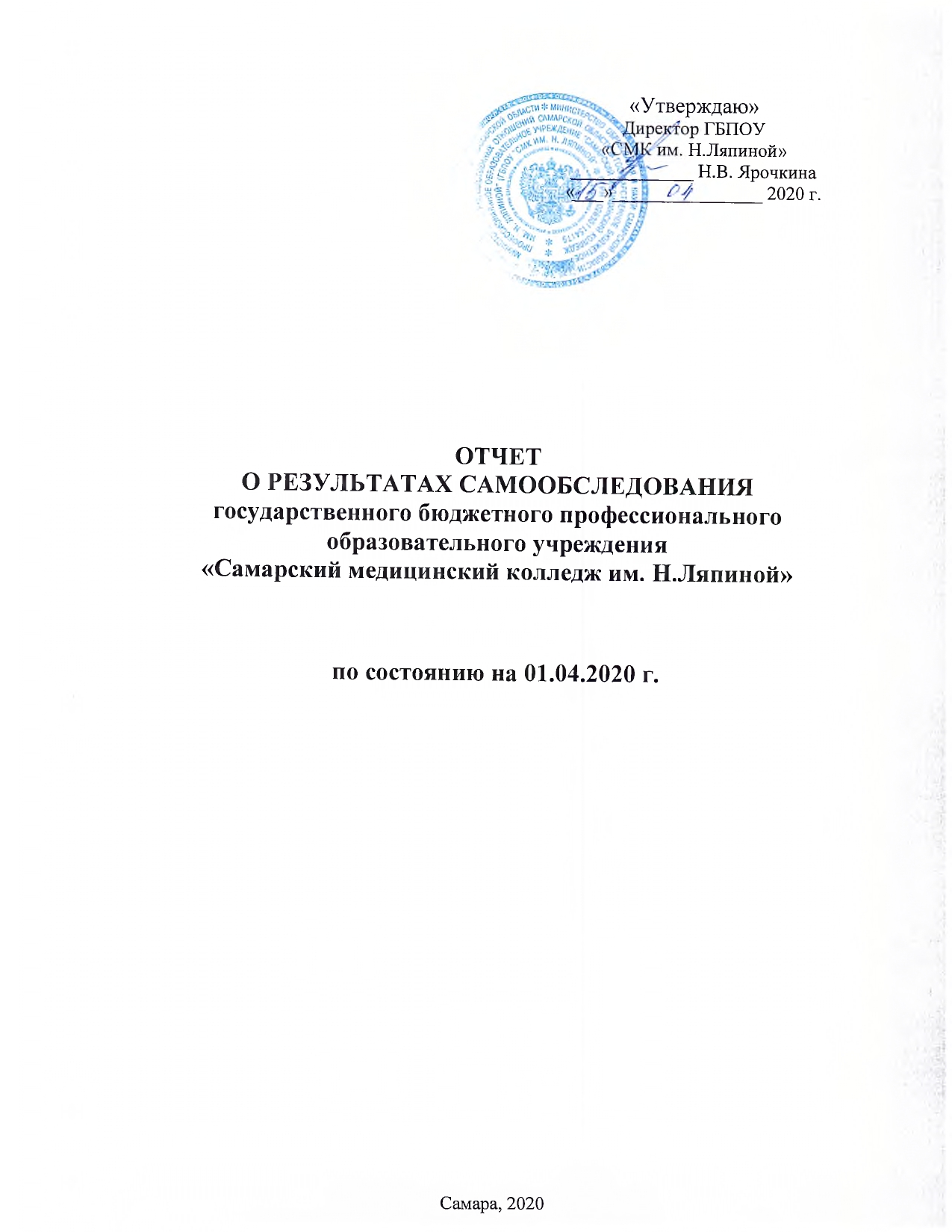 ВВЕДЕНИЕСамообследование государственного бюджетного профессионального образовательного учреждения «Самарский медицинский колледж им. Н.Ляпиной» (далее – Колледж) организовано в соответствии с  Федеральным законом от 29 декабря 2012 года
№ 273-ФЗ «Об образовании в Российской Федерации», приказом Министерства образования и науки Российской Федерации от 14 июня 2013 года № 462 «Об утверждении порядка проведения самообследования образовательной организацией», приказом Министерства образования и науки Российской Федерации от 10 декабря 2013 года № 1324 «Об утверждении показателей деятельности образовательной организации, подлежащей самообследованию».Процедура самообследования регламентирована локальным нормативным актом Колледжа – Порядком проведения самообследования ГБПОУ «СМК им. Н.Ляпиной» (далее – Порядок).Согласно Порядку, самообследование проведено в целях обеспечения доступности и открытости информации о состоянии развития Колледжа, форма проведения самообследования – отчет.Для проведения самообследования утвержден состав рабочей группы:Самообследование Колледжа включало ряд мероприятий:– оценку системы управления организации, содержания и качества подготовки обучающихся Колледжа;– оценку образовательной деятельности;– оценку уровня учебно-методического обеспечения;– анализ функционирования внутренней системы оценки качества образования;– анализ условий для адаптации обучающихся и состояния воспитательной системы Колледжа;– анализ востребованности выпускников;–  оценку качества кадрового состава;– оценку библиотечно-информационного обеспечения;–  анализ состояния материально-технической базы;– оценку эффективности финансово-экономической деятельности Колледжа;– анализ внешних связей Колледжа, уровня взаимодействия с учреждениями здравоохранения и другими организациями.В ходе проведения самообследования были изучены и проанализированы следующие материалы:– нормативно-правовая документация: Устав, локальные нормативные акты Колледжа;– рабочие учебные планы и рабочие программы учебных дисциплин, профессиональных модулей (ПМ), учебной, производственной и преддипломной практик;–     сводные статистические данные за отчетный период;–     сведения о кадровом составе преподавателей;–     учебно-методическая и информационно-методическая продукция;–     результаты мониторинга качества образовательного процесса;–     информация о материально-техническом оснащении образовательного процесса;–     показатели финансово-хозяйственной деятельности.По результатам проведенного самообследования составлен настоящий отчет.РАЗДЕЛ 1. ОБЩАЯ ХАРАКТЕРИСТИКА КОЛЛЕДЖА, ОСОБЕННОСТИ ЕГО ПОЗИЦИОНИРОВАНИЯ НА РЕГИОНАЛЬНОМ РЫНКЕ ОБРАЗОВАТЕЛЬНЫХ УСЛУГПолное наименование образовательной организации:государственное бюджетное профессиональное образовательное учреждение «Самарский медицинский колледж им. Н.Ляпиной»Краткое наименование: ГБПОУ «СМК им. Н.Ляпиной»Учредители образовательной организации:Министерство здравоохранения Самарской областиМинистерство образования и науки Самарской областиМинистерство имущественных отношений Самарской областиЛицензия на осуществление образовательной деятельности:Регистрационный № 5743 от 19 июня 2015 г. (бессрочная), выдана министерством образования и науки Самарской области.Лицензия на осуществление медицинской деятельности:Регистрационный № ЛО-63-01-004588 от 06 апреля 2018 г. (бессрочная), выдана министерством здравоохранения Самарской области.Свидетельство о государственной аккредитации:№ 955-20 от 13.04.2020 г.Колледж реализует: основные профессиональные образовательные программы:– образовательные программы среднего профессионального образования;– основные программы профессионального обучения.дополнительные образовательные программы:– дополнительное образование детей и взрослых;– дополнительные профессиональные образовательные программы:– программы повышения квалификации;– программы профессиональной переподготовки.Краткая историческая справка:государственное бюджетное профессиональное образовательное учреждение «Самарский медицинский колледж им. Н.Ляпиной» основано 1 мая 1867 года, на момент основания учреждение именовалось фельдшерская школа и школа повивальных бабок. В 1870 году фельдшерская школа и школа повивальных бабок переименована в фельдшерско-акушерскую школу. В 1923 году фельдшерско-акушерская школа была переименована в медицинский техникум. 01.09.1955 медицинский техникум переименован в медицинское училище №1. Приказом Министерства здравоохранения РСФСР от 11.07.1967 № 203 училищу присвоено имя Н.Ляпиной.Приказом Министерства здравоохранения Российской Федерации от 06.05.1992
№ 149 «Об организации медицинских колледжей в гг. Санкт-Петербурге, Самаре и Перми, Ставропольском крае» Самарское базовое медицинское училище № 1 им. Н.Ляпиной было переименовано в Самарский медицинский колледж им. Н.Ляпиной. В соответствии с постановлением Правительства Самарской области от 02.02.2005 № 16 «О принятии муниципальных образовательных учреждений, находящихся 
в собственности городов Самары, Тольятти и Сызрани, в собственность Самарской области» учреждение передано из муниципальной собственности в собственность Самарской области и переименовано в государственное образовательное учреждение среднего профессионального образования Самарский медицинский колледж им. Н.Ляпиной. С 12.01.2012 в связи со сменой организационно-правовой формы учреждение стало именоваться государственное бюджетное образовательное учреждение среднего профессионального образования «Самарский медицинский колледж им.Н.Ляпиной». С 01.10.2013 учреждение стало подведомственной организацией министерства здравоохранения Самарской области. Постановлением Правительства Самарской области № 868 от 30.12.2014 
«О реорганизации государственных бюджетных образовательных учреждений среднего профессионального образования «Самарский медицинский колледж им. Н.Ляпиной», «Тольяттинский медицинский колледж», «Самарский медико-социальный колледж», «Кинель-Черкасский медицинский колледж», Новокуйбышевского медицинского колледжа, и государственных бюджетных образовательных учреждений среднего профессионального образования – техникумов «Безенчукское медицинское училище», «Борское медицинское училище», «Шенталинское медицинское училище» к ГБОУ СПО «СМК им. Н.Ляпиной» присоединены государственные бюджетные образовательные учреждения среднего профессионального образования «Самарский медико-социальный колледж», Новокуйбышевский медицинский колледж и государственные бюджетные образовательные учреждения среднего профессионального образования – техникумы «Безенчукское медицинское училище», «Борское медицинское училище».Государственное бюджетное образовательное учреждение среднего профессионального образования «Самарский медико-социальный колледж» создано 
в 1936 году как медицинское училище в составе медико-санитарной службы Куйбышевской железной дороги.Государственное бюджетное образовательное учреждение среднего профессионального образования Новокуйбышевский медицинский колледж (при создании – Новокуйбышевское медицинское училище) создано в 1963 году в соответствии 
с распоряжением Совета Министров РСФСР от 24.08.1963 № 3538 и на основании приказа Министра здравоохранения РСФСР от 03.09.1963 № 274.Государственное бюджетное образовательное учреждение среднего профессионального образования – техникум «Безенчукское медицинское училище» создано 15 июня 1966 г. по решению № 295 Куйбышевского облисполкома от 06.06.1966, на момент создания именовалось Безенчукское медицинское училище. Государственное бюджетное образовательное учреждение среднего профессионального образования – техникум «Борское медицинское училище» создано в 1936 году как школа медсестер. На основании приказа Куйбышевского облздравотдела 
от 17.06.1954 Борская школа медсестер детских учреждений была реорганизована в Борское медицинское училище. С 12.07.2017 приказом ГБПОУ «СМК им. Н.Ляпиной» от 05.05.2017 №170-од Филиал «Самарский медико-социальный колледж» ликвидирован. Ликвидация Филиала осуществлена в целях рационального использования имеющихся кадровых ресурсов и учебных площадей Колледжа. Филиал преобразован в учебный корпус базового подразделения Колледжа. В 2018 году постановлением Правительства Самарской области от 31 мая 2018 года № 303 проведена реорганизация путем присоединения государственного автономного учреждения дополнительного профессионального образования «Самарский областной центр повышения квалификации специалистов здравоохранения» к государственному бюджетному профессиональному образовательному учреждению «Самарский медицинский колледж им. Н. Ляпиной», вследствие которой «Самарский областной центр повышения квалификации специалистов здравоохранения» стал структурным подразделением Колледжа – отделом дополнительного профессионального образования.Базовое учреждение:Адрес: 443096, г.Самара, ул. Полевая, д. 80 443125, г. Самара, ул. Ново-Вокзальная, д. 162443095, г.Самара, ул. Ташкентская, д. 159Тел. (факс): 337-02-77 (приемная директора).E-mail: lyapina@smedk.ruАдрес сайта в Интернете: www.smedk.ruФилиалы Колледжа:Миссия Колледжа:подготовка профессионально-компетентного специалиста среднего звена, востребованного на современном рынке труда.Видение Колледжа:ГБПОУ «СМК им. Н.Ляпиной» – динамичная образовательная организация на рынке образовательных услуг, обладающая информационным, научным и педагогическим потенциалом, внедряющая инновационные образовательные технологии, имеющая современную инфраструктуру и благоприятную образовательную среду для профессиональной подготовки конкурентоспособного специалиста.Формирование имиджа Колледжа осуществляется в рамках приоритетных направлений деятельности и намерений, а именно: улучшение качества образовательных услуг в соответствии с федеральными государственными образовательными стандартами и договорными условиями, интеграция образовательного процесса с научно-исследовательскими достижениями и современной медицинской практикой, использование инноваций, развитие образовательной среды;непрерывное изучение требований и прогнозирование ожиданий социальных партнеров к качеству подготовки специалистов;совершенствование воспитательного процесса;совершенствование педагогического профессионализма через обеспечение систематического повышения квалификации, переподготовки преподавательского состава, роста профессиональной компетентности педагогов;обеспечение методического сопровождения и улучшение учебно-методического обеспечения учебного процесса;улучшение информационного обеспечения, совершенствование внутренней информационной системы управления Колледжа; обеспечение условий для продуктивной и творческой работы персонала, развитие инфраструктуры, улучшение материально-технического обеспечения  образовательного  учреждения;выполнение колледжем роли единой площадки по аккредитации выпускников всех профессиональных образовательных организаций медицинского профиля в Самарской области.В целях дальнейшего совершенствования образовательного процесса в ГБПОУ «СМК им. Н.Ляпиной» и повышения качества подготовки специалистов по итогам самообследования 2019 года на отчетный период были поставлены следующие задачи:  провести анализ и актуализацию локальных нормативных актов Колледжа;обеспечить взаимодействие базового подразделения Колледжа и филиалов в рамках единого комплексного плана;продолжить практику раннего выявления одаренных студентов и обеспечить их целенаправленную комплексную подготовку к конкурсным мероприятиям;продолжить укрепление материально-технической базы Колледжа и филиалов техническим оборудованием, современной компьютерной техникой, техническими средствами обучения, а также наглядными пособиями и лабораторным оборудованием;актуализировать базы статистических данных и обеспечить наличие в полном объеме учебно-методической документации в рамках подготовки к государственной аккредитации Колледжа;провести актуализацию содержания основных программ подготовки специалистов среднего звена и дополнительных профессиональных программ в соответствии с запросами работодателей;продолжить разработку электронных образовательных ресурсов, пополнение банка мультимедийных пособий, используемых при реализации дидактических задач всех дисциплин, профессиональных модулей;обеспечить реализацию плана по переходу на профессиональные стандарты;продолжить совершенствовать координацию системы взаимодействия Колледжа и учреждений здравоохранения Самарской области по вопросам трудоустройства выпускников;провести подготовительную работу к осуществлению Колледжем функции Регионального центра по проведению процедуры государственной аккредитации специалистов со средним медицинским и фармацевтическим образованием;продолжить практику участия обучающихся в волонтерской деятельности;активизировать работу по вовлечению обучающихся Колледжа в физкультурно-оздоровительную деятельность.РАЗДЕЛ 2. СИСТЕМА  УПРАВЛЕНИЯ   КОЛЛЕДЖЕМДеятельность Колледжа регламентируется Конституцией Российской Федерации, Федеральным законом «Об образовании в Российской Федерации», нормативными правовыми актами Российской Федерации, законами и нормативными правовыми актами Самарской области, распоряжениями Учредителей, Уставом, локальными актами учреждения. Управление Колледжем осуществляется на основе сочетания принципов единоначалия и самоуправления. Непосредственное управление деятельностью Колледжа и филиалов осуществляет директор. Административно-управленческий состав КолледжаС целью развития коллегиальных и демократических форм управления в Колледже действует Общее собрание работников и обучающихся Колледжа, Совет Колледжа, Педагогический совет, Методический совет, цикловые методические комиссии, Совет родителей (законных представителей) несовершеннолетних обучающихся, комиссия по урегулированию споров между участниками образовательных отношений.В 2019 году в Колледже сформирован Управляющий совет, который призван способствовать усилению общественного участия в управлении Колледжем, развитию партнерства Колледжа с работодателями. В состав совета вошли представители министерства здравоохранения Самарской области и ведущих учреждений здравоохранения Самарского региона.Деятельность всех структур Колледжа регламентируется соответствующими локальными нормативными актами. Согласно Уставу Колледжа и локальным нормативным актам, Общее собрание работников и обучающихся Колледжа осуществляет общее руководство Колледжем, между собраниями руководство Колледжем осуществляет Совет Колледжа. В состав Совета Колледжа входят директор, представители всех категорий работников, обучающихся и заинтересованных организаций, включая работодателей. Вопросы, связанные с решением основополагающих вопросов учебного и воспитательного процессов, рассматриваются на Педагогическом совете Колледжа, Педагогические советы функционируют также в филиалах Колледжа. На заседаниях Методического совета решаются вопросы совершенствования форм и методов педагогической деятельности, вопросы обобщения и распространения передового педагогического опыта, освоения и внедрения инновационных технологий. Стратегия управления Колледжем предусматривает создание условий для максимального включения членов трудового коллектива в процессы управления. Такой подход позволяет рассматривать все составляющие эффективности образовательного процесса, определять вклад каждого сотрудника в достижение общего результата на учрежденческом, командном, индивидуальном уровнях, а также вырабатывать конкретные действия по улучшению результатов деятельности. Эффективное   управление учреждением способствует повышению качества образовательных услуг, обеспечивает конкурентоспособность организации и выпускников. Система практических действий стратегического управления Колледжем включает в себя процедуры привлечения и отбора квалифицированных кадров, совершенствования профессионального мастерства, повышения квалификации и аттестации. Система мониторинга педагогической деятельности, включающая самоанализ деятельности педагогов и коллегиальную оценку их результативности, позволяет обеспечивать объективность оценивания и реализацию мер стимулирования и мотивации труда. В целях автоматизации процессов сбора, хранения и анализа статистической информации в рамках Концепции развития механизмов предоставления государственных и муниципальных услуг в электронном виде в Колледже используются различные автоматизированные информационные системы:– ФИС ЕГЭ, ГИА и Приема;– ФИС ФРДО;– ФИС ФРДО (модуль ДПО);– АС «Энергоэффективность»;– ЕГИСЗ;– АС «Паспорт МУ», АС «Кадры МУ»;– ФГИС «Меркурий»;– АИС Министерства имущественных отношений «Собственность-СМАРТ»;– АИС «Электронный бюджет»;– АИС АСУ РСО (модуль «Среднее профессиональное образование»);– АИС «Кадры в образовании»;– АИС «Трудовые ресурсы Самарская область»;– АИС «Непрерывное медицинское и фармацевтическое образование»;– АИС Мониторинг образования;– АИС Информио;– АИС Меднет (МИАЦ).Кроме того, информационная служба Колледжа имеет собственные оригинальные программные разработки, позволяющие упростить работу с тарификационной отчетностью преподавателей, сопровождение инвентаризационной отчетности, также с 2016 года 
в Колледже используется программный комплекс для автоматизации планирования учебного процесса (программный комплекс «Планы СПО», специализированное программное обеспечение «Авторасписание AVTOR M Colledge»).Стратегия развития Колледжа определена Программой модернизации государственного бюджетного профессионального образовательного учреждения «Самарский медицинский колледж им. Н.Ляпиной» в целях устранения дефицита средних медицинских кадров в Самарской области» (далее – Программа), утвержденной распоряжением министерства образования и науки Самарской области от 07.08.2018 
№641-р.Цель Программы – модернизация системы медицинского и фармацевтического среднего профессионального образования для устранения дефицита средних медицинских кадров в Самарской области. Ее успешное достижение предполагает решение следующих задач:1. Развитие в Самарской области современной инфраструктуры подготовки высококвалифицированных медицинских и фармацевтических специалистов среднего звена в соответствии с современными стандартами и передовыми технологиями. 2. Формирование кадрового потенциала Организации для проведения обучения и оценки соответствующей квалификации.3. Создание современных условий для реализации основных профессиональных образовательных программ СПО, а также программ профессиональной подготовки и дополнительных профессиональных образовательных программ.4. Формирование условий для создания опережающей адаптивной подготовки кадров на базе Колледжа в целях минимизации кадровых дефицитов и в соответствии с текущими и перспективными требованиями рынка труда.РАЗДЕЛ 3. СОДЕРЖАНИЕ И КАЧЕСТВО ПОДГОТОВКИ ОБУЧАЮЩИХСЯ3.1.	Структура подготовки обучающихся и выпускниковБазовое учреждение Колледжа осуществляет подготовку по следующим специальностям:Филиал «Новокуйбышевский медицинский колледж»Филиал «Безенчукский»Филиал «Борский»Контингент ГБПОУ «СМК им. Н. Ляпиной» в 2019/2020 учебном году составляет 4 126 обучающихся, что больше по сравнению с предыдущим учебным годом на 182 чел.   (3944 чел. в 2018/2019 уч. году).От общего числа студентов по программам подготовки специалистов среднего звена всего обучаются 4 101 чел.; по программам подготовки квалифицированных рабочих, служащих – 25 чел.При этом в базовом учреждении обучаются 3 136 чел. и 990 чел. – в филиалах (контингент приведен в соответствии с данными, указанными в форме СПО-1, ежегодного федерального статистического наблюдения (по состоянию на 1 октября текущего учебного года).Из общей численности контингента:– по очной форме обучения – 3 075 обучающихся;– по очно-заочной – 1 039 обучающихся;– по заочной форме обучения – 12 человек.Контингент по специальностям в динамике по годам представлен в таблице:Среди медицинских специальностей ведущая роль принадлежит подготовке специалистов сестринского дела, число обучающихся по данной специальности в текущем году составляет 59,6% от числа обучающихся по медицинским специальностям. Число обучающихся по данной специальности ежегодно увеличивается и в текущем учебном году достигло 2 461 чел. (в прошлом году 2 308), что соответствует потребностям отрасли. За отчетный период на первый курс по всем специальностям (на очную форму обучения) зачислено 897 студентов, что больше, чем в прошлом году (855 студентов).Конкурс на поступление вырос в базовом подразделении Колледжа и в филиалах 
(за исключением Филиала «Борский», где показатель остался на уровне прошлого года).В Базовом учреждении Колледжа конкурс (в расчете человек на место):Конкурс на поступление в филиалах Колледжа:В целом стабильно имеющийся конкурс на поступление свидетельствует о востребованности и конкурентоспособности предоставляемых Колледжем услуг.3.2. Соответствие образовательных результатов студентов и выпускников Колледжа требованиям федеральных государственных образовательных стандартовРеализуя задачи по повышению качества подготовки специалистов, в Колледже:–  изучаются потребности региона в средних медицинских и фармацевтических специалистах;– корректируется содержание образования с учетом требований ФГОС 3+, мнений и рекомендаций социальных партнеров и работодателей;– определяются параметры оценивания результатов деятельности образовательного учреждения;– систематизируется мониторинг процессов.За последние три года наблюдается динамика повышения качества подготовки студентов Колледжа и филиалов.Сводный уровень качества подготовки в Колледже и филиалахС целью дальнейшего повышения качества подготовки специалистов преподавателями Колледжа разрабатываются учебно-методические комплексы дисциплин, междисциплинарных комплексов и профессиональных модулей с учетом требований компетентностного подхода в обучении, содержащие компетентностно-ориентированные задания, дифференцированные задания по различным уровням усвоения, творческие задания.В рамках новых подходов к обучению учебно-методическая деятельность преподавателей направлена на формирование организационно-рефлексивных, интеллектуально-творческих умений обучающихся, что повышает профессиональную мотивацию обучающихся, а в итоге – качество их подготовки.Для развития профессиональных компетенций преподаватели используют следующие технологии:– анализ клинических ситуаций;– решение ситуационных клинических задач;– деловые имитационные игры;– моделирование профессиональной деятельности;– контекстное обучение;– технологию критического мышления.Использование современных педагогических технологий обеспечивает положительную мотивацию к обучению, развивающую мотивацию к профессиональной деятельности, позволяет создавать ситуацию успеха, что способствует преодолению возможного кризиса выбора профессии.Оценка качества подготовки выпускников к выполнению требований ФГОС СПО по специальностям осуществляется на основе анализа результатов контроля знаний студентов. Для каждого вида контроля разработан фонд оценочных средств (далее – ФОС) по каждой специальности. Контрольные измерительные средства по дисциплинам и профессиональным модулям (ПМ) актуализируются ежегодно вместе с учебно-планирующей документацией.Фонды оценочных средств создаются для аттестации обучающихся на соответствие их персональных достижений поэтапным требованиям соответствующей ППССЗ. Оценивание производится в ходе: – текущего контроля знаний; – промежуточной аттестации; – государственной итоговой аттестации. При формировании ФОС учитывают, что оценка качества подготовки обучающихся осуществляется в двух основных направлениях: 
	– оценка уровня освоения дисциплин; – оценка освоенных компетенций. Государственную итоговую аттестацию (ГИА) осуществляет государственная экзаменационная комиссия (ГЭК). По экспертной оценке председателей ГЭК, тематика дипломных работ отвечает современным направлениям отрасли здравоохранения
и отражает специфику профессиональной подготовки студентов. Отмечается тенденция расширения предметной тематики работ. Студентам предоставляется возможность выбора предмета исследования, исходя из личных мотивов, профессионального интереса, специализации, места будущего трудоустройства. Доля выпускников Колледжа, прошедших государственную итоговую аттестацию 
и получивших оценки «хорошо» и «отлично», в общей численности выпускников в 2019 году составляет 86%, что больше по сравнению с прошлым годом на 1%.Доля выпускников, прошедших ГИА на «4» и «5»от общего числа выпускников Колледжа (c учетом филиалов) в динамике по годам В целях оценки соответствия качества подготовки выпускников профессиональных образовательных организаций требованиям федеральных государственных образовательных стандартов среднего профессионального образования (далее – ФГОС)  
в 2019 году в Колледже проводились мониторинговые замеры уровня сформированности общих компетенций обучающихся, завершающих освоение образовательных программ подготовки специалистов среднего звена. В числе образовательных результатов, определенных ФГОС, названы общие компетенции, которые понимаются как «универсальные способы деятельности, общие для всех (большинства) профессий и специальностей, направленные на решение профессионально-трудовых задач и являющиеся условием интеграции выпускника 
в социально-трудовые отношения на рынке труда».В ходе мониторингового замера проводилась оценка соответствия деятельности обучающихся в части информационной компетенции, компетенции разрешения проблем (самоменеджмента) и коммуникативной компетенции в аспекте «письменная коммуникация» требованиям уровня I.В соответствии с Федеральным законом № 323-ФЗ «Об основах охраны здоровья граждан в Российской Федерации» право на осуществление медицинской 
и фармацевтической деятельности имеют лица, получившие медицинское, фармацевтическое или иное образование в Российской Федерации в соответствии с федеральными государственными образовательными стандартами и имеющие свидетельство об аккредитации специалиста. Аккредитация специалиста является объективной и персонифицированной процедурой, проводимой в целях определения соответствия квалификации лица, получившего медицинское или фармацевтическое образование, требованиям 
к квалификации медицинского/фармацевтического работника в соответствии 
с профессиональными стандартами для самостоятельного осуществления медицинской или фармацевтической деятельности. В 2019 году из 769 выпускников ГБПОУ «СМК им. Н.Ляпиной» и его филиалов, подлежащих аккредитации, прошли данную процедуру 759 чел. – 99,7% (0,3% выпускников не подавали заявления по объективным причинам, в числе которых – призыв в ВС РФ, медицинские показания, поступление в ВУЗ и др.).100% выпускников, проходивших процедуру государственной аккредитации, прошли ее успешно.Приведенные данные подтверждают соответствие образовательных результатов студентов и выпускников Колледжа требованиям ФГОС, свидетельствуют о высоком уровне подготовки выпускников и сформированности мотивации, а также готовности к долгосрочной, динамично развивающейся профессиональной траектории. 3.3. Соответствие образовательных результатов выпускников Колледжа актуальному состоянию и перспективам экономики Самарской областиВзаимодействие Колледжа с учреждениями здравоохранения и фармацевтическими организациями города Самары и Самарской области обеспечивает подготовку выпускников, востребованных на рынке труда.Практическое обучение студентов ГБПОУ «Самарский медицинский колледж им. 
Н.Ляпиной» и его филиалов осуществляется в соответствии с ФГОС, учебными планами, программами производственного обучения, договорами с социальными партнерами.Для организации и проведения учебных и производственных практик заключены двусторонние договоры с учреждениями здравоохранения города Самара, Самарской области и других областей.Количество учреждений, с которыми заключены договоры о сотрудничествеВ Колледже и филиалах функционируют Центры содействия занятости выпускников, которые оказывают помощь в трудоустройстве, а также содействуют работодателям в обеспечении медицинскими кадрами.В связи с кадровым дефицитом в отрасли здравоохранения отмечается постоянно высокий уровень заявок от медицинских учреждений на вакантные должности медицинских работников среднего звена. Трудоустройство выпускников Колледжа 
и филиалов по специальностям представлено в таблице. В 2019-2020 учебном году на базе Колледжа и его филиалов были организованы традиционные встречи студентов выпускных групп с работодателями, среди которых были представители учреждений здравоохранения, расположенных на территории города Самары и области:– Клиники ФГБОУ ВО СамГМУ Минздрава России;– ГБУЗ «СОКБ им. В.Д. Середавина»;– ГБУЗ СО «СГКБ № 1 им. Н.И. Пирогова»;– ГБУЗ СО «СГКБ № 2 им. Н.А. Семашко»;– ФСИН МСЧ № 63;– ГБУЗ «СОКОД»;– ГБУЗ «СОККД»;– ГБУЗ «СОКПБ»;– ГБУЗ СО «СОДКБ им. Н.Н. Ивановой»;– ГБУЗ «Самарская областная станция скорой медицинской помощи»;– ГБУЗ «СОПТД им. Н.Е. Постникова»;– ГБУЗ СО Клинический центр профилактики и борьбы со СПИД;– ГБУЗ СО «СГДБ № 2»;– ГБУЗ СО «СГБ № 4»;– ГБУЗ СО «СГБ№ 7»;– ГБУЗ СО «СГБ № 6»;– ГБУЗ СО «СГБ № 8»;– ГБУЗ СО «СГБ №10»;– ГБУЗ СО «Новокуйбышевская ЦГБ»;– ГБУЗ СО «Волжская ЦРБ»;– ГБУЗ СО «Большеглушицкая ЦРБ»;– МАУ «ДЦ Березки»;– Аптечная сеть «Вита»;– Аптечная сеть «Алия»;– Аптечная сеть «Ригла»;– Аптечная сеть «Имплозия»;– Аптечная сеть «Магнит».По итогам проведенных мероприятий студенты получили исчерпывающую информацию об имеющихся вакансиях и мерах социальной поддержки молодых специалистов, особенностях условий работы в различных медицинских организациях. Сотрудничество Колледжа и филиалов с работодателями и социальными партнерами не ограничивается только вопросами трудоустройства выпускников. Представители работодателей участвуют в работе аттестационно-квалификационной комиссии по профессиональным модулям, производственным практикам, где оценивают освоение студентами различных видов профессиональной деятельности, их готовность к самостоятельной работе. Активное участие принимали ведущие специалисты практического здравоохранения и в процедуре аккредитации выпускников медицинских колледжей. В качестве экспертов было привлечено 130 работников из 29 организаций здравоохранения, фармации и профессиональных ассоциаций.Сформированное в Колледже пространство социального партнерства позволяет осуществлять подготовку специалистов среднего звена, имеющих уровень квалификации, достаточный как для самостоятельной профессиональной деятельности в соответствии с потребностями рынка труда, так и для продолжения обучения в рамках системы непрерывного многоуровневого профессионального медицинского образования.	В отчетном периоде направлению дополнительного профессионального образования уделялось особое внимание.Организация обучения специалистов по дополнительным профессиональным программам ведется отделом дополнительного профессионального образования (далее – отдел ДПО) Колледжа на основе запросов потребителей в соответствии с планом учебной деятельности как на бюджетной основе, так и с полным возмещением затрат на обучение. Ежегодно расширяется и актуализируется перечень дополнительных образовательных программ, что позволяет обеспечивать индивидуализацию образовательного маршрута и максимально удовлетворять спрос на образовательные услуги, предоставляемые Колледжем. В рамках непрерывного медицинского образования за 2019 год были разработаны 
52 новые дополнительные профессиональные программы повышения квалификации специалистов со средним медицинским и фармацевтическим образованием, в том числе: «Акушерская тактика при ведении беременных с некоторыми видами экстрагенитальной патологии», «Неотложная медицинская помощь в офтальмологии» «Противоэпидемические мероприятия при особо-опасных инфекциях», «Статистические показатели здоровья населения», «Сестринское дело в гастроэнтерологии», «Сестринское дело в нефрологии», «Особенности ухода и наблюдения за новорожденными», «Актуальные вопросы диспансеризации взрослого населения». В настоящее время отделом ДПО Колледжа реализуются более 147 программ дополнительного профессионального образования объемом от 16 до 432 часов, из них 46 размещены на Портале непрерывного медицинского и фармацевтического образования Министерства здравоохранения Российской Федерации.Дополнительные профессиональные программы разрабатываются преподавателями с привлечением специалистов практического здравоохранения и других организаций на основе ФГОС, квалификационных характеристик, квалификационных требований, требований к содержанию дополнительных профессиональных программ и ежегодно корректируются с учетом потребностей медицинских организаций. Программы ДПО реализуются в трех формах: с отрывом от производства, с частичным отрывом 
от производства и без отрыва от производства (выездные циклы), в том числе
с применением дистанционных образовательных технологий. Практические занятия проводятся в кабинетах доклинической практики, симуляционном центре с использованием методических указаний, методических разработок и алгоритмов, а также  на базе ведущих организаций здравоохранения в соответствии с заключенными договорами. Каждый слушатель имеет возможность, используя алгоритмы действий, отработать навыки выполнения манипуляций. За 2019 год в отделе ДПО прошли обучение по программам дополнительного профессионального образования 6 560 слушателей, из них 623 переподготовку (более 
250 ч.) и 1 149 человек по программам профессионального обучения. План государственного задания в части реализации ДПО выполнен на 100%.3.4 Формирование адаптационных ресурсов личности Условием для ранней профессиональной ориентации учащихся общеобразовательных организаций, их самоопределения в выборе специальности и успешной последующей адаптации является системность профориентационной работы.Колледжем проводится целый ряд мероприятий профориентационной направленности: Дни открытых дверей для абитуриентов, Дни профориентации, Ярмарки профессий, совместные волонтерские акции со школьниками и представителями учреждений здравоохранения. В Дни открытых дверей школьникам предоставляется возможность под руководством преподавателей и студентов Колледжа выполнить несложные медицинские манипуляции, что создает предпосылки для осмысленного принятия решения о выборе будущей профессии. В отчетный период Дни открытых дверей посетили около 600 учащихся, в их числе учащиеся школ города Самара, Самарской области, а также Оренбургской, Ульяновской, Саратовской областей, Республик Казахстан, Таджикистан, Татарстан и Дагестана.В 2019-2020 учебном году Колледж продолжил участие в профориентационных мероприятиях для школьников, проводимых по инициативе ГБУЗ СО «Самарская городская больница № 10» с участием представителей больницы, а также ФГБОУ ВО СамГМУ Минздрава России. Встречи проходили в пяти школах Куйбышевского внутригородского района города Самара. Всего мероприятия посетили более 250 учащихся.В отчетном периоде Колледж выступил площадкой для реализации федерального проекта по ранней профориентации школьников 6-11 классов «Билет в будущее», в котором приняли участие более 100 учеников школ Самарской области. Встречи с учащимися 
6 – 11-х классов проходили в активных форматах: каждый мог попробовать измерить артериальное давление, наложить повязку, запеленать ребенка, а также пройти психологическое тестирование. В 2020-2021 учебном году в Колледже планируется реализация курсов предпрофильной подготовки по всем специальностям для учащихся 9 – 11-х классов.Необходимым условием планомерного функционирования учреждения является осознанная постановка целей и принятие всем педагогическим коллективом воспитательных установок и задач, необходимых для получения модели будущего специалиста. Важно оптимально использовать педагогические ресурсы учебного заведения: создавать коллектив единомышленников на основе общности целей и стремления к инновациям, и в то же время успешно использовать воспитательный потенциал традиций Колледжа. Реализация воспитательных целей и задач осуществляется через учебный процесс, производственную практику, студенческое самоуправление и систему внеучебной воспитательной деятельности, в которой важная педагогическая роль отведена преподавателям, заведующим отделениями.В рамках развития организационных условий, формирующих индивидуальные траектории жизнедеятельности обучающихся, в Колледже и филиалах функционируют:система студенческого самоуправления: Совет обучающихся и Совет старостата («СМК им. Н.Ляпиной» базовый колледж); Совет обучающихся и Совет старост (Филиал «Новокуйбышевский медицинский колледж»); Студенческий совет (Филиал «Борский»); Студенческий совет (Филиал «Безенчукский»);клубные объединения, объединения по интересам художественно-эстетической, физкультурно-оздоровительной, военно-патриотической, социально-педагогической направленности, музей Колледжа;волонтерское движение.Участие студентов в волонтерском движении играет большую роль в формировании положительного имиджа профессий и специальностей, развитии лидерских качеств, формировании гражданской позиции и является одним из наиболее развитых направлений деятельности.   Активисты волонтерского движения в отчетный период традиционно принимали участие в различных мероприятиях, но особое внимание уделялось работе в рамках Всероссийского общественного движения «Волонтеры-медики». Мероприятия проходили, согласно Плану совместной работы ФГБПОУ ВО СамГМУ Минздрава России и ГБПОУ «СМК им. Н.Ляпиной». За отчетный период волонтеры-медики из числа студентов базового учреждения и филиалов приняли участие:в анкетировании 99 участников и инвалидов Великой Отечественной войны на предмет нуждаемости в медицинских услугах и добровольческой помощи;в мероприятии по оказанию помощи воспитанникам Самарского пансионата для детей-инвалидов, воспитанникам государственного казенного учреждения Самарской области «Комплексный центр социального обслуживания населения «Ровесник», а также оказывалась безвозмездная помощь Дому ребенка «Солнышко»; в конференциях Самарской региональной общественной организации медицинских сестер (организация и проведение концертной программы).Студенты Колледжа ежемесячно участвовали в волонтерских акциях: «Здоровье суставов в надежных руках», «Твой выбор», «ОнкоПатруль», «Стоп Инсульт», «Здоровое сердце», «Честь – дарующему кровь!», «День памяти людей, умерших от СПИДа», «День отказа от курения», по борьбе с меланомой (совместно с ГБУЗ СОКОД), по профилактике туберкулеза. Мероприятия проводились как на территории города Самара, так и 
в Новокуйбышевске, Безенчукском, Борском и Богатовском районах.Студенты Колледжа также участвовали в ставшей традиционной Межрегиональной добровольческой акции «Мы вместе!», проходившей в Сакском районе Республики Крым (лето 2019 года).С целью обмена опытом и технологиями по работе с добровольцами студенты принимали активное участие в работе форумов различного уровня:в Международном форуме добровольцев в г. Москва в декабре 2019 г.;в XVIII Форуме добровольцев Самарской области;в семинаре «Паллиативная помощь» на территории прихода Святой Блаженной Ксении Петербургской православного центра «Добродетель» с 16 по 18 апреля 2019 г., организованном патронажной службой Милосердия г. Москвы;в I городском слете общероссийской общественно-государственной детско-юношеской организации «Российское движение школьников» по направлению «Гражданская активность»;в городском конкурсе «Твори добро» с вручением высшей общественной награды в рамках Всероссийского конкурса «Доброволец России»;во II Молодежном форуме студенческого актива профессиональных образовательных организаций Самарской области.Также обучающиеся Колледжа прошли обучение в Региональном центре добровольчества по проекту «Карта добра». Студенты первого и второго курсов получили сертификаты о соответствующей подготовке.На протяжении нескольких лет студенты базового подразделения Колледжа являются активными участниками реализации проекта «Школа будущих владельцев жилья», который направлен на активную общественно-полезную деятельность в социуме.В рамках проекта они приняли участие:в слете Октябрьского внутригородского района города Самара «Берем с героев Победы пример – растем патриотами Малой Родины»; в акции «Творцам Великой Победы-Вечная Память, Слава и забота молодых»;в XV районном Молодежном бале «В вихре вальсов нежно звенит душа»; в Сборе-слете волонтерских отрядов Октябрьского района «Инициативу, труд и творчество молодых – Малой Родине посвящаем, вместе к успеху, мечте дружно и смело шагаем».За значительные успехи в освоении основ современного домовладения и активное участие в общественно-полезных волонтерских акциях и социально-значимых мероприятиях для жителей Октябрьского внутригородского района 2019 года студенты Колледжа отмечены Почетной грамотой Администрации Октябрьского внутригородского округа Самара.Важный вклад в воспитание профессионала и гражданина вносит деятельность Музея истории ГБПОУ «СМК им. Н. Ляпиной», которая направлена на сохранение исторических ценностей и воспитание патриотизма. Активисты музея оказывают добровольческую помощь ветеранам и участникам Великой Отечественной войны, а также выпускникам-ветеранам Колледжа. Проводятся уроки мужества, круглые столы с приглашением ветеранов Великой Отечественной войны и участников локальных боевых действий. В течение всего года в рамках подготовки к празднованию 75-летия Великой Победы Музеем Колледжа велась активная работа, о чем свидетельствуют следующие результаты:в апреле 2019 г. Музей колледжа получил Диплом I степени в Областном конкурсе в рамках общественного проекта Приволжского федерального округа «Победа»;в исторической олимпиаде, посвященной 74-й годовщине Победы в Великой Отечественной войне, с участием команд профессиональных образовательных организаций Самарской области студенты Колледжа завоевали I место; в Областном конкурсе творчества педагогов, студентов и обучающихся образовательных организаций «Есть такая профессия…» (Региональный этап Всероссийского конкурса «Мастерами славится Россия») преподаватель и студенты получили Диплом I степени;в Международном историческом квесте «Вторая мировая. Эпилог» – 3 место;в историческом квесте «Два фронта и Калашников» – 1 место.Студенты Колледжа в 2019 году приняли участие в торжественном мероприятии, посвященном 74-й годовщине Победы в Великой Отечественной войне, 
«И помнит мир спасенный…», проходившем в Самарской Губернской Думе, на котором чествовали ветеранов Великой Отечественной войны; в поисковой экспедиции в г. Ржеве «Вахта памяти»; во Всероссийской акции «Свеча памяти»; во Всероссийском открытом уроке «Основы безопасности жизнедеятельности»; в районной акции «Письмо Победы». Проведена большая подготовительная работа по сбору материала для размещения на фасаде Колледжа мемориальной доски, увековечивающей память Нины Дмитриевны Ляпиной, чье имя с гордостью носит учреждение на протяжении 53 лет.За активное участие в организации социально-значимых мероприятий города Самара студенты Колледжа награждены Благодарственным письмом Департамента культуры и молодежной политики Администрации города.За значительный вклад в развитие добровольческого движения Самарской области и активное участие в мероприятиях Года добровольца (волонтера) в РФ студенты Колледжа:– награждены Благодарственными письмами; – стали финалистами конкурса по присуждению премии в области профессионального образования «Студент года 2019» (номинации «Студенческий лидер» «Доброволец года»);– призерами городского фестиваля агитбригад «Я выбираю жизнь»; – входят в состав молодежного правительства и городского студенческого совета. Воспитательная работа в Колледже ориентирована не только на формирование гражданско-патриотического сознания, правовой культуры, нравственной позиции, развития познавательных интересов, творческой активности каждого обучающегося. За отчетный период студенты принимали участие:в областном фестивале студенческого самодеятельного творчества среди студентов профессиональных образовательных организаций Самарской области «Веснушка-2019»;в информационно-развлекательной программе «Креативная сессия» на базе ГБУК «Самарская юношеская библиотека»;в работе мультимедийной выставки-экспозиции Исторический парк «Россия – моя история» и др.В Колледже большое внимание уделяется работе, направленной на формирование у студентов отношения к здоровью как социальной ценности, потребности в здоровом образе жизни.В целях привлечения обучающихся к здоровому образу жизни и создания здоровьесберегающей среды обучающиеся ежегодно проходят медицинские осмотры, 
в Колледже разрабатывается и распространяется информационная продукция (памятки, буклеты), пропагандирующая здоровый образ жизни и ценностное отношение к своему здоровью.Ведущим средством оздоровления в Колледже являются уроки физической культуры, спортивно-оздоровительные мероприятия, занятия в спортивных секциях по направлениям: футбол, волейбол, настольный теннис, баскетбол, аэробика, атлетическая гимнастика.За отчетный период в Колледже и филиалах проведено 18 спортивных мероприятий, в которых приняли участие  более 570 человек. Среди проведенных мероприятий спортивно-оздоровительной направленности:Легкоатлетический кросс;Турнир по футболу;Турнир по настольному теннису;Соревнования по дартсу;Соревнования по силовым видам спорта; Соревнования по шахматам и шашкам;Соревнования по мини-гольфу;Соревнования по баскетболу;День здоровья;Соревнования по волейболу.Прошла ставшая уже традиционной Спартакиада среди студентов ГБПОУ «СМК им. Н. Ляпиной» и филиалов.Студенты Колледжа приняли участие в Спартакиаде среди обучающихся учреждений СПО Самарской области по 8 видам спорта и заняли призовые места в зональных соревнованиях по настольному теннису (1 место) и баскетболу (3 место) и в финальных соревнованиях по настольному теннису (2 место). За отчетный период студенты Колледжа и его филиалов добились результатов в различных спортивных соревнованиях:Всероссийский День бега «Кросс нации – 2019» – 1 место;Первенство города по л/а кроссу среди учреждений среднего профессионального образования – 1 и 3 места;Первенство города по мини-гольфу среди учреждений среднего профессионального образования – 1 и 1 места; Л/атлетическая эстафета, посвященная Дню Победы – 3 место;Первенство города по мини-футболу среди учреждений среднего профессионального образования – 3 и 3 места;Первенство города по настольному теннису среди учреждений среднего профессионального образования – 2 и 3 места;Первенство города по баскетболу среди учреждений среднего профессионального образования – 2 и 2 места;Первенство города по волейболу среди учреждений среднего профессионального образования – 3 место;Районные соревнования «Юный патриот» – 1 место в личном зачете;Районные соревнования по волейболу на «Кубок Героев» – 2 место – юноши, 3 место – девушки;Районные соревнования по волейболу, посвященные памяти Героя России Павла Немцова – 2 место - юноши, 3 место – девушки;Районные соревнования по баскетболу, посвященные «Дню защитника Отечества» – 2 место;Районные соревнования по волейболу в зачет спартакиады школьников и студентов – 2 место;Районные соревнования по стритболу, посвященные Дню солидарности и борьбе с терроризмом – 3 место; осенние соревнования по стритболу – 3 место ;Районные соревнование по настольному теннису «Осенний Кубок» – 3 место;Районные соревнования по баскетболу в зачет спартакиады школьников и студентов – 3 место;Районные соревнования по армрестлингу – 3 призовых места в личном зачете.Всего в спортивно-оздоровительных мероприятиях в Колледже и филиалах приняли участие около 1 000 обучающихся. В физкультурно-спортивной деятельности активно участвовали и преподаватели Колледжа. Они приняли участие в следующих мероприятиях:Спартакиада среди работников учреждений СПО Самарской области (2 и 3 места в отдельных видах и 3 место в общем зачете);Спартакиада среди работников здравоохранения (3 место в личном зачете по настольному теннису);Лыжная гонка и легкоатлетический кросс Федерации профсоюзов Самарской области;Лыжня России – 2020;Межрайонный турнир по волейболу среди женщин, посвященный Международному женскому дню 8 Марта.Проведенная работа способствовала удовлетворению потребностей обучающихся и преподавателей в занятиях физкультурой и спортом, в овладении навыками поддержания здоровья и продуктивной жизнедеятельности.Особую роль в формировании адаптационной среды в учебном заведении играет психологическая служба, которая осуществляет деятельность в режиме психолого-педагогического сопровождения в целях формирования благоприятного психологического климата и первичной профессионально-адаптационной среды, позволяющей студентам колледжа влиться в учебный коллектив, успешно адаптироваться к избранной профессии.Служба в течение отчетного периода осуществляла социально-психологическое сопровождение всех субъектов образовательного процесса (студентов, педагогов, родителей) по следующим направлениям: психокоррекция и психопрофилактика (индивидуальные и групповые консультации, тренинги); психологическое просвещение (психолого-педагогические семинары с преподавателями и студентами, беседы, выступления на совещаниях, родительских собраниях);диагностика (наблюдение, тестирование и анкетирование).В 2019/2020 учебном году было продолжено взаимодействие психологических служб базового учреждения и филиалов.В отчетном периоде в числе исследований, определяющих качество адаптационной среды и учебно-воспитательного процесса, был проведен мониторинг удовлетворенности условиями обучения который показал, что в сравнении с прошлым учебным годом, в этом учебном году наблюдается положительная динамика: с 77% до 79%.Динамика уровня удовлетворенности условиями обучения студентов по годам:Также проведен мониторинг, определяющий уровень воспитанности, обучающихся, по результатам которого полученные результаты можно трактовать как «Средний уровень» и «Высокий уровень» 80% и 20% соответственно (в прошлом году – 79% и 21%).Представленные данные говорят о том, что образовательная среда Колледжа позволяет активно и в срок адаптироваться первокурсникам к условиям образовательного процесса. Совокупное действие созданных в Колледже условий и используемых средств воспитания, личностное и ролевое общение всех субъектов образовательного процесса, активная творческая деятельность студентов, соотнесенная с особенностями их социально-возрастного периода развития, способствуют созданию в Колледже благоприятной адаптационной среды, что, в свою очередь, задает положительную образовательную траекторию обучающихся. РАЗДЕЛ 4. РЕСУРСЫ КОЛЛЕДЖА И ЭФФЕКТИВНОСТЬ ИХ ИСПОЛЬЗОВАНИЯ4.1. Кадровое обеспечение образовательного процессаКадровый потенциал Колледжа представлен следующими категориями работников: административно-управленческий; педагогический и прочий персонал.Кадровый потенциал учреждения достаточно высок. В колледже трудятся 199 штатных педагогических работников, 65,3% из них имеют высшую и первую квалификационные категории.Из числа преподавателей, прошедших аттестацию на присвоение квалификационной категории, 66% (86 чел.) имеют высшую квалификационную категорию и 34% (44 чел.) первую квалификационную категорию (в прошлом отчетном периоде соотношение составляло 62% и 38%). 75 работников имеют звания и награды, отмечены Почетными грамотами, благодарностями федерального (46 чел.) и областного (28 чел.) уровней, 7 работников имеют ученую степень кандидата наук.Награды и звания федерального уровня:Кадровая политика Колледжа направлена на обеспечение оптимального баланса сохранения численности и качественного состава персонала, обладающего большим профессиональным опытом, и постепенного обновления состава. Для принятых на работу преподавателей в Колледже и филиалах проводится консультирование, с 2020 года введено наставничество.Преподаватели регулярно проходят курсы повышения квалификации. Число педагогических работников, проходивших курсы повышения квалификации, по годам представлено в таблице.Педагогические работники проходили курсовую подготовку в рамках именного образовательного чека:В течение 5 лет обучение по вариативному блоку курсов повышения квалификации в рамках именного образовательного чека для преподавателей спецдисциплин проходило на базе ФГБОУ ВО СамГМУ Минздрава России, 4 лет – стажировка в Клиниках СамГМУ, организуемая Региональным центром трудовых ресурсов г.Толятти в рамках именного образовательного чека проходила. Стажировку прошли 39 преподавателей (в прошлом отчетном периоде – 36).В целях приведения в соответствие квалификации работников требованиям профессиональных стандартов в текущем учебном году 128 педагогических работников Колледжа прошли профессиональную переподготовку по программе в объеме 252 часов
(в прошлом отчетном периоде – 9).Также педагоги повышают свою профессиональную компетентность на семинарах, активно посещают мероприятия, организуемые Самарской областной ассоциацией врачей и региональной общественной организацией  медицинских сестер.Таким образом, учреждением обеспечивается право педагогических работников на повышение квалификации. Ведется систематическая работа по совершенствованию педагогического мастерства педагогических работников. За последние 3 года проходили курсы повышения квалификации 164 педагогических работника, что составляет 82,4%. В числе не проходивших курсы повышения квалификации – преподаватели, работающие в учреждении менее 3-х лет, или находящиеся в декретном отпуске и отпуске по уходу за ребенком.Изучив состояние кадрового состава Колледжа, можно сделать вывод, что педагогический коллектив Колледжа в целом состоит из высококвалифицированных преподавателей и специалистов, имеющих достаточный опыт педагогической и практической деятельности, что позволяет успешно осуществлять подготовку специалистов в соответствии с требованиями ФГОС СПО.4.2. Организационное сопровождение образовательного процессаОсновными локальными нормативными актами, регламентирующими образовательный процесс в Колледже являются:Положение о текущем контроле успеваемости и промежуточной аттестации обучающихся ГБПОУ «СМК им. Н.Ляпиной»;Положение о квалификационном экзамене;Положение о порядке организации и проведения государственной итоговой аттестации по образовательным программам среднего профессионального образования выпускников Колледжа;Положение об учебной и производственной практике обучающихся Колледжа;Положение об организации выполнения и защиты выпускной квалификационной работы по программе подготовки специалистов среднего звена в ГБПОУ «СМК им. Н.Ляпиной»;Положение об организации выполнения и защиты выпускной квалификационной работы по программам подготовки квалифицированных рабочих, служащих в ГБПОУ «СМК им. Н.Ляпиной»;Положение о выполнении курсовой работы (проекта) в ГБПОУ «СМК им. Н.Ляпиной»;Положение об оценивании обучающихся по дисциплине «Физическая культура», имеющих освобождение от учебных занятий по медицинским показаниям;Положение о порядке бесплатного пользования информационными ресурсами, доступа педагогических работников и обучающихся к информационно-телекоммуникационным сетям и базам данных, материально-техническим средствам обеспечения образовательной деятельности;Положение о предоставлении платных образовательных услуг;Порядок и случаи перехода лиц, обучающихся в Колледже по образовательным программам среднего профессионального образования, с платного обучения на бесплатное;Положение об обучении по индивидуальному плану, о порядке перевода отчисления и восстановления обучающихся Колледжа;Положение о порядке предоставления академического отпуска обучающимся;Положение о ведении журнала учебных занятий;Положение о порядке заполнения и хранения зачетных книжек;Положение о профориентационной работе;Правила внутреннего распорядка обучающихся;Положение об организации работы по охране труда и др.Положение о структуре программ подготовки специалистов среднего звена по специальностям ГБПОУ «СМК им. Н.Ляпиной»;Положение об организации учебных занятий с использованием активных и интерактивных форм и методов обучения обучающихся в ГБПОУ «СМК им. Н.Ляпиной»;Положение о воспитательной работе в ГБПОУ «СМК им. Н.Ляпиной»;Положение «О региональном образовательном центре ГБПОУ «СМК им. Н.Ляпиной»;Правила пользования библиотекой;Порядок пользования спортивно-оздоровительной инфраструктурой ГБПОУ «СМК им. Н.ляпиной».В целях актуализации нормативной базы Колледжа, а также совершенствования системы управления за отчетный период проведен анализ нормативной базы Колледжа и пересмотрен перечень локальных актов, в результате которого упразднены 13 локальных актов и разработаны новые редакции 43 локальных актов, а также 4 новых Положения:«Об Управляющем совете»;«О наставничестве в ГБПОУ «СМК им. Н.Ляпиной»;«О порядке формирования, ведения и хранения личных дел обучающихся в ГБПОУ «СМК им. Н.Ляпиной»;«Об индивидуальном проекте обучающихся ГБПОУ «СМК им. Н.Ляпиной».Содержательный и технологический аспект образовательного процесса регламентируется в Колледже учебно-методической документацией: учебным планом, рабочими программами, календарными учебными графиками.В Колледже и филиалах реализуются 9 основных профессиональных образовательных программ, из них 8 основных профессиональных образовательных программ СПО и одна программа подготовки квалифицированных рабочих и служащих. Все основные профессиональные образовательные программы, рабочие учебные планы, графики учебного процесса утверждены директором, прошли экспертизу и согласованы с работодателями.По основным параметрам рабочие учебные планы соответствуют ФГОС СПО 3+ по специальностям, а именно отражают: образовательный уровень среднего профессионального образования: базовой и углубленной подготовки.Доля практического обучения по специальностям составляет от 65% до 77%, что принято в системе среднего профессионального образования при подготовке специалистов отрасли «Здравоохранение».Распределение дисциплин по семестрам и курсам произведено с учетом межпредметных связей. Предусмотрены все виды промежуточной аттестации обучающихся: экзамены, дифференцированные зачеты, квалификационные экзамены, зачеты, курсовые работы, дипломное проектирование.Вид государственной итоговой аттестации, выбранный Колледжем, отвечает ФГОС СПО 3+ по специальностям на базовом и углубленном уровнях.Перечень кабинетов и лабораторий в рабочих учебных планах соответствует ФГОС СПО 3+ по специальностям.Применение специализированного программного обеспечения «Авторасписание AVTOR M Colledge» позволяет не только унифицировать работу с расписанием, но и своевременно предоставлять актуальную информацию об учебных занятиях преподавателям и студентам на сайте Колледжа. Изучение учебного материала дисциплин, профессиональных модулей проводится на основе рабочих учебных программ, разработанных преподавателями Колледжа. Они являются основными методическими документами, регламентирующими последовательность изложения содержания учебных дисциплин и профессиональных модулей. Структура и содержание рабочих программ по учебным дисциплинам соответствует требованиям ФГОС СПО 3+. Рабочие программы по всем видам производственной практики составлены в соответствии с требованиями ФГОС СПО 3+, рассмотрены на заседаниях цикловых методических комиссий, согласованы с представителями медицинских организаций, на базе которых проходят практику обучающиеся Колледжа.В целях оптимизации содержания образовательного процесса в начале учебного года председателями цикловых методических комиссий была проведена выверка обеспеченности УМК дисциплин и профессиональных модулей, готовности кабинетов и лабораторий к проведению практических занятий.Наряду с традиционными методами обучения преподаватели Колледжа используют технологии модульного, диалогового, коллективного способов обучения, информационные технологии, методы игрового, проблемного, исследовательского обучения, метод проектов.В целях обеспечения контроля за уровнем подготовки обучающихся действует система проверки знаний обучающихся, включающая: текущий контроль знаний на занятиях, промежуточную аттестацию. Текущий контроль знаний проводится в форме устного, письменного опроса, тестов, практических заданий, проблемных ситуаций, рефератов, наиболее часто преподавателями используются деловые и ролевые игры. По результатам текущего контроля проводится аттестация обучающихся, анализируется успеваемость по изученным дисциплинам (модулям) и по необходимости проводятся дополнительные занятия, консультации.Для эффективного освоения обучающимися профессиональных умений, обобщения, систематизации и закрепления знаний по дисциплинам, профессиональным модулям предусмотрено выполнение курсовых проектов (работ), согласно учебному плану. Банк тем курсового и дипломного проектирования ежегодно актуализируется. Темы дипломных и курсовых работ обсуждены и утверждены на заседании Методического Совета, согласованы с работодателями.В Колледже и филиалах уделяется особое внимание развитию исследовательской работы обучающихся, поскольку данный вид деятельности наиболее эффективен при реализации компетентностного подхода. Исследовательские проекты обучающихся были успешно представлены не только на внутриколледжных конференциях, но и на научно-практических конференциях регионального уровня и выше: XIII Всероссийская (87 Итоговая) студенческая научная конференция «Студенческая наука и медицина XXI века: традиции, инновации и приоритеты» с международным участием, посвященная 100-летию СамГМУ – одно 1 и одно 3 место;V Всероссийская заочная научно-практическая конференция «Первые шаги в медицину» – три 1 места;II Всероссийская научно-практическая конференция преподавателей и студентов профессиональных образовательных организаций, учителей и школьников общеобразовательных школ Российской Федерации «Волонтерство: прошлое и настоящее» – одно 1 место;VII Межрегиональная научно-практическая конференция «День науки», посвященная Всемирному дню медицинской сестры, Дням славянской культуры и письменности, 150-летию Периодической системы химических элементов Д.И. Менделеева   – три 1 места, пять 2 мест, пять 3 мест;IV Региональная экологическая конференция «Экология. Человек. Здоровье» – одно 2 место;IV Областная научно-практическая конференция обучающихся профессиональных образовательных организаций «Молодые исследователи России» – одно 1 место, одно 3 место.Качество профессиональной подготовки студентов Колледжа и филиалов подтверждают результаты их участия в конкурсах профессионального мастерства, предметных олимпиадах и других конкурсах регионального, всероссийского и межрегионального уровней, среди которых: Открытый региональный чемпионат «Молодые профессионалы» (WORLDSKILLS RUSSIA) Самарской области («Лабораторный медицинский анализ») – одно 1 место; Открытый региональный чемпионат «Молодые профессионалы» (WORLDSKILLS RUSSIA) Самарской области («Медицинский и социальный уход» – одно 2 место;Всероссийский конкурс профессионального мастерства «Через тернии к звездам» среди студентов 3-4 курсов специальности Сестринское дело – одно 1 место;  Региональный конкурс профессионального мастерства обучающихся по специальности среднего профессионального образования 31.02.01 Лечебное дело 
«С заботой о здоровье» – одно 1 место;Региональный этап Всероссийской олимпиады профессионального мастерства обучающихся по специальности среднего профессионального образования 34.02.01 Сестринское дело – одно 1 место;Региональный этап Всероссийской олимпиады профессионального мастерства обучающихся по специальности среднего профессионального образования 33.02.01 Фармация – одно 1 место; Региональный этап Всероссийской олимпиады профессионального мастерства обучающихся по специальности среднего профессионального образования 31.02.05 Стоматология ортопедическая – одно 1 место; Заочная олимпиада по ПМ.01 «Медицинская и медико-социальная помощь женщине, новорожденному и семье при физиологическом течении беременности, родов и в послеродовом периоде» среди студентов СМФОО ПФО по специальности 31.02.02 Акушерское дело – одно 2 место;  Заочная олимпиада по дисциплине Математика для студентов средних медицинских и фармацевтических образовательных организаций ПФО «Математический Олимп» – одно 3 место;  Онлайн-олимпиада с международным участием «Professional English in Use Medicine» («Профессиональный английский в медицине») по дисциплине «Иностранный язык» – одно 2 место, два 3 места;  Межрегиональная олимпиада по дисциплине «Основы латинского языка с медицинской терминологией» для всех специальностей среди студентов СМФОО ПФО – одно 3 место;  Заочный межрегиональный конкурс учебно-исследовательских работ по ПМ.01 Реализация лекарственных средств и товаров аптечного ассортимента для студентов СМОУ ПФО, обучающихся по специальности 33.02.01 Фармация – одно 1 место, одно 2 место;  Заочный конкурс видеороликов по ПМ.01 Проведение профилактических мероприятий по специальности 34.02.01 Сестринское дело среди студентов средних медицинских и фармацевтических образовательных организаций ПФО – два 3 места;  Региональный дистанционный научный студенческий форум «Молодежь в науке» среди студентов и преподавателей средних медицинских и фармацевтических образовательных организаций ПФО – одно 2 место, одно 3 место;Межрегиональный заочный конкурс мультимедийных презентаций по ПМ.03 Медицинская помощь женщине с гинекологическими заболеваниями в различные периоды жизни МДК03.01. Гинекология среди студентов специальности 31.02.02 Акушерское дело средних медицинских и фармацевтических образовательных учреждений ПФО – одно 3 место;  Межрегиональный конкурс профориентационных видеороликов среди студентов средних медицинских и фармацевтических образовательных организаций ПФО «Медик – профессия на все времена» – одно 2 место, одно 3 место;  Заочный конкурс наглядных материалов по фтизиатрии среди студентов средних медицинских и фармацевтических образовательных организаций ПФО (с международным участием) – одно 3 место;    Межрегиональный заочный конкурс альбомов по дисциплинам «Биология», «Основы микробиологии и иммунологии» на тему «Невидимый глазу мир бактерий и вирусов» среди студентов средних медицинских и фармацевтических образовательных организаций ПФО – одно 1 место, одно 3 место;  Межрегиональный заочный конкурс ВКР студентов специальностей 34.02.01 Сестринское дело, 31.01.01 Лечебное дело, 31.02.02 Акушерское дело – одно 1 место, одно 2 места, одно 3 место;  Заочный конкурс проектов среди студентов ССМ и ФОО ПФО по учебной дисциплине «Ботаника» на тему: «Лекарственные растения моего края» для специальности 33.02.01 Фармация – одно 2 место;   Межрегиональный конкурс «Студенческая работа» по специальности «Лабораторная диагностика» – одно 2 место;   Межрегиональный заочный конкурс курсовых работ по ПМ.02 Участие в лечебно-диагностическом и реабилитационном процессах среди студентов специальности 34.02.01 «Сестринское дело» – два 2 места, два 3 места;   Областной конкурс творчества педагогов, студентов и обучающихся образовательных организаций «Есть такая профессия...» (Региональный этап Всероссийского конкурса «Мастерами славится Россия») – два 1 места;Заочный межрегиональный конкурс выпускных квалификационных работ студентов по специальностям 34.02.01 Сестринское дело, 31.01.01 Лечебное дело, 31.02.02 Акушерское дело – одно 1 место, одно 3 место;   Всероссийский заочный конкурс проектной деятельности по ПМ.01 Проведение профилактических мероприятий (МДК 01.01, МДК 01.02, МДК 01.03) среди студентов средних медицинских и фармацевтических образовательных учреждений РФ для специальности 34.02.01 Сестринское дело (базовая подготовка) – одно 2 место;   Областной конкурс студенческих исследовательских работ «Молодой исследователь-2019» – одно 1 место; Конкурс индивидуальных проектов (Нижегородский медицинский колледж) – одно 3 место.Всероссийский заочный фестиваль студенческих проектов средних медицинских профессиональных учебных заведений – одно 1 место.В целом в конкурсах профессионального мастерства, предметных олимпиадах и других конкурсах регионального, межрегионального и всероссийского уровней победителями и призерами стали более 80 человек (81), что больше, чем в прошлом отчетном периоде (73). Общее число обучающихся – участников конференций и конкурсных мероприятий за отчетный период увеличилось, о чем свидетельствуют данные, представленные в таблице. Число преподавателей, вовлеченных в данный процесс, также незначительно увеличилось.	В целом вышеизложенные данные позволяют сделать вывод о том, что структура подготовки специалистов сформирована в соответствии с профилем образовательной организации. Учебно-программная документация, обеспечивающая организацию учебного процесса, соответствует ФГОС в части государственных требований к минимуму содержания и уровню подготовки выпускников.4.3. Учебно-методическое обеспечение образовательного процесса Реализация требований федеральных государственных образовательных стандартов подготовки специалиста в значительной степени невозможна без качественного учебно-методического обеспечения образовательного процесса.За отчетный период педагогами создано 256 учебно-методических пособий и разработок.Из них отмечены как наиболее значимые: Учебно-методическое пособие «Проведение лабораторных биохимических исследований» по ПМ.03 специальности 31.02.03 Лабораторная диагностика, разработанное преподавателем Кныжовой Т.В.; Учебно-методическое пособие по ПМ.03 Организация деятельности структурных подразделений аптеки и руководство аптечной организацией при отсутствии специалиста с высшим образованием специальности 33.02.01 Фармация, разработанное преподавателем Матюшовой Е.В.;Учебно-методическое пособие по МДК «Лекарствоведение», раздел «Общая фармакология», разработанное преподавателем Дремовой Е.А.; Электронное пособие по теме «Изучение клинических проявлений туберкулеза. Организация сестринского ухода за пациентом при туберкулезе», Раздел «Сестринский уход в фтизиатрии» МДК 02.01. Сестринский уход при различных заболеваниях и состояниях ПМ. 02 Участие в лечебно-диагностическом и реабилитационном процессах специальности 34.01.02 Сестринское дело, разработанное преподавателем 
Проходцевой М.Б.;Сборник контролирующих заданий к теме «Лечение пациентов с заболеваниями органов дыхания» МДК 02.04 Лечение пациентов детского возраста ПМ.02 Лечебная деятельность для специальности 31.02.01 Лечебное дело углубленной подготовки, разработанный преподавателем Васиной Е.Р.;Сборник контролирующих заданий к теме «Лечение пациентов с заболеваниями крови» МДК 02.04 Лечение пациентов детского возраста ПМ.02 Лечебная деятельность для специальности 31.02.01 Лечебное дело углубленной подготовки, разработанный преподавателем Васиной Е.Р.;Рабочая тетрадь по теме «Лекарственное растительное сырье, влияющее на органы дыхания», раздел 2 Фармакогнозия МДК 01.02 Лекарствоведение ПМ.01 Реализация лекарственных средств и товаров аптечного ассортимента для специальности 33.02.01 Фармация, разработана преподавателем Гавриловой Н.М.;Рабочая тетрадь «Лечение бронхиальной астмы» для внеаудиторной работы студентов по МДК 02.04 Лечение пациентов детского возраста ПМ.02 Лечебная деятельность для специальности 31.02.01 Лечебное дело углубленной подготовки, разработанная преподавателям Васиной Е.Р.;Рабочая тетрадь по теме «Лекарственные средства, влияющие на адренергическую иннервацию», раздел 2 Фармакогнозия МДК 01.02 Лекарствоведение ПМ.01 Реализация лекарственных средств и товаров аптечного ассортимента для специальности 33.02.01 Фармация, разработана преподавателем Дремовой Е.А.;Учебно-методическое пособие для самостоятельной аудиторной работы студентов по теме «Сестринский уход при заболеваниях почек», Раздел «Сестринский уход в терапии» МДК 02.01. Сестринский уход при различных заболеваниях и состояниях ПМ. 02 Участие в лечебно-диагностическом и реабилитационном процессах специальности 34.01.02 Сестринское дело, разработанное преподавателями Андреевой Е.В. и Инюшкиной Ю.Е.;            Методические указания для внеаудиторной самостоятельной работы обучающихся УД.07 «Ботаника», Раздел «Анатомия растений», специальности 33.02.01 Фармация, разработанные преподавателем Солоимовой И. Н.;Рабочая тетрадь для самостоятельной работы студентов по теме «Осуществление сестринского ухода за пациентом при стенокардии, инфаркте миокарда», раздел «Сестринский уход в терапии» МДК 02.01 Сестринский уход при различных заболеваниях и состояниях ПМ. 02 Участие в лечебно-диагностическом и реабилитационном процессах для специальности 34.01.02 Сестринское дело, разработанное преподавателем Проходцевой М.Б.;Методические рекомендации для преподавателя по организации внеаудиторной самостоятельной работы студентов по УД.01 Физика в медицине, специальность 34.02.01 Сестринское дело, разработанные преподавателем Пелеганчук Е.В.;Сборник тестовых заданий для студентов 1 курса по дисциплине ОУД.10 Химия для специальностей 31.02.02 Акушерское дело, 31.02.03 Лабораторная диагностика, 33.02.01 Фармация, 34.02.01 Сестринское дело, разработанный преподавателем Варламовой О.Ю.;Рабочая тетрадь «Оказание медицинских услуг во фтизиатрии», МДК 01.02 Лечение пациентов терапевтического профиля ПМ. 02 Лечебная деятельность для специальности 31.02.01 Лечебное дело углубленной подготовки, разработанная преподавателями Васиной Е.Р. и Игнатовой И.Ю.;Методические рекомендации для преподавателя по проведению контрольных работ по УД.01 Физика в медицине для студентов специальности 34.02.01 Сестринское дело, разработанные преподавателем Пелеганчук Е.В.Профессионализм преподавателей и качество созданной ими продукции подтверждены результатами: Диплом за 1 место во Всероссийском заочном конкурсе авторских материалов «Методическая разработка открытого занятия» по ПМ.01 МДК.01.02 Проведение профилактических мероприятий среди преподавателей СМФОО РФ для специальности 34.02.01 Сестринское дело, Совет директоров СМФОО ПФО, ГБПОУ РМ «Ардатовский медицинский колледж», преподаватели Бессонова О.В., Ковригина Л.В.Диплом III степени в Межрегиональном заочном конкурсе по химии «Лучшая методическая разработка практического занятия с мультимедийным сопровождением», Совет директоров СМФОО ПФО, ГБПОУ РМ «Ардатовский медицинский колледж», преподаватели Ербулатова З.Е., Хатыпова Р.Р. Дипломы за 1, 2, 3 места во Всероссийском заочном Фестивале методических идей преподавателей средних медицинских и фармацевтических профессиональных учебных заведений, Совет директоров СМФОО ПФО, Совет директоров СС УЗ РМ, МЗ Республики Мордовия, ГБПОУ РМ «Темниковский медицинский колледж», преподаватели Варламенков В.Н., Астахова Е.А., Теряева М.М., Краснослободцева И.Е, Пелеганчук Е.В., Инюшкина Ю.Е., Вдовина Е.В., Хатыпова Р.Р.  Васина Е.Р.Диплом за 1 место в Межрегиональном конкурсе методических разработок внеаудиторных мероприятий, посвященном 75-летию Победы в Великой Отечественной войне, Совет директоров СМФОО ПФО, ГАПОУ «Зеленодольский медицинский колледж», преподаватели Неженцева Ю.А., Пелеганчук Е.Р.Диплом за 2 место в заочном межрегиональном конкурсе на лучший комплект ситуационных задач для проведения занятий в симуляционных кабинетах по специальностям 34.02.01 Сестринское дело, 31.01.01 Лечебное дело, 31.02.02 Акушерское дело, Совет директоров СМФОО ПФО, ГАПОУ РБ «Туймазинский медицинский колледж», преподаватели Локтева Т.А., Мавричева И.В.Диплом за 2 место в Межрегиональном заочном конкурсе рабочих тетрадей по МДК 02.01Сестринский уход при различных заболеваниях и состояниях для студентов 4 курса по специальности Сестринское дело, Совет директоров СМФОО ПФО, ГБПОУ «Ульяновский фармацевтический колледж» МЗ РФ, преподаватель Проходцева М.Б.Диплом за 1 место в заочном конкурсе УМК по ПМ.03 Организация деятельности структурных подразделений аптеки и руководство аптечной организацией при отсутствии специалиста с высшим образованием специальности 33.02.01 Фармация, Совет директоров СМФОО ПФО, ГАПОУ РБ «Стерлитамакский медицинский колледж», преподаватель Матюшова Е.В.Диплом за 1 место в заочном конкурсе учебных пособий по ПМ.03 Проведение лабораторных биохимических исследований специальности 31.02.03 Лабораторная диагностика для преподавателей средних медицинских и фармацевтических образовательных организаций Приволжского федерального округа, ГАПОУ «Саратовский областной базовый медицинский колледж», преподаватель Кныжова Т.В.Диплом за 3 место в заочном конкурсе контрольно-оценочных средств по ПМ Выполнение работ по одной или нескольким профессиям рабочих, должностям служащих (младшая медицинская сестра по уходу за больными) специальностей 31.02.01 Лечебное дело, 31.02.02 Акушерское дело, 34.02.01 Сестринское дело, АПОУ РБ «Белорецкий медицинский колледж», преподаватели Бондарева О.В., Тюлякова Ю.Н.   Диплом за 1 место во Всероссийском заочном фестивале методических идей преподавателей дисциплин «История» и «Математика» – преподаватели Варламенков В.Н., Астахова Е.В.; Диплом за 1 место во Всероссийском заочном фестивале методических идей преподавателей «И плавился металл…» – преподаватели Варламенков В.Н., Колсанов В.Я.;Диплом за 3 место во Всероссийском заочном конкурсе авторских материалов «Методическая разработка открытого учебного занятия» по ПМ.01 Проведение профилактических мероприятий (Ардатовский медицинский колледж) – преподаватели Ярош С.Н., Журавлева О.А.;Диплом за 2 место в заочном конкурсе методических разработок по ПМ.03 Неотложная медицинская помощь на догоспитальном этапе специальности 31.02.01 Лечебное дело (Сибайский медицинский колледж) – преподаватель Ярош Л.А. 	Диплом за 1 место во Всероссийском заочном фестивале методических идей преподавателей средних медицинских профессиональных учебных заведений (Темниковский медицинский колледж) – преподаватель Петрова Л.А.;Диплом за 1 место в Межрегиональном заочном конкурсе театрального сценария (творческих работ) «Театр с позиций философии», посвященный Году театра-2019 и 100-летию со дня рождения писателя Д.Д. Сэлинджера (Чебоксарский медицинский колледж) – преподаватель Журавлев О.А. 	Диплом за 2 место в Межрегиональном заочном конкурсе методических разработок внеаудиторного мероприятия «Мы за ЗОЖ!» (Нижегородский медицинский колледж) – преподаватель Резаева И.П.	 Дипломы за 1 и 2 место в Межрегиональном заочном конкурсе контрольно-оценочных средств по ПМ. Выполнение работ по одной или нескольким профессиям рабочих, должностям служащих (младшая медицинская сестра по уходу за больным) специальностей 31.02.02 Акушерское дело, 31.02.01 Лечебное дело, 34.02.01 Сестринское дело (Белорецкий медицинский колледж) – преподаватели Резаева И.П., Дюжакина И.Д. Также была опубликована статья Варламенкова В.Н. «Литвинова Вера Ивановна – простая история жизни в сложные годы военного лихолетья»   // Центр и периферия, № 1, 2019, – Саранск, – С.112-115. О доверии к профессионализму работников Колледжа и филиалов говорит их включение в состав жюри областных конкурсов, различных компетентных органов и комиссий, в том числе в состав аттестационной комиссии министерства здравоохранения Самарской области по присвоению квалификационных категорий медицинским работникам, экспертных групп по аттестации специалистов со средним медицинским образованием.Распоряжением министерства образования и науки Самарской области работники Колледжа включены в состав УМО заместителей директоров по учебной и методической работе, методистов и в УМО по укрупненным группам направлений и специальностей: 31.00.00 Клиническая медицина, 33.00.00 Фармация; 34.00.00 Сестринское дело.Выше приведенные данные позволяют сделать вывод об эффективности системы методического и информационного сопровождения Колледжа и филиалов, что способствует организации учебно-воспитательного процесса на должном уровне.4.4. Материально-техническое обеспечение образовательного процессаМатериально-техническая база Колледжа и филиалов включает здания общей площадью около 23 350 кв.м, из них учебная площадь – 10 871 кв.м.Имеются договоры с ГБУЗ «Самарский областной клинический онкологический диспансер» и ГБУЗ «Самарская областная клиническая больница им. В.Д. Середавина» на передачу недвижимого имущества в безвозмездное пользование Колледжа (помещения по адресу: ул. Солнечная, 50 и ул. Ташкентская,159), в филиале «Новокуйбышевский» также заключен договор с НМБУ «Центр-сервис» (помещение по адресу: г. Новокуйбышевск, 
ул. Бочарикова, 8Б) на передачу недвижимого имущества в безвозмездное пользование Колледжа.За отчетный период увеличилась общая площадь помещений, переданных ГБУЗ «Самарская областная клиническая больница им. В.Д. Середавина» (переданы помещения площадью 303 кв. м.).РАЗДЕЛ 6. ВЗАИМОДЕЙСТВИЕ КОЛЛЕДЖА С СОЦИАЛЬНЫМИ ПАРТНЕРАМИ И МЕСТНЫМ СООБЩЕСТВОМОсобое место среди слагаемых качества образования отводится социальному партнерству. Основная цель социального партнерства – совместные действия для решения первоочередных задач профессионального образования Самарской области по обеспечению качества воспроизводимых трудовых ресурсов отрасли здравоохранения.В числе участников социального партнерства выступают государственные структуры, работодатели, образовательные организации, население, общественные организации и объединения. Компетенция социальных партнеров касается всех сфер образования: образовательной, правовой, финансовой, социальной, научной составляющей. На протяжении многих лет Колледж успешно сотрудничает с  Самарской  областной  организацией  профсоюза  работников  здравоохранения  РФ, Самарской областной ассоциацией врачей,  региональной  общественной организацией  медицинских  сестер (СРООМС), Стоматологической Ассоциацией Самарской области, с  Самарской  Губернской  Думой, Администрацией  Октябрьского  внутригородского округа  города Самара, с  ФГБОУ ВО «Самарский  государственный  медицинский  университет» Министерства здравоохранения Российской Федерации, Советом директоров средних медицинских и фармацевтических образовательных учреждений Приволжского федерального округа, Советом директоров учреждений СПО Самарской области и другими организациями.Имеется Соглашение о научно-практическом сотрудничестве с Федеральным государственным бюджетным учреждением «Национальный медицинский исследовательский центр профилактической медицины» Министерства здравоохранения Российской Федерации.Колледж и филиалы сотрудничают с такими ведущими организациями здравоохранения, как:Клиники ФГБОУ ВО «Самарский государственный медицинский университет»;ГБУЗ «Самарская областная клиническая больница им. В.Д. Середавина»;ГБУЗ «Самарский областной клинический онокологический диспансер»;«ГБУЗ «Самарская СМП»;ГБУЗ «Самарская областная детская клиническая больница им. Н.Н.Ивановой»;ГБУЗ «Самарская областная детская инфекционная больница»;ГБУЗ «Самарская областная клиническая офтальмологическая больница им. Т.И.Ерошевского;ГБУЗ СО «Самарская городская клиническая больница №2 им. Н.А.Семашко»ГБУЗ СО «Самарская городская клиническая больница №1 им. Н.И. Пирогова»;ГБУЗ «Самарская областная клиническая стоматологическая поликлиника»;аптечные сети: «ВИТА», «Имплозия», «Ригла», «Алия» и многие другие организации.Помимо этого, филиалами осуществляется многолетнее сотрудничество с организациями:МУ «Дом молодежных организаций», «Добровольческий центр» МУ «ДМО», Департамент культуры, молодежной политики Администрации города Новокуйбышевск, городской Студенческий совет города Новокуйбышевск; молодежное правительство города Новокуйбышевск; ГБУЗ СО «НЦГБ»;общественная организация «Новокуйбышевское городское общество ветеранов войны и вооруженных сил»; Новокуйбышевское отделение РДШ, штаб города Новокуйбышевск Всероссийского движения «Волонтеры Победы», МОУ ДО ДЮВСШ «Отчизна»; Культурно-просветительский центр «Единение», МБУК «Библиотечная информационная сеть» города Новокуйбышевск; МУК «Музей истории города Новокуйбышевск», Театрально-концертный комплекс «Дворец культуры». (Филиал «Новокуйбышевский медицинский колледж»);МАУ «Комитет по физической культуре и спорту»,  ГКУ СО «Комплексный центр социального обслуживания населения Юго-западного округа», МБУК «Многофункциональный культурный центр», ГКУ СО «Безенчукский комплексный центр социального обслуживания населения «Дом детства», МБУ «Центр социальных проектов и молодежных инициатив», Самарское областное отделение Общероссийской общественной организации  «Российский Красный Крест»,  образовательные учреждения Безенчукского района (Филиал «Безенчукский»);МБУК «Борская межпоселенческая библиотека», МБУК «Районный дом культуры», ГБУК «Борский краеведческий музей», ДДТ «Гармония»,  МО МВД России «Борский», МАУ МРБСО «СДЦ-Виктория», ГКУ СО «КЦСОН Южного округа» отделение м.р.Борский, образовательные учреждения м.р. Борский,  Борское отделение Самарского регионального отделения Всероссийского общественного движения «Волонтеры Победы», Местный комитет Борского района Самарского отделения Общероссийской общественной организации ветеранов ВС РФ (Филиал «Борский»).Одним из важных условий, обеспечивающих успешное сотрудничество и расширение сферы социального партнерства, является информационная открытость Колледжа, которая обеспечивается через работу сайта (www.smedk.ru). В настоящее время официальный сайт Колледжа (далее – сайт) представляет собой единое информационное пространство для одновременной работы всех филиалов Колледжа с централизованной системой управления и разграничения доступа к материалам. Имеется отдельный раздел, посвященный дистанционному обучению. На сайте регулярно обновляется нормативная база, публикуются новостная лента и актуальная информация о конференциях и конкурсах, проводимых Колледжем.Работа сайта организована в соответствии с Правилами размещения на официальном сайте образовательной организации в информационно-телекоммуникационной сети «Интернет» и обновления информации об образовательной организации, утвержденными Постановлением Правительства Российской Федерации от 10.07.2013 №582 (далее – Правила). Согласно Правилам, на сайте размещена информация о Колледже, копии нормативных документов Колледжа, включая локальные нормативные акты, иная информация, касающаяся учебной, воспитательной, внеаудиторной деятельности, оперативные новости и другая информация. Обновление информации производится отделом информационных технологий по согласованию с администрацией Колледжа. В отчетном периоде на сайте особое внимание уделялось размещению информации, посвященной 75-летию Великой Победы, в том числе информации о ветеранах. Динамика посещения сайта ГБПОУ «СМК им. Н. Ляпиной»Из приведенных данных следует, что число посетителей сайта ежегодно растет, и это говорит об успешной маркетинговой политике Колледжа. С 2019 года Колледж активно ведет собственную новостную ленту в социальной сети Twitter, регулярно пополняя новостной материал и информируя студентов, преподавателей и общественность о прошедших и предстоящих мероприятиях.Формированию положительного имиджа организации и медицинских специальностей в Колледже уделяется особое внимание.Администрация Колледжа принимает активное участие в работе Совета директоров средних медицинских и фармацевтических образовательных учреждений Приволжского федерального округа, Совета директоров профессиональных образовательных организаций Самарской области. Подтверждением признания за Колледжем статуса одних из ведущих учреждений среднего профессионального образования, является предоставление полномочий организаторов различных областных и межрегиональных очных и заочных конкурсов, конференций, таких как:Региональный чемпионат «Молодые профессионалы» (WorldSkills Russia) по Самарской области по компетенциям «Медицинский и социальный уход», «Лабораторный медицинский анализ», октябрь 2019 года;Областной конкурс «Преподаватель года профессиональных образовательных организаций Самарской области», март 2020 года;Региональный конкурс профессионального мастерства обучающихся по специальности среднего профессионального образования 31.02.01 Лечебное дело 
«С заботой о здоровье», сентябрь 2019 года;Региональный этап Всероссийской олимпиады профессионального мастерства обучающихся по специальности среднего профессионального образования 34.02.01 Сестринское дело, март 2020 года;Региональный этапа Всероссийской олимпиады профессионального мастерства обучающихся по специальности среднего профессионального образования 33.02.01 Фармация, март 2020 года;VII Региональная научно-практическая конференция «День науки», посвященная Всемирному дню медицинской сестры, Дням славянской письменности, Году добровольца и волонтера в России, май 2019 года;Заочный конкурс методических разработок для преподавателей по проведению практических занятий ПМ.02 Изготовление лекарственных форм и проведение внутриаптечного контроля, специальность Фармация, октябрь 2019 года;Заочный конкурс методических разработок для преподавателей по ПМ05. Медико-социальная деятельность, специальность Лечебное дело, ноябрь 2019 года;Заочный конкурс сценариев внеаудиторного занятия по дисциплине Иностранный язык на тему: «Британия в фокусе», ноябрь 2019 года;Заочный конкурс методических разработок для преподавателей по проведению практических занятий ПМ.02 Участие в лечебно-диагностическом и реабилитационном процессах, специальность Сестринское дело, февраль 2020 года;Кроме того, в отчетном периоде отделом дополнительного профессионального образования для специалистов со средним медицинским и фармацевтическим образованием проведены следующие мероприятия:Колледж является региональной площадкой федерального проекта по ранней профориентации школьников 6-11 классов «Билет в будущее», октябрь-ноябрь 2019 года. За отчетный период имеются публикации и репортажи в СМИ о деятельности базового Колледжа и филиалов: Статья «Надежное партнерство» – газета «Волжская коммуна», №67 (30650), 17.05.2019;Статья «Допуск в профессию» – журнал «Личный врач», №68, декабрь 2019 г.10 публикаций в газете «Сельский труженик»;Телеканал «Буревестник» г. Чапаевска – Ярмарка учебных мест (24.01.2020).В 2019 году Колледж вошел в число победителей и удостоен диплома Всероссийского конкурса «100 лучших образовательных учреждений» в номинации «Лучшее учреждение профессионального образования».Приведенные факты свидетельствуют о том, что деятельность Колледжа и филиалов высоко оценивается социальными партнерами, педагогической общественностью. РАЗДЕЛ 7. ЗАКЛЮЧЕНИЕПЕРСПЕКТИВЫ И ПЛАНЫ  РАЗВИТИЯ  КОЛЛЕДЖАВ результате проведенного самообследования комиссия Колледжа отмечает, что коллективом ГБПОУ «СМК им. Н.Ляпиной» и филиалов за отчетный период проведена серьезная работа, которая позволила обеспечить достижение основных показателей деятельности Колледжа.Результаты самообследования показывают, что потенциал образовательной организации по всем рассмотренным показателям и уровень подготовки выпускников соответствуют требованиям федеральных государственных образовательных стандартов.На основании проведенного самообследования комиссия считает, что:образовательная деятельность в Колледже осуществляется в соответствии с законодательством, лицензионными требованиями к деятельности по программам среднего профессионального и дополнительного профессионального образования;структура подготовки специалистов сформирована в соответствии с профилем образовательной организации, с учетом потребностей регионального рынка труда и с учетом имеющихся условий для реализации профессиональных образовательных программ;профессиональные образовательные программы специальностей, имеющих государственную аккредитацию, обеспечивают подготовку выпускников по заявленным уровням образования ФГОС СПО;информационное, учебно-методическое и материально-техническое обеспечение образовательного процесса соответствуют требованиям, предъявляемым к образовательным организациям среднего профессионального образования;педагогический коллектив Колледжа и филиалов ведет систематическую работу по улучшению качества подготовки специалистов, в том числе через внедрение новые форм и методов обучения, уделяет большое внимание практической и профессиональной подготовке выпускников;качество подготовки специалистов отвечает требованиям ФГОС СПО;кадровый состав преподавателей соответствует требованиям профессиональных стандартов;ведется значительная работа по созданию комплексного методического обеспечения дисциплин, профессиональных модулей;материально-техническая база, включая аудиторный фонд, библиотечное обслуживание, технические средства обучения и средства для практической отработки навыков, достаточна для обеспечения реализуемых образовательных программ;условия для организации образовательного процесса являются достаточными по действующим нормативам.В целях дальнейшего совершенствования образовательного процесса и повышения качества подготовки специалистов, комиссия по самообследованию считает целесообразным:  завершить процесс актуализации локальных нормативных актов;обеспечить взаимодействие базового подразделения Колледжа и филиалов в рамках единого комплексного плана;продолжить практику раннего выявления одаренных студентов и обеспечить их целенаправленную комплексную подготовку к конкурсным мероприятиям;продолжить укрепление материально-технической базы Колледжа и филиалов техническим оборудованием, современной компьютерной техникой, техническими средствами обучения, а также наглядными пособиями и лабораторным оборудованием;обеспечить своевременную актуализацию базы статистических данных и наличие в полном объеме учебно-методической документации;усилить контроль за актуализацией содержания основных программ подготовки специалистов среднего звена и дополнительных профессиональных программ в соответствии с запросами работодателей;активизировать разработку электронных образовательных ресурсов, пополнение банка мультимедийных пособий, используемых при реализации дидактических задач всех дисциплин, профессиональных модулей и обеспечить их размещение на сайте Колледжа для обеспечения информационной доступности;продолжить совершенствовать координацию системы взаимодействия Колледжа и учреждений  здравоохранения Самарской области по вопросам трудоустройства выпускников;обеспечить создание дополнительных площадок еще по 26 специальностям для проведения специализированной и периодической аккредитации практикующих средних медицинских и фармацевтических специалистов в рамках создания в Колледже аккредитационно-симуляционного центра, который будет не только площадкой для организации процедуры аккредитации, но и высокотехнологичной симуляционно-тренинговой базой по отработке практических навыков; продолжить практику участия обучающихся в волонтерской деятельности;активизировать работу по вовлечению обучающихся и преподавателей Колледжа в физкультурно-оздоровительную деятельность.Всесторонне проанализировав условия образовательной деятельности, оснащенность образовательного процесса, кадровый ресурс, комиссия по самообследованию считает, что ГБПОУ «СМК им. Н.Ляпиной» имеет достаточный потенциал для реализации подготовки по всем аккредитованным специальностям среднего профессионального образования, а также дополнительным профессиональным образовательным программам.Колледж успешно выполняет свою миссию, обеспечивая удовлетворение потребностей в предоставлении образовательных услуг в соответствии  
с требованиями и ожиданиями своих потребителей и социальных партнеров.ПОКАЗАТЕЛИДЕЯТЕЛЬНОСТИ  ГБПОУ «СМК им. Н.ЛЯПИНОЙ» В РАМКАХ САМООБСЛЕДОВАНИЯ1.Ярочкина Н.В.– директор ГБПОУ «СМК им. Н.Ляпиной»2.Николаев В.В.– руководитель Филиала «Новокуйбышевский медицинский колледж»3.Сухорукова О.В.– руководитель Филиала «Безенчукский»4.5.Переплетчикова Т.Н.Капрусынко Н.В.– руководитель Филиала «Борский»– заместитель директора6.Горшкова В.А.– заместитель директора по УМР7.Каракулова Е.В.– руководитель отдела по УР8.Садыкова Е.В.– заведующая отделом по УР9.Сизова Е.Ю.– руководитель отдела по ПП10.Давыдова В.А.– руководитель методического отдела11.Еремина Н.В.– руководитель отдела по ВР12.Ткаченко М.Н.– руководитель отдела ДПО13.Губарев Н.К.– и.о. руководителя отдела информационных технологий14.Волков С.В.– руководитель отдела по безопасности и ГО15.Соколова Н.Н.– руководитель финансово-экономического отдела16.Харькова О.В.– главный бухгалтер17.Соколова А.Н.– руководитель организационно-аналитического отдела18.Дашкина Г.Ш.– начальник юридического отдела19.Симакова Ю.В.– руководитель физвоспитания20.Майорова Н.С.– заведующая библиотекой21.Фролова Д.В.– начальник психологической службыФилиал «Новокуйбышевский медицинский колледж»446200, Самарская область, г.Новокуйбышевск, ул. Чернышевского, д. 6Филиал «Безенчукский»446250, Самарская область, Безенчукский р-н, пгт.Безенчук, ул. Пушкина, д. 14АФилиал «Борский»446660, Самарская область, Борский р-н,с. Борское, ул. Большая, д. 54ДолжностьФИОТелефон  контактаДиректорЯрочкина Надежда Викторовна(846) 337-02-77Руководитель Филиала «Новокуйбышевский медицинский колледж»Николаев Владислав Викторович(846) 35-667-70Руководитель Филиала «Безенчукский»Сухорукова Оксана Валентиновна(846) 76-238-44Руководитель Филиала  «Борский»Переплетчикова Татьяна Николаевна(846) 67-211-50Заместитель директораКапрусынко Николай Владимирович(846) 994-56-33Заместитель директора по учебно-методической работеГоршкова Вероника Александровна(846) 337-02-39Руководитель отдела по учебной работеКаракулова Елена Владимировна(846) 337-61-35Заведующая отделом по учебной работеСадыкова Елена Юрьевна(846) 994-63-80Руководитель отделапо производственной практикеСизова Елена Юрьевна89879580730Руководитель методического отделаДавыдова Вера Анатольевна89022912150Руководитель отделапо воспитательной  работеЕремина Нина Вильевна(846) 337-03-14Руководитель отдела дополнительного профессионального образованияТкаченко Марина Николаевна(846) 928-12-00Главный бухгалтерХарькова Ольга Викторовна(846) 201-34-72Руководитель финансово-экономического отделаСоколова Надежда Николаевна(846) 201-34-71И.о.руководителя отделаинформационных  технологийГубарев Никита Константинович(846) 337-61-35Заведующая отделом по информационным технологиямБолгасова Елена Александровна(846) 994-63-80Руководитель хозяйственного отделаКирилин Игорь Владимирович(846) 201-34-68Руководитель отдела по безопасности и ГОВолков Сергей Васильевич(846) 337-08-78Руководитель организационно-аналитического отделаСоколова Алла Николаевна(846) 337-12-81№ п/пСпециальностьКвалификацияФорма обученияСроки обучения34.02.01 Сестринское дело 34.02.01 Сестринское дело 34.02.01 Сестринское дело 34.02.01 Сестринское дело 34.02.01 Сестринское дело 1.Сестринское дело(на базе 9 классов)Медицинская сестра/ медицинский братОчная3 года10 месяцев2.Сестринское дело(на базе 11 классов)Медицинская сестра/ медицинский братОчно-заочная3 года 10 месяцев31.02.03  Лабораторная диагностика 31.02.03  Лабораторная диагностика 31.02.03  Лабораторная диагностика 31.02.03  Лабораторная диагностика 31.02.03  Лабораторная диагностика 3.Лабораторная диагностика(на базе 9 классов)Медицинский лабораторный техникОчная3 года 10 месяцев33.02.01  Фармация 33.02.01  Фармация 33.02.01  Фармация 33.02.01  Фармация 33.02.01  Фармация 4.Фармация(на базе 9 классов)ФармацевтОчная3 года 10 месяцев5.Фармация(на базе 11 классов)ФармацевтОчно-заочная3 года 10 месяцев6.Фармация(на базе СПО)ФармацевтОчно-заочная2 года 6 месяцев31.02.05  Стоматология ортопедическая 31.02.05  Стоматология ортопедическая 31.02.05  Стоматология ортопедическая 31.02.05  Стоматология ортопедическая 31.02.05  Стоматология ортопедическая 7.Стоматология ортопедическая(на базе 11 классов)Зубной техникОчная2 года 10 месяцев32.02.01  Медико-профилактическое дело 32.02.01  Медико-профилактическое дело 32.02.01  Медико-профилактическое дело 32.02.01  Медико-профилактическое дело 32.02.01  Медико-профилактическое дело 8.Медико-профилактическое дело (на базе 9 классов)Санитарный фельдшерОчная3 года 10 месяцев31.02.01 Лечебное дело 31.02.01 Лечебное дело 31.02.01 Лечебное дело 31.02.01 Лечебное дело 31.02.01 Лечебное дело 9.Лечебное дело(на базе 11 классов)ФельдшерОчная3 года 10 месяцев31.02.02  Акушерское дело 31.02.02  Акушерское дело 31.02.02  Акушерское дело 31.02.02  Акушерское дело 31.02.02  Акушерское дело 10.Акушерское дело(на базе 9 классов)Акушерка/акушерОчная3 года 10 месяцев34.01.01 Младшая медицинская сестра по уходу за больными34.01.01 Младшая медицинская сестра по уходу за больными34.01.01 Младшая медицинская сестра по уходу за больными34.01.01 Младшая медицинская сестра по уходу за больными34.01.01 Младшая медицинская сестра по уходу за больными11.Младшая медицинская сестра по уходу за больными(на базе 11 классов)Младшая медицинская сестра по уходу за больнымиОчно-заочная1 год 6 месяцев                                                      39.02.01 Социальная работа                                                      39.02.01 Социальная работа                                                      39.02.01 Социальная работа                                                      39.02.01 Социальная работа                                                      39.02.01 Социальная работа12 Социальная работа(на базе 11 классов) Специалист по социальной работе (углубленной подготовки)Заочная3 года 10 месяцев№ п/пСпециальностьКвалификацияФорма обученияСроки обучения34.02.01 Сестринское дело 34.02.01 Сестринское дело 34.02.01 Сестринское дело 34.02.01 Сестринское дело 34.02.01 Сестринское дело 1.Сестринское дело(на базе 9 классов)Медицинская сестра/ медицинский братОчная3 года 10 месяцев31.02.01 Лечебное дело31.02.01 Лечебное дело31.02.01 Лечебное дело31.02.01 Лечебное дело31.02.01 Лечебное дело2.Лечебное дело(на базе 11 классов)ФельдшерОчная3 года 10 месяцев31.02.02  Акушерское дело31.02.02  Акушерское дело31.02.02  Акушерское дело31.02.02  Акушерское дело31.02.02  Акушерское дело3.Акушерское дело(на базе 9 классов)Акушерка/акушерОчная3 года 10 месяцев№ п/пСпециальностьКвалификацияФорма обученияСроки обучения34.02.01 Сестринское дело 34.02.01 Сестринское дело 34.02.01 Сестринское дело 34.02.01 Сестринское дело 34.02.01 Сестринское дело 1.Сестринское дело(на базе 9 классов)Медицинская сестра/ медицинский братОчная3 года 10 месяцев31.02.01 Лечебное дело31.02.01 Лечебное дело31.02.01 Лечебное дело31.02.01 Лечебное дело31.02.01 Лечебное дело2.Лечебное дело(на базе 11 классов)ФельдшерОчная3 года 10 месяцев№ п/пСпециальностьКвалификацияФорма обученияСроки обучения34.02.01 Сестринское дело 34.02.01 Сестринское дело 34.02.01 Сестринское дело 34.02.01 Сестринское дело 34.02.01 Сестринское дело 1.Сестринское дело(на базе 9 классов)Медицинская сестра/ медицинский братОчная3 года 10 месяцев31.02.01 Лечебное дело31.02.01 Лечебное дело31.02.01 Лечебное дело31.02.01 Лечебное дело31.02.01 Лечебное дело2.Лечебное дело(на базе 11 классов)ФельдшерОчная3 года 10 месяцев№ п/пСпециальностьПо учебным годамПо учебным годамПо учебным годамПо учебным годамПо учебным годам№ п/пСпециальность2015/20162016/20172017/20182018/20192019/20201.Сестринское дело196821272173230824612.Лабораторная диагностика9393851021253.Фармация5805945056136304.Стоматология ортопедическая109113961141145.Лечебное дело4404644694764916.Акушерское дело2002032062052347.Медико-профилактическое дело24466353348.Социальная работа36303123129.Косметика и искусство визажа391100010.Младшая медицинская сестра по уходу за больными1725505025Всего человек:3 5063 7063 6783 9444 126№ п/пСпециальностьПо учебным годамПо учебным годамПо учебным годам№ п/пСпециальность2017/20182018/2019 2019/20201.Сестринское дело2,23,45,02.Лабораторная диагностика4,24,67,93.Фармация2,11,82,64.Стоматология ортопедическая3,64,25,35.Лечебное дело2,34,44,76.Акушерское дело6,04,87,37.Медико-профилактическое дело1,8--8.Младшая медицинская сестра по уходу за больными3,01,21,4Средний  показатель по Колледжу3,153,484,9Наименование филиалаКонкурсКонкурсКонкурсНаименование филиала2017/20182018/20192019/2020«Новокуйбышевский медицинский колледж» 1,21,62,9«Борский» 0,71,01,0«Безенчукский» 1,31,31,7Средний показатель по филиалам1,061,31,8Наименование подразделений Колледжа, реализующих программы среднего профессионального образованияНаименование специальностей СПО, реализуемых в КолледжеИтого прошедших аккредитацию выпускников, чел.ГБПОУ «СМК им. Н.Ляпиной»(с филиалами)Сестринское дело460ГБПОУ «СМК им. Н.Ляпиной»(с филиалами)Лечебное дело83ГБПОУ «СМК им. Н.Ляпиной»(с филиалами)Акушерское дело40ГБПОУ «СМК им. Н.Ляпиной»(с филиалами)Стоматология ортопедическая31ГБПОУ «СМК им. Н.Ляпиной»(с филиалами)Лабораторная диагностика20ГБПОУ «СМК им. Н.Ляпиной»(с филиалами)Фармация109ГБПОУ «СМК им. Н.Ляпиной»(с филиалами)Медико-профилактическое дело16ИТОГО759Наименование специальностей2016/2017учебный год2016/2017учебный год2017/2018учебный год2017/2018учебный год2018/2019учебный год2018/2019учебный годНаименование специальностейвыпуск% трудвыпуск% трудвыпуск% трудЛечебное дело8483%10270%8182%Акушерское дело4072%4676%4178%Сестринское дело42672%41076%44676%Лабораторная диагностика2479%1580%1984%Фармация13789%10590%11596%Стоматология ортопедическая2465%2568%3278%Медико-профилактическое дело----1679%Профессия Младшая медицинская сестра по уходу за больными17100%25100%25100%Итого75280,7%72880,0%77584,1%ПоказательВ колледже (чел.)Почетный работник СПО16Заслуженный работник здравоохранения РФ1Отличник народного просвещения3Отличник здравоохранения6Почетная грамота, благодарность МЗ РФ15Почетная грамота Минобрнауки РФ5Всего имеется званий и наград федерального уровня462015 год (чел.)2016 год(чел.)2017 год(чел.)2018 год (чел.)2019 год (чел.)Базовое учреждение2720756168Филиал «Самарский медико-социальный колледж» 2721756168Филиал «Новокуйбышевский медицинский колледж»15103720Филиал «Безенчукский» 8261520Филиал «Борский»7151515ИТОГО:845489981232015 год (чел.)2016 год (чел.)2017 год (чел.)2018 год(чел.)2019 год(чел.)Базовое учреждение2418705545Филиал «Самарский медико-социальный колледж» 2520705545Филиал «Новокуйбышевский медицинский колледж»14103618Филиал «Безенчукский» 8261418Филиал «Борский»7151411ИТОГО:78518489 92ПоказательПредыдущий отчетный периодПредыдущий отчетный периодПредыдущий отчетный периодТекущий отчетный периодТекущий отчетный периодТекущий отчетный периодПоказательВ базовом В филиалахВсего В базовом В филиалахВсего Число студентов, принимавших участие в конференциях, конкурсах профессионального мастерства и олимпиадах8919328291197288Число преподавателей, подготовивших студентов к участию в конференциях, конкурсах профессионального мастерства и олимпиадах33791123581116Наименование учрежденияКол-во созданных и оформленных пособийКол-во размещенных на сайте учрежденияБазовое учреждение168 60 Филиал «Безенчукский» 372Филиал «Борский» 20 0 Филиал «НМК»31 17№№Наименование подразделенияОбщая площадь  помещений (гр. 4 + гр. 5)Площадь  помещений  в оперативном  управленииДругие формы владения площадиУчебная площадьУчебно-вспомогательнаяПлощадь спортивных сооруженийПлощадь общежития112345678911Базовое учреждение:-корпус на ул. Полевая,8063356335431365550-корпус на ул. Ново-Вокзальная, 162286028602166423271-Отдел ДПО170530314091132315--22Филиал «НМК»224516765691441534161-33Филиал «Безенчукский»40104010583224-209044Филиал «Борский»6195619512365502662619ИТОГО:233502137919711087127017484709Администрация учреждения большое внимание уделяет созданию благоприятных условий, обеспечивающих эффективность учебного процесса. Инфраструктура Колледжа и филиалов представлена в таблице:     Важную роль в инфраструктуре Колледжа играет созданный в 2016 году симуляционно-тренинговый центр, оснащенный современным высокотехнологичным оборудованием, позволяющим отрабатывать практические навыки обучающихся, в том числе для участия в Чемпионате WorldSkills Russia, ориентированном на мировые стандарты подготовки медицинских работников.      В 2019-2020 учебном году в образовательный процесс внедрены принципы «Бережливого производства», оборудованы учебные кабинеты «Регистратура» и «Забор крови», разработаны программы фабрик процессов.      Оперативное библиотечное и информационно-библиографическое обслуживание студентов, преподавателей, сотрудников Колледжа и филиалов ведется через выдачу литературы на абонементе и в читальном зале библиотеки. В отчетном периоде осуществлялось обновление библиотечного фонда (списание и приобретение), в итоге общий объем библиотечного фонда составляет на текущий момент 113199 единиц, в том числе 72552 экземпляров учебной литературы.Объем библиотечного фондаВ 2019 году колледж приобрел Электронно-библиотечную систему IPR BOOKS. ЭБС  – это ресурс, включающий печатные и электронные книги. ЭБС IPRbooks – это прежде всего обеспечение образовательного процесса литературой, необходимой для реализации заявленных к лицензированию образовательных программ. Здесь представлены общеобразовательные и учебные дисциплины по специальностям Колледжа и другим отраслям.Подписка на периодические издания проходит два раза в год. Фонд периодических изданий библиотеки формируется из российских, областных журналов и газет. Дополнительно приобретается еженедельный журнал «Информационный вестник здравоохранения Самарской области» – издание МИАЦ Самарской области. Для преподавателей актуальны журналы «Методист», «Среднее профессиональное образование» с приложением, «Иностранные языки в школе», «ОБЖ. Основы безопасности жизнедеятельности», «Psychologies. Психология», газета «Образование. Самарский регион». Периодическими изданиями пользуются как преподаватели и сотрудники Колледжа, так и студенты в своей учебно-исследовательской деятельности, при написании курсовых и дипломных работ. Для каждой специальности представлено от 1 до 4 периодических изданий. Распределение периодики по специальностямФонд периодики в базовом Колледже и филиалахНа базах библиотек проводились библиотечные уроки, книжные выставки, литературно-музыкальные композиции, просмотры видеофильмов.Для развития культурной среды, информационного кругозора обучающихся библиотека координирует свою работу с деятельностью областных и районных библиотек, ВЦ «Радуга», областным музеем им. П.А.Алабина, что расширяет образовательное пространство Колледжа.Современный образовательный процесс невозможен без применения современных технических средств.  Для эффективного ведения образовательного процесса в соответствии с требованиями ФГОС в Колледже имеется парк компьютерной техники, который постоянно совершенствуется. В таблице отражена динамика развития информационного парка Колледжа за 4 года и его наполнение на 01.04.2020 года.Таким образом, за последний год парк компьютерной техники заметно увеличился. Это способствует совершенствованию управления, образовательного процесса, повышению его качества и эффективности предоставления образовательных услуг.Перечень компьютерной техники, используемой в учебном процессе Программное обеспечение в Колледже представляет собой широкий набор образовательных и прикладных программ. Все программное обеспечение в учреждении является лицензионным. Налаженная инфраструктура управления и обновления обеспечивает стабильность и безопасность работы программного обеспечения. Для повышения качества обучения студентов на клинических дисциплинах используются электронные анатомические атласы «InBody 3D-Atlas», в 2018 году были приобретены два программно-аппаратных комплекса «Пирогов», активно использующихся при обучении циклу естественно-научных дисциплин: топографическая анатомия, патологическая анатомия, хирургия, офтальмология, стоматология, отоларингология и другие. Использование интерактивного анатомического атласа ПАК «Пирогов» позволило выстроить полный цикл обучения от визуального знакомства с анатомическим материалом и получения текстовой информации до проверки качества полученных знаний и автоматической обработки результатов.С целью соответствия уровня квалификации выпускников современным требованиям работодателей на базе компьютерных классов ведется обучение на реальных системах автоматизации работы медицинских организаций АС «Поликлиника» и АС «Стационар».Для контроля качества обучения на базе Колледжа используется интернет-тестирование студентов в режиме on-line, созданные на системах Moodle и VeralTest. В рамках работы отдела дополнительного профессионального образования с 2018 года в Колледже внедрены электронная система дистанционного обучения и система проведения вебинаров, что позволяет расширять возможности образовательного процесса, делая доступной связь с самыми отдаленными точками Самарской области.Техническая инфраструктура Колледжа соответствует современным стандартам безопасности. Все компьютеры Колледжа снабжены современным пакетом защиты Kaspersky Endpoint Security, подключены в единую антивирусную инфраструктуру, позволяющую производить комплексный мониторинг и защиту рабочих мест. Для централизованного управления инфраструктурой используются серверное аппаратное и программное обеспечение на базе операционных систем Windows Server 2012 R2, Debian Linux, FreeBSD. В Колледже обеспечен свободный доступ к Интернет-ресурсам, созданы все условия для использования Интернет-ресурсов в учебном, методическом процессах, а также во внеаудиторной работе. Использование Интернет-ресурсов преподавателями и студентами постоянно растет. С 2020 года в колледже и филиалах установлена контент-фильтрация для безопасного посещения Интернета.Имеющиеся компьютерные ресурсы позволяют студентам использовать информационную базу Колледжа при индивидуальном и групповом выполнении практических заданий по общепрофессиональным и специальным дисциплинам, учебным практикам; для тренировочного тестирования, при подготовке к ГИА; подготовке докладов, рефератов, курсовых и дипломных работ; дают возможность принимать участие в конференциях, олимпиадах в режиме on-line. С 2018 года в Колледже проводится процедура первичной аккредитации специалистов со средним медицинским и фармацевтическим образованием. В рамках данной процедуры в Колледже были организованы и оснащены новейшим оборудованием 10 баз для проверки практических навыков (2-й этап аккредитации) и 4 компьютерных класса для проведения электронного тестирования (1-й этап аккредитации). Все кабинеты оснащены системами видеонаблюдения и звукозаписи, организовано централизованное хранение и обработка видеозаписей процедуры аккредитации.Большая работа ведется в Колледже по созданию здоровьесберегающей среды и обеспечению безопасности. С этой целью осуществляется постоянный контроль за санитарно-гигиеническим состоянием учебных аудиторий и других помещений, осуществляется контроль за соблюдением требований по охране труда (техники безопасности) сотрудниками и обучающимися. За отчетный период произведены следующие ремонтные работы:В Филиале «Борский»: ремонт теплового ввода в общежитие, ремонт канализации, капитальный ремонт общежития: отремонтированы санузлы на всех этажах 3-этажного здания общежития, введены в эксплуатацию помещения: помывочной на 7 душевых кабин, прачечной с 2 стиральными автоматическими машинами, оборудовано помещение бойлерной с водонагревателями для обеспечения горячей водой, проведена протяжка кровельного покрытия учебного корпуса, частичная замена и ремонт кровли учебного корпуса, замена оконных блоков в учебном корпусе, установлена система речевого оповещения в учебном корпусе и в общежитии, проведен монтаж объектной станции «Стрелец-Мониторинг», закуплена мебель в общежитие (кровати с матрасами, шкафы, столы, стулья), заменены ученические столы и стулья в 2-х учебных кабинетах, приобретены металлодетектор, тепловая завеса для установки на входе в общежитие;в Филиале «НМК» – проведена замена водопроводных труб в подвальном помещении, ремонт потолка в спортивном зале, лестничного марша с  одной стороны, замена пластиковых окон (18 шт.) и частичный ремонт крыши;в Филиале «Безенчукский» – капитальный ремонт  входной группы крыльца, текущий ремонт 3-х учебных классов, ремонт теплового пункта, частичная замена водопровода, частичный ремонт напольных покрытий в помещении перехода, замена пластиковых окон (4 шт.); в зданиях базового Колледжа: ул. Полевая, 80 – произведен ремонт туалетных комнат, конференц-зала, учебных кабинетов № 76, 26, 13, замена оконных блоков; ул. Ново-Вокзальная, 162 – произведен ремонт  учебных кабинетов № 24, 25, 26, вентиляции в гардеробе, спортивного зала.Для обеспечения безопасного нахождения в Колледже обучающихся и работников имеются в наличии и поддерживаются в исправном состоянии технические средства (СКУД, видеонаблюдение, КЭВП, ГГС, АПС): действует пропускной   режим, соблюдение которого контролируется дежурными сторожами и работниками. В начале учебного года проведен инструктаж с обучающимися и работниками по соблюдению требований по охране труда и техники безопасности. Проведена учеба и приняты зачеты у вновь принятых работников Колледжа по охране труда. Своевременно заполняются журналы, фиксирующие проведение инструктажа.  В Колледже разработана и внедрена программа «Нулевой травматизм» на 2019-2023 годы. В 2019 году проведена специальная оценка условий труда 93 рабочих мест. Улучшены условия труда (световая среда) на 63 рабочих местах. Работники и обучающиеся Колледжа обеспечены средствами индивидуальной зашиты, согласно установленным требованиям.На основании проведенных (в мае и октябре 2019 года) технических осмотров состояния зданий в учебном году сделано заключение о том, что здания и территория Колледжа находятся в работоспособном состоянии.Таким образом, в Колледже уделяется должное внимание развитию и совершенствованию материально-технической базы. Ее состояние обеспечивает реализацию учебно-воспитательного процесса по образовательным программам в соответствии с ФГОС СПО.РАЗДЕЛ 5. ФИНАНСОВО-ЭКОНОМИЧЕСКАЯ ДЕЯТЕЛЬНОСТЬ КОЛЛЕДЖА.  ЭКОНОМИЧЕСКАЯ ЭФФЕКТИВНОСТЬ РЕАЛИЗАЦИИ  ОБРАЗОВАТЕЛЬНЫХ  ПРОГРАММЗа счет поступления средств от всех источников в 2018 году реализованы следующие мероприятия:- текущий ремонт – 3 701 147,13 руб.- капитальный ремонт – 9 328 286,04 руб.- приобретение компьютеров для учебного процесса, приобретение лицензионного программного обеспечения – 1 791 056,65 руб.- приобретение учебного медицинского оборудования для образовательного процесса и фантомов – 3 041 254,35 руб.- приобретение печатных образовательных ресурсов (учебников) – 104 750,00 руб.Колледж в течение всего финансового года работал стабильно, обеспечивая выполнение государственного задания в пределах утвержденной субсидии и продолжая наращивать материально-техническую базу, а также объемы платных образовательных услуг.Администрация учреждения большое внимание уделяет созданию благоприятных условий, обеспечивающих эффективность учебного процесса. Инфраструктура Колледжа и филиалов представлена в таблице:     Важную роль в инфраструктуре Колледжа играет созданный в 2016 году симуляционно-тренинговый центр, оснащенный современным высокотехнологичным оборудованием, позволяющим отрабатывать практические навыки обучающихся, в том числе для участия в Чемпионате WorldSkills Russia, ориентированном на мировые стандарты подготовки медицинских работников.      В 2019-2020 учебном году в образовательный процесс внедрены принципы «Бережливого производства», оборудованы учебные кабинеты «Регистратура» и «Забор крови», разработаны программы фабрик процессов.      Оперативное библиотечное и информационно-библиографическое обслуживание студентов, преподавателей, сотрудников Колледжа и филиалов ведется через выдачу литературы на абонементе и в читальном зале библиотеки. В отчетном периоде осуществлялось обновление библиотечного фонда (списание и приобретение), в итоге общий объем библиотечного фонда составляет на текущий момент 113199 единиц, в том числе 72552 экземпляров учебной литературы.Объем библиотечного фондаВ 2019 году колледж приобрел Электронно-библиотечную систему IPR BOOKS. ЭБС  – это ресурс, включающий печатные и электронные книги. ЭБС IPRbooks – это прежде всего обеспечение образовательного процесса литературой, необходимой для реализации заявленных к лицензированию образовательных программ. Здесь представлены общеобразовательные и учебные дисциплины по специальностям Колледжа и другим отраслям.Подписка на периодические издания проходит два раза в год. Фонд периодических изданий библиотеки формируется из российских, областных журналов и газет. Дополнительно приобретается еженедельный журнал «Информационный вестник здравоохранения Самарской области» – издание МИАЦ Самарской области. Для преподавателей актуальны журналы «Методист», «Среднее профессиональное образование» с приложением, «Иностранные языки в школе», «ОБЖ. Основы безопасности жизнедеятельности», «Psychologies. Психология», газета «Образование. Самарский регион». Периодическими изданиями пользуются как преподаватели и сотрудники Колледжа, так и студенты в своей учебно-исследовательской деятельности, при написании курсовых и дипломных работ. Для каждой специальности представлено от 1 до 4 периодических изданий. Распределение периодики по специальностямФонд периодики в базовом Колледже и филиалахНа базах библиотек проводились библиотечные уроки, книжные выставки, литературно-музыкальные композиции, просмотры видеофильмов.Для развития культурной среды, информационного кругозора обучающихся библиотека координирует свою работу с деятельностью областных и районных библиотек, ВЦ «Радуга», областным музеем им. П.А.Алабина, что расширяет образовательное пространство Колледжа.Современный образовательный процесс невозможен без применения современных технических средств.  Для эффективного ведения образовательного процесса в соответствии с требованиями ФГОС в Колледже имеется парк компьютерной техники, который постоянно совершенствуется. В таблице отражена динамика развития информационного парка Колледжа за 4 года и его наполнение на 01.04.2020 года.Таким образом, за последний год парк компьютерной техники заметно увеличился. Это способствует совершенствованию управления, образовательного процесса, повышению его качества и эффективности предоставления образовательных услуг.Перечень компьютерной техники, используемой в учебном процессе Программное обеспечение в Колледже представляет собой широкий набор образовательных и прикладных программ. Все программное обеспечение в учреждении является лицензионным. Налаженная инфраструктура управления и обновления обеспечивает стабильность и безопасность работы программного обеспечения. Для повышения качества обучения студентов на клинических дисциплинах используются электронные анатомические атласы «InBody 3D-Atlas», в 2018 году были приобретены два программно-аппаратных комплекса «Пирогов», активно использующихся при обучении циклу естественно-научных дисциплин: топографическая анатомия, патологическая анатомия, хирургия, офтальмология, стоматология, отоларингология и другие. Использование интерактивного анатомического атласа ПАК «Пирогов» позволило выстроить полный цикл обучения от визуального знакомства с анатомическим материалом и получения текстовой информации до проверки качества полученных знаний и автоматической обработки результатов.С целью соответствия уровня квалификации выпускников современным требованиям работодателей на базе компьютерных классов ведется обучение на реальных системах автоматизации работы медицинских организаций АС «Поликлиника» и АС «Стационар».Для контроля качества обучения на базе Колледжа используется интернет-тестирование студентов в режиме on-line, созданные на системах Moodle и VeralTest. В рамках работы отдела дополнительного профессионального образования с 2018 года в Колледже внедрены электронная система дистанционного обучения и система проведения вебинаров, что позволяет расширять возможности образовательного процесса, делая доступной связь с самыми отдаленными точками Самарской области.Техническая инфраструктура Колледжа соответствует современным стандартам безопасности. Все компьютеры Колледжа снабжены современным пакетом защиты Kaspersky Endpoint Security, подключены в единую антивирусную инфраструктуру, позволяющую производить комплексный мониторинг и защиту рабочих мест. Для централизованного управления инфраструктурой используются серверное аппаратное и программное обеспечение на базе операционных систем Windows Server 2012 R2, Debian Linux, FreeBSD. В Колледже обеспечен свободный доступ к Интернет-ресурсам, созданы все условия для использования Интернет-ресурсов в учебном, методическом процессах, а также во внеаудиторной работе. Использование Интернет-ресурсов преподавателями и студентами постоянно растет. С 2020 года в колледже и филиалах установлена контент-фильтрация для безопасного посещения Интернета.Имеющиеся компьютерные ресурсы позволяют студентам использовать информационную базу Колледжа при индивидуальном и групповом выполнении практических заданий по общепрофессиональным и специальным дисциплинам, учебным практикам; для тренировочного тестирования, при подготовке к ГИА; подготовке докладов, рефератов, курсовых и дипломных работ; дают возможность принимать участие в конференциях, олимпиадах в режиме on-line. С 2018 года в Колледже проводится процедура первичной аккредитации специалистов со средним медицинским и фармацевтическим образованием. В рамках данной процедуры в Колледже были организованы и оснащены новейшим оборудованием 10 баз для проверки практических навыков (2-й этап аккредитации) и 4 компьютерных класса для проведения электронного тестирования (1-й этап аккредитации). Все кабинеты оснащены системами видеонаблюдения и звукозаписи, организовано централизованное хранение и обработка видеозаписей процедуры аккредитации.Большая работа ведется в Колледже по созданию здоровьесберегающей среды и обеспечению безопасности. С этой целью осуществляется постоянный контроль за санитарно-гигиеническим состоянием учебных аудиторий и других помещений, осуществляется контроль за соблюдением требований по охране труда (техники безопасности) сотрудниками и обучающимися. За отчетный период произведены следующие ремонтные работы:В Филиале «Борский»: ремонт теплового ввода в общежитие, ремонт канализации, капитальный ремонт общежития: отремонтированы санузлы на всех этажах 3-этажного здания общежития, введены в эксплуатацию помещения: помывочной на 7 душевых кабин, прачечной с 2 стиральными автоматическими машинами, оборудовано помещение бойлерной с водонагревателями для обеспечения горячей водой, проведена протяжка кровельного покрытия учебного корпуса, частичная замена и ремонт кровли учебного корпуса, замена оконных блоков в учебном корпусе, установлена система речевого оповещения в учебном корпусе и в общежитии, проведен монтаж объектной станции «Стрелец-Мониторинг», закуплена мебель в общежитие (кровати с матрасами, шкафы, столы, стулья), заменены ученические столы и стулья в 2-х учебных кабинетах, приобретены металлодетектор, тепловая завеса для установки на входе в общежитие;в Филиале «НМК» – проведена замена водопроводных труб в подвальном помещении, ремонт потолка в спортивном зале, лестничного марша с  одной стороны, замена пластиковых окон (18 шт.) и частичный ремонт крыши;в Филиале «Безенчукский» – капитальный ремонт  входной группы крыльца, текущий ремонт 3-х учебных классов, ремонт теплового пункта, частичная замена водопровода, частичный ремонт напольных покрытий в помещении перехода, замена пластиковых окон (4 шт.); в зданиях базового Колледжа: ул. Полевая, 80 – произведен ремонт туалетных комнат, конференц-зала, учебных кабинетов № 76, 26, 13, замена оконных блоков; ул. Ново-Вокзальная, 162 – произведен ремонт  учебных кабинетов № 24, 25, 26, вентиляции в гардеробе, спортивного зала.Для обеспечения безопасного нахождения в Колледже обучающихся и работников имеются в наличии и поддерживаются в исправном состоянии технические средства (СКУД, видеонаблюдение, КЭВП, ГГС, АПС): действует пропускной   режим, соблюдение которого контролируется дежурными сторожами и работниками. В начале учебного года проведен инструктаж с обучающимися и работниками по соблюдению требований по охране труда и техники безопасности. Проведена учеба и приняты зачеты у вновь принятых работников Колледжа по охране труда. Своевременно заполняются журналы, фиксирующие проведение инструктажа.  В Колледже разработана и внедрена программа «Нулевой травматизм» на 2019-2023 годы. В 2019 году проведена специальная оценка условий труда 93 рабочих мест. Улучшены условия труда (световая среда) на 63 рабочих местах. Работники и обучающиеся Колледжа обеспечены средствами индивидуальной зашиты, согласно установленным требованиям.На основании проведенных (в мае и октябре 2019 года) технических осмотров состояния зданий в учебном году сделано заключение о том, что здания и территория Колледжа находятся в работоспособном состоянии.Таким образом, в Колледже уделяется должное внимание развитию и совершенствованию материально-технической базы. Ее состояние обеспечивает реализацию учебно-воспитательного процесса по образовательным программам в соответствии с ФГОС СПО.РАЗДЕЛ 5. ФИНАНСОВО-ЭКОНОМИЧЕСКАЯ ДЕЯТЕЛЬНОСТЬ КОЛЛЕДЖА.  ЭКОНОМИЧЕСКАЯ ЭФФЕКТИВНОСТЬ РЕАЛИЗАЦИИ  ОБРАЗОВАТЕЛЬНЫХ  ПРОГРАММЗа счет поступления средств от всех источников в 2018 году реализованы следующие мероприятия:- текущий ремонт – 3 701 147,13 руб.- капитальный ремонт – 9 328 286,04 руб.- приобретение компьютеров для учебного процесса, приобретение лицензионного программного обеспечения – 1 791 056,65 руб.- приобретение учебного медицинского оборудования для образовательного процесса и фантомов – 3 041 254,35 руб.- приобретение печатных образовательных ресурсов (учебников) – 104 750,00 руб.Колледж в течение всего финансового года работал стабильно, обеспечивая выполнение государственного задания в пределах утвержденной субсидии и продолжая наращивать материально-техническую базу, а также объемы платных образовательных услуг.Администрация учреждения большое внимание уделяет созданию благоприятных условий, обеспечивающих эффективность учебного процесса. Инфраструктура Колледжа и филиалов представлена в таблице:     Важную роль в инфраструктуре Колледжа играет созданный в 2016 году симуляционно-тренинговый центр, оснащенный современным высокотехнологичным оборудованием, позволяющим отрабатывать практические навыки обучающихся, в том числе для участия в Чемпионате WorldSkills Russia, ориентированном на мировые стандарты подготовки медицинских работников.      В 2019-2020 учебном году в образовательный процесс внедрены принципы «Бережливого производства», оборудованы учебные кабинеты «Регистратура» и «Забор крови», разработаны программы фабрик процессов.      Оперативное библиотечное и информационно-библиографическое обслуживание студентов, преподавателей, сотрудников Колледжа и филиалов ведется через выдачу литературы на абонементе и в читальном зале библиотеки. В отчетном периоде осуществлялось обновление библиотечного фонда (списание и приобретение), в итоге общий объем библиотечного фонда составляет на текущий момент 113199 единиц, в том числе 72552 экземпляров учебной литературы.Объем библиотечного фондаВ 2019 году колледж приобрел Электронно-библиотечную систему IPR BOOKS. ЭБС  – это ресурс, включающий печатные и электронные книги. ЭБС IPRbooks – это прежде всего обеспечение образовательного процесса литературой, необходимой для реализации заявленных к лицензированию образовательных программ. Здесь представлены общеобразовательные и учебные дисциплины по специальностям Колледжа и другим отраслям.Подписка на периодические издания проходит два раза в год. Фонд периодических изданий библиотеки формируется из российских, областных журналов и газет. Дополнительно приобретается еженедельный журнал «Информационный вестник здравоохранения Самарской области» – издание МИАЦ Самарской области. Для преподавателей актуальны журналы «Методист», «Среднее профессиональное образование» с приложением, «Иностранные языки в школе», «ОБЖ. Основы безопасности жизнедеятельности», «Psychologies. Психология», газета «Образование. Самарский регион». Периодическими изданиями пользуются как преподаватели и сотрудники Колледжа, так и студенты в своей учебно-исследовательской деятельности, при написании курсовых и дипломных работ. Для каждой специальности представлено от 1 до 4 периодических изданий. Распределение периодики по специальностямФонд периодики в базовом Колледже и филиалахНа базах библиотек проводились библиотечные уроки, книжные выставки, литературно-музыкальные композиции, просмотры видеофильмов.Для развития культурной среды, информационного кругозора обучающихся библиотека координирует свою работу с деятельностью областных и районных библиотек, ВЦ «Радуга», областным музеем им. П.А.Алабина, что расширяет образовательное пространство Колледжа.Современный образовательный процесс невозможен без применения современных технических средств.  Для эффективного ведения образовательного процесса в соответствии с требованиями ФГОС в Колледже имеется парк компьютерной техники, который постоянно совершенствуется. В таблице отражена динамика развития информационного парка Колледжа за 4 года и его наполнение на 01.04.2020 года.Таким образом, за последний год парк компьютерной техники заметно увеличился. Это способствует совершенствованию управления, образовательного процесса, повышению его качества и эффективности предоставления образовательных услуг.Перечень компьютерной техники, используемой в учебном процессе Программное обеспечение в Колледже представляет собой широкий набор образовательных и прикладных программ. Все программное обеспечение в учреждении является лицензионным. Налаженная инфраструктура управления и обновления обеспечивает стабильность и безопасность работы программного обеспечения. Для повышения качества обучения студентов на клинических дисциплинах используются электронные анатомические атласы «InBody 3D-Atlas», в 2018 году были приобретены два программно-аппаратных комплекса «Пирогов», активно использующихся при обучении циклу естественно-научных дисциплин: топографическая анатомия, патологическая анатомия, хирургия, офтальмология, стоматология, отоларингология и другие. Использование интерактивного анатомического атласа ПАК «Пирогов» позволило выстроить полный цикл обучения от визуального знакомства с анатомическим материалом и получения текстовой информации до проверки качества полученных знаний и автоматической обработки результатов.С целью соответствия уровня квалификации выпускников современным требованиям работодателей на базе компьютерных классов ведется обучение на реальных системах автоматизации работы медицинских организаций АС «Поликлиника» и АС «Стационар».Для контроля качества обучения на базе Колледжа используется интернет-тестирование студентов в режиме on-line, созданные на системах Moodle и VeralTest. В рамках работы отдела дополнительного профессионального образования с 2018 года в Колледже внедрены электронная система дистанционного обучения и система проведения вебинаров, что позволяет расширять возможности образовательного процесса, делая доступной связь с самыми отдаленными точками Самарской области.Техническая инфраструктура Колледжа соответствует современным стандартам безопасности. Все компьютеры Колледжа снабжены современным пакетом защиты Kaspersky Endpoint Security, подключены в единую антивирусную инфраструктуру, позволяющую производить комплексный мониторинг и защиту рабочих мест. Для централизованного управления инфраструктурой используются серверное аппаратное и программное обеспечение на базе операционных систем Windows Server 2012 R2, Debian Linux, FreeBSD. В Колледже обеспечен свободный доступ к Интернет-ресурсам, созданы все условия для использования Интернет-ресурсов в учебном, методическом процессах, а также во внеаудиторной работе. Использование Интернет-ресурсов преподавателями и студентами постоянно растет. С 2020 года в колледже и филиалах установлена контент-фильтрация для безопасного посещения Интернета.Имеющиеся компьютерные ресурсы позволяют студентам использовать информационную базу Колледжа при индивидуальном и групповом выполнении практических заданий по общепрофессиональным и специальным дисциплинам, учебным практикам; для тренировочного тестирования, при подготовке к ГИА; подготовке докладов, рефератов, курсовых и дипломных работ; дают возможность принимать участие в конференциях, олимпиадах в режиме on-line. С 2018 года в Колледже проводится процедура первичной аккредитации специалистов со средним медицинским и фармацевтическим образованием. В рамках данной процедуры в Колледже были организованы и оснащены новейшим оборудованием 10 баз для проверки практических навыков (2-й этап аккредитации) и 4 компьютерных класса для проведения электронного тестирования (1-й этап аккредитации). Все кабинеты оснащены системами видеонаблюдения и звукозаписи, организовано централизованное хранение и обработка видеозаписей процедуры аккредитации.Большая работа ведется в Колледже по созданию здоровьесберегающей среды и обеспечению безопасности. С этой целью осуществляется постоянный контроль за санитарно-гигиеническим состоянием учебных аудиторий и других помещений, осуществляется контроль за соблюдением требований по охране труда (техники безопасности) сотрудниками и обучающимися. За отчетный период произведены следующие ремонтные работы:В Филиале «Борский»: ремонт теплового ввода в общежитие, ремонт канализации, капитальный ремонт общежития: отремонтированы санузлы на всех этажах 3-этажного здания общежития, введены в эксплуатацию помещения: помывочной на 7 душевых кабин, прачечной с 2 стиральными автоматическими машинами, оборудовано помещение бойлерной с водонагревателями для обеспечения горячей водой, проведена протяжка кровельного покрытия учебного корпуса, частичная замена и ремонт кровли учебного корпуса, замена оконных блоков в учебном корпусе, установлена система речевого оповещения в учебном корпусе и в общежитии, проведен монтаж объектной станции «Стрелец-Мониторинг», закуплена мебель в общежитие (кровати с матрасами, шкафы, столы, стулья), заменены ученические столы и стулья в 2-х учебных кабинетах, приобретены металлодетектор, тепловая завеса для установки на входе в общежитие;в Филиале «НМК» – проведена замена водопроводных труб в подвальном помещении, ремонт потолка в спортивном зале, лестничного марша с  одной стороны, замена пластиковых окон (18 шт.) и частичный ремонт крыши;в Филиале «Безенчукский» – капитальный ремонт  входной группы крыльца, текущий ремонт 3-х учебных классов, ремонт теплового пункта, частичная замена водопровода, частичный ремонт напольных покрытий в помещении перехода, замена пластиковых окон (4 шт.); в зданиях базового Колледжа: ул. Полевая, 80 – произведен ремонт туалетных комнат, конференц-зала, учебных кабинетов № 76, 26, 13, замена оконных блоков; ул. Ново-Вокзальная, 162 – произведен ремонт  учебных кабинетов № 24, 25, 26, вентиляции в гардеробе, спортивного зала.Для обеспечения безопасного нахождения в Колледже обучающихся и работников имеются в наличии и поддерживаются в исправном состоянии технические средства (СКУД, видеонаблюдение, КЭВП, ГГС, АПС): действует пропускной   режим, соблюдение которого контролируется дежурными сторожами и работниками. В начале учебного года проведен инструктаж с обучающимися и работниками по соблюдению требований по охране труда и техники безопасности. Проведена учеба и приняты зачеты у вновь принятых работников Колледжа по охране труда. Своевременно заполняются журналы, фиксирующие проведение инструктажа.  В Колледже разработана и внедрена программа «Нулевой травматизм» на 2019-2023 годы. В 2019 году проведена специальная оценка условий труда 93 рабочих мест. Улучшены условия труда (световая среда) на 63 рабочих местах. Работники и обучающиеся Колледжа обеспечены средствами индивидуальной зашиты, согласно установленным требованиям.На основании проведенных (в мае и октябре 2019 года) технических осмотров состояния зданий в учебном году сделано заключение о том, что здания и территория Колледжа находятся в работоспособном состоянии.Таким образом, в Колледже уделяется должное внимание развитию и совершенствованию материально-технической базы. Ее состояние обеспечивает реализацию учебно-воспитательного процесса по образовательным программам в соответствии с ФГОС СПО.РАЗДЕЛ 5. ФИНАНСОВО-ЭКОНОМИЧЕСКАЯ ДЕЯТЕЛЬНОСТЬ КОЛЛЕДЖА.  ЭКОНОМИЧЕСКАЯ ЭФФЕКТИВНОСТЬ РЕАЛИЗАЦИИ  ОБРАЗОВАТЕЛЬНЫХ  ПРОГРАММЗа счет поступления средств от всех источников в 2018 году реализованы следующие мероприятия:- текущий ремонт – 3 701 147,13 руб.- капитальный ремонт – 9 328 286,04 руб.- приобретение компьютеров для учебного процесса, приобретение лицензионного программного обеспечения – 1 791 056,65 руб.- приобретение учебного медицинского оборудования для образовательного процесса и фантомов – 3 041 254,35 руб.- приобретение печатных образовательных ресурсов (учебников) – 104 750,00 руб.Колледж в течение всего финансового года работал стабильно, обеспечивая выполнение государственного задания в пределах утвержденной субсидии и продолжая наращивать материально-техническую базу, а также объемы платных образовательных услуг.Администрация учреждения большое внимание уделяет созданию благоприятных условий, обеспечивающих эффективность учебного процесса. Инфраструктура Колледжа и филиалов представлена в таблице:     Важную роль в инфраструктуре Колледжа играет созданный в 2016 году симуляционно-тренинговый центр, оснащенный современным высокотехнологичным оборудованием, позволяющим отрабатывать практические навыки обучающихся, в том числе для участия в Чемпионате WorldSkills Russia, ориентированном на мировые стандарты подготовки медицинских работников.      В 2019-2020 учебном году в образовательный процесс внедрены принципы «Бережливого производства», оборудованы учебные кабинеты «Регистратура» и «Забор крови», разработаны программы фабрик процессов.      Оперативное библиотечное и информационно-библиографическое обслуживание студентов, преподавателей, сотрудников Колледжа и филиалов ведется через выдачу литературы на абонементе и в читальном зале библиотеки. В отчетном периоде осуществлялось обновление библиотечного фонда (списание и приобретение), в итоге общий объем библиотечного фонда составляет на текущий момент 113199 единиц, в том числе 72552 экземпляров учебной литературы.Объем библиотечного фондаВ 2019 году колледж приобрел Электронно-библиотечную систему IPR BOOKS. ЭБС  – это ресурс, включающий печатные и электронные книги. ЭБС IPRbooks – это прежде всего обеспечение образовательного процесса литературой, необходимой для реализации заявленных к лицензированию образовательных программ. Здесь представлены общеобразовательные и учебные дисциплины по специальностям Колледжа и другим отраслям.Подписка на периодические издания проходит два раза в год. Фонд периодических изданий библиотеки формируется из российских, областных журналов и газет. Дополнительно приобретается еженедельный журнал «Информационный вестник здравоохранения Самарской области» – издание МИАЦ Самарской области. Для преподавателей актуальны журналы «Методист», «Среднее профессиональное образование» с приложением, «Иностранные языки в школе», «ОБЖ. Основы безопасности жизнедеятельности», «Psychologies. Психология», газета «Образование. Самарский регион». Периодическими изданиями пользуются как преподаватели и сотрудники Колледжа, так и студенты в своей учебно-исследовательской деятельности, при написании курсовых и дипломных работ. Для каждой специальности представлено от 1 до 4 периодических изданий. Распределение периодики по специальностямФонд периодики в базовом Колледже и филиалахНа базах библиотек проводились библиотечные уроки, книжные выставки, литературно-музыкальные композиции, просмотры видеофильмов.Для развития культурной среды, информационного кругозора обучающихся библиотека координирует свою работу с деятельностью областных и районных библиотек, ВЦ «Радуга», областным музеем им. П.А.Алабина, что расширяет образовательное пространство Колледжа.Современный образовательный процесс невозможен без применения современных технических средств.  Для эффективного ведения образовательного процесса в соответствии с требованиями ФГОС в Колледже имеется парк компьютерной техники, который постоянно совершенствуется. В таблице отражена динамика развития информационного парка Колледжа за 4 года и его наполнение на 01.04.2020 года.Таким образом, за последний год парк компьютерной техники заметно увеличился. Это способствует совершенствованию управления, образовательного процесса, повышению его качества и эффективности предоставления образовательных услуг.Перечень компьютерной техники, используемой в учебном процессе Программное обеспечение в Колледже представляет собой широкий набор образовательных и прикладных программ. Все программное обеспечение в учреждении является лицензионным. Налаженная инфраструктура управления и обновления обеспечивает стабильность и безопасность работы программного обеспечения. Для повышения качества обучения студентов на клинических дисциплинах используются электронные анатомические атласы «InBody 3D-Atlas», в 2018 году были приобретены два программно-аппаратных комплекса «Пирогов», активно использующихся при обучении циклу естественно-научных дисциплин: топографическая анатомия, патологическая анатомия, хирургия, офтальмология, стоматология, отоларингология и другие. Использование интерактивного анатомического атласа ПАК «Пирогов» позволило выстроить полный цикл обучения от визуального знакомства с анатомическим материалом и получения текстовой информации до проверки качества полученных знаний и автоматической обработки результатов.С целью соответствия уровня квалификации выпускников современным требованиям работодателей на базе компьютерных классов ведется обучение на реальных системах автоматизации работы медицинских организаций АС «Поликлиника» и АС «Стационар».Для контроля качества обучения на базе Колледжа используется интернет-тестирование студентов в режиме on-line, созданные на системах Moodle и VeralTest. В рамках работы отдела дополнительного профессионального образования с 2018 года в Колледже внедрены электронная система дистанционного обучения и система проведения вебинаров, что позволяет расширять возможности образовательного процесса, делая доступной связь с самыми отдаленными точками Самарской области.Техническая инфраструктура Колледжа соответствует современным стандартам безопасности. Все компьютеры Колледжа снабжены современным пакетом защиты Kaspersky Endpoint Security, подключены в единую антивирусную инфраструктуру, позволяющую производить комплексный мониторинг и защиту рабочих мест. Для централизованного управления инфраструктурой используются серверное аппаратное и программное обеспечение на базе операционных систем Windows Server 2012 R2, Debian Linux, FreeBSD. В Колледже обеспечен свободный доступ к Интернет-ресурсам, созданы все условия для использования Интернет-ресурсов в учебном, методическом процессах, а также во внеаудиторной работе. Использование Интернет-ресурсов преподавателями и студентами постоянно растет. С 2020 года в колледже и филиалах установлена контент-фильтрация для безопасного посещения Интернета.Имеющиеся компьютерные ресурсы позволяют студентам использовать информационную базу Колледжа при индивидуальном и групповом выполнении практических заданий по общепрофессиональным и специальным дисциплинам, учебным практикам; для тренировочного тестирования, при подготовке к ГИА; подготовке докладов, рефератов, курсовых и дипломных работ; дают возможность принимать участие в конференциях, олимпиадах в режиме on-line. С 2018 года в Колледже проводится процедура первичной аккредитации специалистов со средним медицинским и фармацевтическим образованием. В рамках данной процедуры в Колледже были организованы и оснащены новейшим оборудованием 10 баз для проверки практических навыков (2-й этап аккредитации) и 4 компьютерных класса для проведения электронного тестирования (1-й этап аккредитации). Все кабинеты оснащены системами видеонаблюдения и звукозаписи, организовано централизованное хранение и обработка видеозаписей процедуры аккредитации.Большая работа ведется в Колледже по созданию здоровьесберегающей среды и обеспечению безопасности. С этой целью осуществляется постоянный контроль за санитарно-гигиеническим состоянием учебных аудиторий и других помещений, осуществляется контроль за соблюдением требований по охране труда (техники безопасности) сотрудниками и обучающимися. За отчетный период произведены следующие ремонтные работы:В Филиале «Борский»: ремонт теплового ввода в общежитие, ремонт канализации, капитальный ремонт общежития: отремонтированы санузлы на всех этажах 3-этажного здания общежития, введены в эксплуатацию помещения: помывочной на 7 душевых кабин, прачечной с 2 стиральными автоматическими машинами, оборудовано помещение бойлерной с водонагревателями для обеспечения горячей водой, проведена протяжка кровельного покрытия учебного корпуса, частичная замена и ремонт кровли учебного корпуса, замена оконных блоков в учебном корпусе, установлена система речевого оповещения в учебном корпусе и в общежитии, проведен монтаж объектной станции «Стрелец-Мониторинг», закуплена мебель в общежитие (кровати с матрасами, шкафы, столы, стулья), заменены ученические столы и стулья в 2-х учебных кабинетах, приобретены металлодетектор, тепловая завеса для установки на входе в общежитие;в Филиале «НМК» – проведена замена водопроводных труб в подвальном помещении, ремонт потолка в спортивном зале, лестничного марша с  одной стороны, замена пластиковых окон (18 шт.) и частичный ремонт крыши;в Филиале «Безенчукский» – капитальный ремонт  входной группы крыльца, текущий ремонт 3-х учебных классов, ремонт теплового пункта, частичная замена водопровода, частичный ремонт напольных покрытий в помещении перехода, замена пластиковых окон (4 шт.); в зданиях базового Колледжа: ул. Полевая, 80 – произведен ремонт туалетных комнат, конференц-зала, учебных кабинетов № 76, 26, 13, замена оконных блоков; ул. Ново-Вокзальная, 162 – произведен ремонт  учебных кабинетов № 24, 25, 26, вентиляции в гардеробе, спортивного зала.Для обеспечения безопасного нахождения в Колледже обучающихся и работников имеются в наличии и поддерживаются в исправном состоянии технические средства (СКУД, видеонаблюдение, КЭВП, ГГС, АПС): действует пропускной   режим, соблюдение которого контролируется дежурными сторожами и работниками. В начале учебного года проведен инструктаж с обучающимися и работниками по соблюдению требований по охране труда и техники безопасности. Проведена учеба и приняты зачеты у вновь принятых работников Колледжа по охране труда. Своевременно заполняются журналы, фиксирующие проведение инструктажа.  В Колледже разработана и внедрена программа «Нулевой травматизм» на 2019-2023 годы. В 2019 году проведена специальная оценка условий труда 93 рабочих мест. Улучшены условия труда (световая среда) на 63 рабочих местах. Работники и обучающиеся Колледжа обеспечены средствами индивидуальной зашиты, согласно установленным требованиям.На основании проведенных (в мае и октябре 2019 года) технических осмотров состояния зданий в учебном году сделано заключение о том, что здания и территория Колледжа находятся в работоспособном состоянии.Таким образом, в Колледже уделяется должное внимание развитию и совершенствованию материально-технической базы. Ее состояние обеспечивает реализацию учебно-воспитательного процесса по образовательным программам в соответствии с ФГОС СПО.РАЗДЕЛ 5. ФИНАНСОВО-ЭКОНОМИЧЕСКАЯ ДЕЯТЕЛЬНОСТЬ КОЛЛЕДЖА.  ЭКОНОМИЧЕСКАЯ ЭФФЕКТИВНОСТЬ РЕАЛИЗАЦИИ  ОБРАЗОВАТЕЛЬНЫХ  ПРОГРАММЗа счет поступления средств от всех источников в 2018 году реализованы следующие мероприятия:- текущий ремонт – 3 701 147,13 руб.- капитальный ремонт – 9 328 286,04 руб.- приобретение компьютеров для учебного процесса, приобретение лицензионного программного обеспечения – 1 791 056,65 руб.- приобретение учебного медицинского оборудования для образовательного процесса и фантомов – 3 041 254,35 руб.- приобретение печатных образовательных ресурсов (учебников) – 104 750,00 руб.Колледж в течение всего финансового года работал стабильно, обеспечивая выполнение государственного задания в пределах утвержденной субсидии и продолжая наращивать материально-техническую базу, а также объемы платных образовательных услуг.Администрация учреждения большое внимание уделяет созданию благоприятных условий, обеспечивающих эффективность учебного процесса. Инфраструктура Колледжа и филиалов представлена в таблице:     Важную роль в инфраструктуре Колледжа играет созданный в 2016 году симуляционно-тренинговый центр, оснащенный современным высокотехнологичным оборудованием, позволяющим отрабатывать практические навыки обучающихся, в том числе для участия в Чемпионате WorldSkills Russia, ориентированном на мировые стандарты подготовки медицинских работников.      В 2019-2020 учебном году в образовательный процесс внедрены принципы «Бережливого производства», оборудованы учебные кабинеты «Регистратура» и «Забор крови», разработаны программы фабрик процессов.      Оперативное библиотечное и информационно-библиографическое обслуживание студентов, преподавателей, сотрудников Колледжа и филиалов ведется через выдачу литературы на абонементе и в читальном зале библиотеки. В отчетном периоде осуществлялось обновление библиотечного фонда (списание и приобретение), в итоге общий объем библиотечного фонда составляет на текущий момент 113199 единиц, в том числе 72552 экземпляров учебной литературы.Объем библиотечного фондаВ 2019 году колледж приобрел Электронно-библиотечную систему IPR BOOKS. ЭБС  – это ресурс, включающий печатные и электронные книги. ЭБС IPRbooks – это прежде всего обеспечение образовательного процесса литературой, необходимой для реализации заявленных к лицензированию образовательных программ. Здесь представлены общеобразовательные и учебные дисциплины по специальностям Колледжа и другим отраслям.Подписка на периодические издания проходит два раза в год. Фонд периодических изданий библиотеки формируется из российских, областных журналов и газет. Дополнительно приобретается еженедельный журнал «Информационный вестник здравоохранения Самарской области» – издание МИАЦ Самарской области. Для преподавателей актуальны журналы «Методист», «Среднее профессиональное образование» с приложением, «Иностранные языки в школе», «ОБЖ. Основы безопасности жизнедеятельности», «Psychologies. Психология», газета «Образование. Самарский регион». Периодическими изданиями пользуются как преподаватели и сотрудники Колледжа, так и студенты в своей учебно-исследовательской деятельности, при написании курсовых и дипломных работ. Для каждой специальности представлено от 1 до 4 периодических изданий. Распределение периодики по специальностямФонд периодики в базовом Колледже и филиалахНа базах библиотек проводились библиотечные уроки, книжные выставки, литературно-музыкальные композиции, просмотры видеофильмов.Для развития культурной среды, информационного кругозора обучающихся библиотека координирует свою работу с деятельностью областных и районных библиотек, ВЦ «Радуга», областным музеем им. П.А.Алабина, что расширяет образовательное пространство Колледжа.Современный образовательный процесс невозможен без применения современных технических средств.  Для эффективного ведения образовательного процесса в соответствии с требованиями ФГОС в Колледже имеется парк компьютерной техники, который постоянно совершенствуется. В таблице отражена динамика развития информационного парка Колледжа за 4 года и его наполнение на 01.04.2020 года.Таким образом, за последний год парк компьютерной техники заметно увеличился. Это способствует совершенствованию управления, образовательного процесса, повышению его качества и эффективности предоставления образовательных услуг.Перечень компьютерной техники, используемой в учебном процессе Программное обеспечение в Колледже представляет собой широкий набор образовательных и прикладных программ. Все программное обеспечение в учреждении является лицензионным. Налаженная инфраструктура управления и обновления обеспечивает стабильность и безопасность работы программного обеспечения. Для повышения качества обучения студентов на клинических дисциплинах используются электронные анатомические атласы «InBody 3D-Atlas», в 2018 году были приобретены два программно-аппаратных комплекса «Пирогов», активно использующихся при обучении циклу естественно-научных дисциплин: топографическая анатомия, патологическая анатомия, хирургия, офтальмология, стоматология, отоларингология и другие. Использование интерактивного анатомического атласа ПАК «Пирогов» позволило выстроить полный цикл обучения от визуального знакомства с анатомическим материалом и получения текстовой информации до проверки качества полученных знаний и автоматической обработки результатов.С целью соответствия уровня квалификации выпускников современным требованиям работодателей на базе компьютерных классов ведется обучение на реальных системах автоматизации работы медицинских организаций АС «Поликлиника» и АС «Стационар».Для контроля качества обучения на базе Колледжа используется интернет-тестирование студентов в режиме on-line, созданные на системах Moodle и VeralTest. В рамках работы отдела дополнительного профессионального образования с 2018 года в Колледже внедрены электронная система дистанционного обучения и система проведения вебинаров, что позволяет расширять возможности образовательного процесса, делая доступной связь с самыми отдаленными точками Самарской области.Техническая инфраструктура Колледжа соответствует современным стандартам безопасности. Все компьютеры Колледжа снабжены современным пакетом защиты Kaspersky Endpoint Security, подключены в единую антивирусную инфраструктуру, позволяющую производить комплексный мониторинг и защиту рабочих мест. Для централизованного управления инфраструктурой используются серверное аппаратное и программное обеспечение на базе операционных систем Windows Server 2012 R2, Debian Linux, FreeBSD. В Колледже обеспечен свободный доступ к Интернет-ресурсам, созданы все условия для использования Интернет-ресурсов в учебном, методическом процессах, а также во внеаудиторной работе. Использование Интернет-ресурсов преподавателями и студентами постоянно растет. С 2020 года в колледже и филиалах установлена контент-фильтрация для безопасного посещения Интернета.Имеющиеся компьютерные ресурсы позволяют студентам использовать информационную базу Колледжа при индивидуальном и групповом выполнении практических заданий по общепрофессиональным и специальным дисциплинам, учебным практикам; для тренировочного тестирования, при подготовке к ГИА; подготовке докладов, рефератов, курсовых и дипломных работ; дают возможность принимать участие в конференциях, олимпиадах в режиме on-line. С 2018 года в Колледже проводится процедура первичной аккредитации специалистов со средним медицинским и фармацевтическим образованием. В рамках данной процедуры в Колледже были организованы и оснащены новейшим оборудованием 10 баз для проверки практических навыков (2-й этап аккредитации) и 4 компьютерных класса для проведения электронного тестирования (1-й этап аккредитации). Все кабинеты оснащены системами видеонаблюдения и звукозаписи, организовано централизованное хранение и обработка видеозаписей процедуры аккредитации.Большая работа ведется в Колледже по созданию здоровьесберегающей среды и обеспечению безопасности. С этой целью осуществляется постоянный контроль за санитарно-гигиеническим состоянием учебных аудиторий и других помещений, осуществляется контроль за соблюдением требований по охране труда (техники безопасности) сотрудниками и обучающимися. За отчетный период произведены следующие ремонтные работы:В Филиале «Борский»: ремонт теплового ввода в общежитие, ремонт канализации, капитальный ремонт общежития: отремонтированы санузлы на всех этажах 3-этажного здания общежития, введены в эксплуатацию помещения: помывочной на 7 душевых кабин, прачечной с 2 стиральными автоматическими машинами, оборудовано помещение бойлерной с водонагревателями для обеспечения горячей водой, проведена протяжка кровельного покрытия учебного корпуса, частичная замена и ремонт кровли учебного корпуса, замена оконных блоков в учебном корпусе, установлена система речевого оповещения в учебном корпусе и в общежитии, проведен монтаж объектной станции «Стрелец-Мониторинг», закуплена мебель в общежитие (кровати с матрасами, шкафы, столы, стулья), заменены ученические столы и стулья в 2-х учебных кабинетах, приобретены металлодетектор, тепловая завеса для установки на входе в общежитие;в Филиале «НМК» – проведена замена водопроводных труб в подвальном помещении, ремонт потолка в спортивном зале, лестничного марша с  одной стороны, замена пластиковых окон (18 шт.) и частичный ремонт крыши;в Филиале «Безенчукский» – капитальный ремонт  входной группы крыльца, текущий ремонт 3-х учебных классов, ремонт теплового пункта, частичная замена водопровода, частичный ремонт напольных покрытий в помещении перехода, замена пластиковых окон (4 шт.); в зданиях базового Колледжа: ул. Полевая, 80 – произведен ремонт туалетных комнат, конференц-зала, учебных кабинетов № 76, 26, 13, замена оконных блоков; ул. Ново-Вокзальная, 162 – произведен ремонт  учебных кабинетов № 24, 25, 26, вентиляции в гардеробе, спортивного зала.Для обеспечения безопасного нахождения в Колледже обучающихся и работников имеются в наличии и поддерживаются в исправном состоянии технические средства (СКУД, видеонаблюдение, КЭВП, ГГС, АПС): действует пропускной   режим, соблюдение которого контролируется дежурными сторожами и работниками. В начале учебного года проведен инструктаж с обучающимися и работниками по соблюдению требований по охране труда и техники безопасности. Проведена учеба и приняты зачеты у вновь принятых работников Колледжа по охране труда. Своевременно заполняются журналы, фиксирующие проведение инструктажа.  В Колледже разработана и внедрена программа «Нулевой травматизм» на 2019-2023 годы. В 2019 году проведена специальная оценка условий труда 93 рабочих мест. Улучшены условия труда (световая среда) на 63 рабочих местах. Работники и обучающиеся Колледжа обеспечены средствами индивидуальной зашиты, согласно установленным требованиям.На основании проведенных (в мае и октябре 2019 года) технических осмотров состояния зданий в учебном году сделано заключение о том, что здания и территория Колледжа находятся в работоспособном состоянии.Таким образом, в Колледже уделяется должное внимание развитию и совершенствованию материально-технической базы. Ее состояние обеспечивает реализацию учебно-воспитательного процесса по образовательным программам в соответствии с ФГОС СПО.РАЗДЕЛ 5. ФИНАНСОВО-ЭКОНОМИЧЕСКАЯ ДЕЯТЕЛЬНОСТЬ КОЛЛЕДЖА.  ЭКОНОМИЧЕСКАЯ ЭФФЕКТИВНОСТЬ РЕАЛИЗАЦИИ  ОБРАЗОВАТЕЛЬНЫХ  ПРОГРАММЗа счет поступления средств от всех источников в 2018 году реализованы следующие мероприятия:- текущий ремонт – 3 701 147,13 руб.- капитальный ремонт – 9 328 286,04 руб.- приобретение компьютеров для учебного процесса, приобретение лицензионного программного обеспечения – 1 791 056,65 руб.- приобретение учебного медицинского оборудования для образовательного процесса и фантомов – 3 041 254,35 руб.- приобретение печатных образовательных ресурсов (учебников) – 104 750,00 руб.Колледж в течение всего финансового года работал стабильно, обеспечивая выполнение государственного задания в пределах утвержденной субсидии и продолжая наращивать материально-техническую базу, а также объемы платных образовательных услуг.Администрация учреждения большое внимание уделяет созданию благоприятных условий, обеспечивающих эффективность учебного процесса. Инфраструктура Колледжа и филиалов представлена в таблице:     Важную роль в инфраструктуре Колледжа играет созданный в 2016 году симуляционно-тренинговый центр, оснащенный современным высокотехнологичным оборудованием, позволяющим отрабатывать практические навыки обучающихся, в том числе для участия в Чемпионате WorldSkills Russia, ориентированном на мировые стандарты подготовки медицинских работников.      В 2019-2020 учебном году в образовательный процесс внедрены принципы «Бережливого производства», оборудованы учебные кабинеты «Регистратура» и «Забор крови», разработаны программы фабрик процессов.      Оперативное библиотечное и информационно-библиографическое обслуживание студентов, преподавателей, сотрудников Колледжа и филиалов ведется через выдачу литературы на абонементе и в читальном зале библиотеки. В отчетном периоде осуществлялось обновление библиотечного фонда (списание и приобретение), в итоге общий объем библиотечного фонда составляет на текущий момент 113199 единиц, в том числе 72552 экземпляров учебной литературы.Объем библиотечного фондаВ 2019 году колледж приобрел Электронно-библиотечную систему IPR BOOKS. ЭБС  – это ресурс, включающий печатные и электронные книги. ЭБС IPRbooks – это прежде всего обеспечение образовательного процесса литературой, необходимой для реализации заявленных к лицензированию образовательных программ. Здесь представлены общеобразовательные и учебные дисциплины по специальностям Колледжа и другим отраслям.Подписка на периодические издания проходит два раза в год. Фонд периодических изданий библиотеки формируется из российских, областных журналов и газет. Дополнительно приобретается еженедельный журнал «Информационный вестник здравоохранения Самарской области» – издание МИАЦ Самарской области. Для преподавателей актуальны журналы «Методист», «Среднее профессиональное образование» с приложением, «Иностранные языки в школе», «ОБЖ. Основы безопасности жизнедеятельности», «Psychologies. Психология», газета «Образование. Самарский регион». Периодическими изданиями пользуются как преподаватели и сотрудники Колледжа, так и студенты в своей учебно-исследовательской деятельности, при написании курсовых и дипломных работ. Для каждой специальности представлено от 1 до 4 периодических изданий. Распределение периодики по специальностямФонд периодики в базовом Колледже и филиалахНа базах библиотек проводились библиотечные уроки, книжные выставки, литературно-музыкальные композиции, просмотры видеофильмов.Для развития культурной среды, информационного кругозора обучающихся библиотека координирует свою работу с деятельностью областных и районных библиотек, ВЦ «Радуга», областным музеем им. П.А.Алабина, что расширяет образовательное пространство Колледжа.Современный образовательный процесс невозможен без применения современных технических средств.  Для эффективного ведения образовательного процесса в соответствии с требованиями ФГОС в Колледже имеется парк компьютерной техники, который постоянно совершенствуется. В таблице отражена динамика развития информационного парка Колледжа за 4 года и его наполнение на 01.04.2020 года.Таким образом, за последний год парк компьютерной техники заметно увеличился. Это способствует совершенствованию управления, образовательного процесса, повышению его качества и эффективности предоставления образовательных услуг.Перечень компьютерной техники, используемой в учебном процессе Программное обеспечение в Колледже представляет собой широкий набор образовательных и прикладных программ. Все программное обеспечение в учреждении является лицензионным. Налаженная инфраструктура управления и обновления обеспечивает стабильность и безопасность работы программного обеспечения. Для повышения качества обучения студентов на клинических дисциплинах используются электронные анатомические атласы «InBody 3D-Atlas», в 2018 году были приобретены два программно-аппаратных комплекса «Пирогов», активно использующихся при обучении циклу естественно-научных дисциплин: топографическая анатомия, патологическая анатомия, хирургия, офтальмология, стоматология, отоларингология и другие. Использование интерактивного анатомического атласа ПАК «Пирогов» позволило выстроить полный цикл обучения от визуального знакомства с анатомическим материалом и получения текстовой информации до проверки качества полученных знаний и автоматической обработки результатов.С целью соответствия уровня квалификации выпускников современным требованиям работодателей на базе компьютерных классов ведется обучение на реальных системах автоматизации работы медицинских организаций АС «Поликлиника» и АС «Стационар».Для контроля качества обучения на базе Колледжа используется интернет-тестирование студентов в режиме on-line, созданные на системах Moodle и VeralTest. В рамках работы отдела дополнительного профессионального образования с 2018 года в Колледже внедрены электронная система дистанционного обучения и система проведения вебинаров, что позволяет расширять возможности образовательного процесса, делая доступной связь с самыми отдаленными точками Самарской области.Техническая инфраструктура Колледжа соответствует современным стандартам безопасности. Все компьютеры Колледжа снабжены современным пакетом защиты Kaspersky Endpoint Security, подключены в единую антивирусную инфраструктуру, позволяющую производить комплексный мониторинг и защиту рабочих мест. Для централизованного управления инфраструктурой используются серверное аппаратное и программное обеспечение на базе операционных систем Windows Server 2012 R2, Debian Linux, FreeBSD. В Колледже обеспечен свободный доступ к Интернет-ресурсам, созданы все условия для использования Интернет-ресурсов в учебном, методическом процессах, а также во внеаудиторной работе. Использование Интернет-ресурсов преподавателями и студентами постоянно растет. С 2020 года в колледже и филиалах установлена контент-фильтрация для безопасного посещения Интернета.Имеющиеся компьютерные ресурсы позволяют студентам использовать информационную базу Колледжа при индивидуальном и групповом выполнении практических заданий по общепрофессиональным и специальным дисциплинам, учебным практикам; для тренировочного тестирования, при подготовке к ГИА; подготовке докладов, рефератов, курсовых и дипломных работ; дают возможность принимать участие в конференциях, олимпиадах в режиме on-line. С 2018 года в Колледже проводится процедура первичной аккредитации специалистов со средним медицинским и фармацевтическим образованием. В рамках данной процедуры в Колледже были организованы и оснащены новейшим оборудованием 10 баз для проверки практических навыков (2-й этап аккредитации) и 4 компьютерных класса для проведения электронного тестирования (1-й этап аккредитации). Все кабинеты оснащены системами видеонаблюдения и звукозаписи, организовано централизованное хранение и обработка видеозаписей процедуры аккредитации.Большая работа ведется в Колледже по созданию здоровьесберегающей среды и обеспечению безопасности. С этой целью осуществляется постоянный контроль за санитарно-гигиеническим состоянием учебных аудиторий и других помещений, осуществляется контроль за соблюдением требований по охране труда (техники безопасности) сотрудниками и обучающимися. За отчетный период произведены следующие ремонтные работы:В Филиале «Борский»: ремонт теплового ввода в общежитие, ремонт канализации, капитальный ремонт общежития: отремонтированы санузлы на всех этажах 3-этажного здания общежития, введены в эксплуатацию помещения: помывочной на 7 душевых кабин, прачечной с 2 стиральными автоматическими машинами, оборудовано помещение бойлерной с водонагревателями для обеспечения горячей водой, проведена протяжка кровельного покрытия учебного корпуса, частичная замена и ремонт кровли учебного корпуса, замена оконных блоков в учебном корпусе, установлена система речевого оповещения в учебном корпусе и в общежитии, проведен монтаж объектной станции «Стрелец-Мониторинг», закуплена мебель в общежитие (кровати с матрасами, шкафы, столы, стулья), заменены ученические столы и стулья в 2-х учебных кабинетах, приобретены металлодетектор, тепловая завеса для установки на входе в общежитие;в Филиале «НМК» – проведена замена водопроводных труб в подвальном помещении, ремонт потолка в спортивном зале, лестничного марша с  одной стороны, замена пластиковых окон (18 шт.) и частичный ремонт крыши;в Филиале «Безенчукский» – капитальный ремонт  входной группы крыльца, текущий ремонт 3-х учебных классов, ремонт теплового пункта, частичная замена водопровода, частичный ремонт напольных покрытий в помещении перехода, замена пластиковых окон (4 шт.); в зданиях базового Колледжа: ул. Полевая, 80 – произведен ремонт туалетных комнат, конференц-зала, учебных кабинетов № 76, 26, 13, замена оконных блоков; ул. Ново-Вокзальная, 162 – произведен ремонт  учебных кабинетов № 24, 25, 26, вентиляции в гардеробе, спортивного зала.Для обеспечения безопасного нахождения в Колледже обучающихся и работников имеются в наличии и поддерживаются в исправном состоянии технические средства (СКУД, видеонаблюдение, КЭВП, ГГС, АПС): действует пропускной   режим, соблюдение которого контролируется дежурными сторожами и работниками. В начале учебного года проведен инструктаж с обучающимися и работниками по соблюдению требований по охране труда и техники безопасности. Проведена учеба и приняты зачеты у вновь принятых работников Колледжа по охране труда. Своевременно заполняются журналы, фиксирующие проведение инструктажа.  В Колледже разработана и внедрена программа «Нулевой травматизм» на 2019-2023 годы. В 2019 году проведена специальная оценка условий труда 93 рабочих мест. Улучшены условия труда (световая среда) на 63 рабочих местах. Работники и обучающиеся Колледжа обеспечены средствами индивидуальной зашиты, согласно установленным требованиям.На основании проведенных (в мае и октябре 2019 года) технических осмотров состояния зданий в учебном году сделано заключение о том, что здания и территория Колледжа находятся в работоспособном состоянии.Таким образом, в Колледже уделяется должное внимание развитию и совершенствованию материально-технической базы. Ее состояние обеспечивает реализацию учебно-воспитательного процесса по образовательным программам в соответствии с ФГОС СПО.РАЗДЕЛ 5. ФИНАНСОВО-ЭКОНОМИЧЕСКАЯ ДЕЯТЕЛЬНОСТЬ КОЛЛЕДЖА.  ЭКОНОМИЧЕСКАЯ ЭФФЕКТИВНОСТЬ РЕАЛИЗАЦИИ  ОБРАЗОВАТЕЛЬНЫХ  ПРОГРАММЗа счет поступления средств от всех источников в 2018 году реализованы следующие мероприятия:- текущий ремонт – 3 701 147,13 руб.- капитальный ремонт – 9 328 286,04 руб.- приобретение компьютеров для учебного процесса, приобретение лицензионного программного обеспечения – 1 791 056,65 руб.- приобретение учебного медицинского оборудования для образовательного процесса и фантомов – 3 041 254,35 руб.- приобретение печатных образовательных ресурсов (учебников) – 104 750,00 руб.Колледж в течение всего финансового года работал стабильно, обеспечивая выполнение государственного задания в пределах утвержденной субсидии и продолжая наращивать материально-техническую базу, а также объемы платных образовательных услуг.Администрация учреждения большое внимание уделяет созданию благоприятных условий, обеспечивающих эффективность учебного процесса. Инфраструктура Колледжа и филиалов представлена в таблице:     Важную роль в инфраструктуре Колледжа играет созданный в 2016 году симуляционно-тренинговый центр, оснащенный современным высокотехнологичным оборудованием, позволяющим отрабатывать практические навыки обучающихся, в том числе для участия в Чемпионате WorldSkills Russia, ориентированном на мировые стандарты подготовки медицинских работников.      В 2019-2020 учебном году в образовательный процесс внедрены принципы «Бережливого производства», оборудованы учебные кабинеты «Регистратура» и «Забор крови», разработаны программы фабрик процессов.      Оперативное библиотечное и информационно-библиографическое обслуживание студентов, преподавателей, сотрудников Колледжа и филиалов ведется через выдачу литературы на абонементе и в читальном зале библиотеки. В отчетном периоде осуществлялось обновление библиотечного фонда (списание и приобретение), в итоге общий объем библиотечного фонда составляет на текущий момент 113199 единиц, в том числе 72552 экземпляров учебной литературы.Объем библиотечного фондаВ 2019 году колледж приобрел Электронно-библиотечную систему IPR BOOKS. ЭБС  – это ресурс, включающий печатные и электронные книги. ЭБС IPRbooks – это прежде всего обеспечение образовательного процесса литературой, необходимой для реализации заявленных к лицензированию образовательных программ. Здесь представлены общеобразовательные и учебные дисциплины по специальностям Колледжа и другим отраслям.Подписка на периодические издания проходит два раза в год. Фонд периодических изданий библиотеки формируется из российских, областных журналов и газет. Дополнительно приобретается еженедельный журнал «Информационный вестник здравоохранения Самарской области» – издание МИАЦ Самарской области. Для преподавателей актуальны журналы «Методист», «Среднее профессиональное образование» с приложением, «Иностранные языки в школе», «ОБЖ. Основы безопасности жизнедеятельности», «Psychologies. Психология», газета «Образование. Самарский регион». Периодическими изданиями пользуются как преподаватели и сотрудники Колледжа, так и студенты в своей учебно-исследовательской деятельности, при написании курсовых и дипломных работ. Для каждой специальности представлено от 1 до 4 периодических изданий. Распределение периодики по специальностямФонд периодики в базовом Колледже и филиалахНа базах библиотек проводились библиотечные уроки, книжные выставки, литературно-музыкальные композиции, просмотры видеофильмов.Для развития культурной среды, информационного кругозора обучающихся библиотека координирует свою работу с деятельностью областных и районных библиотек, ВЦ «Радуга», областным музеем им. П.А.Алабина, что расширяет образовательное пространство Колледжа.Современный образовательный процесс невозможен без применения современных технических средств.  Для эффективного ведения образовательного процесса в соответствии с требованиями ФГОС в Колледже имеется парк компьютерной техники, который постоянно совершенствуется. В таблице отражена динамика развития информационного парка Колледжа за 4 года и его наполнение на 01.04.2020 года.Таким образом, за последний год парк компьютерной техники заметно увеличился. Это способствует совершенствованию управления, образовательного процесса, повышению его качества и эффективности предоставления образовательных услуг.Перечень компьютерной техники, используемой в учебном процессе Программное обеспечение в Колледже представляет собой широкий набор образовательных и прикладных программ. Все программное обеспечение в учреждении является лицензионным. Налаженная инфраструктура управления и обновления обеспечивает стабильность и безопасность работы программного обеспечения. Для повышения качества обучения студентов на клинических дисциплинах используются электронные анатомические атласы «InBody 3D-Atlas», в 2018 году были приобретены два программно-аппаратных комплекса «Пирогов», активно использующихся при обучении циклу естественно-научных дисциплин: топографическая анатомия, патологическая анатомия, хирургия, офтальмология, стоматология, отоларингология и другие. Использование интерактивного анатомического атласа ПАК «Пирогов» позволило выстроить полный цикл обучения от визуального знакомства с анатомическим материалом и получения текстовой информации до проверки качества полученных знаний и автоматической обработки результатов.С целью соответствия уровня квалификации выпускников современным требованиям работодателей на базе компьютерных классов ведется обучение на реальных системах автоматизации работы медицинских организаций АС «Поликлиника» и АС «Стационар».Для контроля качества обучения на базе Колледжа используется интернет-тестирование студентов в режиме on-line, созданные на системах Moodle и VeralTest. В рамках работы отдела дополнительного профессионального образования с 2018 года в Колледже внедрены электронная система дистанционного обучения и система проведения вебинаров, что позволяет расширять возможности образовательного процесса, делая доступной связь с самыми отдаленными точками Самарской области.Техническая инфраструктура Колледжа соответствует современным стандартам безопасности. Все компьютеры Колледжа снабжены современным пакетом защиты Kaspersky Endpoint Security, подключены в единую антивирусную инфраструктуру, позволяющую производить комплексный мониторинг и защиту рабочих мест. Для централизованного управления инфраструктурой используются серверное аппаратное и программное обеспечение на базе операционных систем Windows Server 2012 R2, Debian Linux, FreeBSD. В Колледже обеспечен свободный доступ к Интернет-ресурсам, созданы все условия для использования Интернет-ресурсов в учебном, методическом процессах, а также во внеаудиторной работе. Использование Интернет-ресурсов преподавателями и студентами постоянно растет. С 2020 года в колледже и филиалах установлена контент-фильтрация для безопасного посещения Интернета.Имеющиеся компьютерные ресурсы позволяют студентам использовать информационную базу Колледжа при индивидуальном и групповом выполнении практических заданий по общепрофессиональным и специальным дисциплинам, учебным практикам; для тренировочного тестирования, при подготовке к ГИА; подготовке докладов, рефератов, курсовых и дипломных работ; дают возможность принимать участие в конференциях, олимпиадах в режиме on-line. С 2018 года в Колледже проводится процедура первичной аккредитации специалистов со средним медицинским и фармацевтическим образованием. В рамках данной процедуры в Колледже были организованы и оснащены новейшим оборудованием 10 баз для проверки практических навыков (2-й этап аккредитации) и 4 компьютерных класса для проведения электронного тестирования (1-й этап аккредитации). Все кабинеты оснащены системами видеонаблюдения и звукозаписи, организовано централизованное хранение и обработка видеозаписей процедуры аккредитации.Большая работа ведется в Колледже по созданию здоровьесберегающей среды и обеспечению безопасности. С этой целью осуществляется постоянный контроль за санитарно-гигиеническим состоянием учебных аудиторий и других помещений, осуществляется контроль за соблюдением требований по охране труда (техники безопасности) сотрудниками и обучающимися. За отчетный период произведены следующие ремонтные работы:В Филиале «Борский»: ремонт теплового ввода в общежитие, ремонт канализации, капитальный ремонт общежития: отремонтированы санузлы на всех этажах 3-этажного здания общежития, введены в эксплуатацию помещения: помывочной на 7 душевых кабин, прачечной с 2 стиральными автоматическими машинами, оборудовано помещение бойлерной с водонагревателями для обеспечения горячей водой, проведена протяжка кровельного покрытия учебного корпуса, частичная замена и ремонт кровли учебного корпуса, замена оконных блоков в учебном корпусе, установлена система речевого оповещения в учебном корпусе и в общежитии, проведен монтаж объектной станции «Стрелец-Мониторинг», закуплена мебель в общежитие (кровати с матрасами, шкафы, столы, стулья), заменены ученические столы и стулья в 2-х учебных кабинетах, приобретены металлодетектор, тепловая завеса для установки на входе в общежитие;в Филиале «НМК» – проведена замена водопроводных труб в подвальном помещении, ремонт потолка в спортивном зале, лестничного марша с  одной стороны, замена пластиковых окон (18 шт.) и частичный ремонт крыши;в Филиале «Безенчукский» – капитальный ремонт  входной группы крыльца, текущий ремонт 3-х учебных классов, ремонт теплового пункта, частичная замена водопровода, частичный ремонт напольных покрытий в помещении перехода, замена пластиковых окон (4 шт.); в зданиях базового Колледжа: ул. Полевая, 80 – произведен ремонт туалетных комнат, конференц-зала, учебных кабинетов № 76, 26, 13, замена оконных блоков; ул. Ново-Вокзальная, 162 – произведен ремонт  учебных кабинетов № 24, 25, 26, вентиляции в гардеробе, спортивного зала.Для обеспечения безопасного нахождения в Колледже обучающихся и работников имеются в наличии и поддерживаются в исправном состоянии технические средства (СКУД, видеонаблюдение, КЭВП, ГГС, АПС): действует пропускной   режим, соблюдение которого контролируется дежурными сторожами и работниками. В начале учебного года проведен инструктаж с обучающимися и работниками по соблюдению требований по охране труда и техники безопасности. Проведена учеба и приняты зачеты у вновь принятых работников Колледжа по охране труда. Своевременно заполняются журналы, фиксирующие проведение инструктажа.  В Колледже разработана и внедрена программа «Нулевой травматизм» на 2019-2023 годы. В 2019 году проведена специальная оценка условий труда 93 рабочих мест. Улучшены условия труда (световая среда) на 63 рабочих местах. Работники и обучающиеся Колледжа обеспечены средствами индивидуальной зашиты, согласно установленным требованиям.На основании проведенных (в мае и октябре 2019 года) технических осмотров состояния зданий в учебном году сделано заключение о том, что здания и территория Колледжа находятся в работоспособном состоянии.Таким образом, в Колледже уделяется должное внимание развитию и совершенствованию материально-технической базы. Ее состояние обеспечивает реализацию учебно-воспитательного процесса по образовательным программам в соответствии с ФГОС СПО.РАЗДЕЛ 5. ФИНАНСОВО-ЭКОНОМИЧЕСКАЯ ДЕЯТЕЛЬНОСТЬ КОЛЛЕДЖА.  ЭКОНОМИЧЕСКАЯ ЭФФЕКТИВНОСТЬ РЕАЛИЗАЦИИ  ОБРАЗОВАТЕЛЬНЫХ  ПРОГРАММЗа счет поступления средств от всех источников в 2018 году реализованы следующие мероприятия:- текущий ремонт – 3 701 147,13 руб.- капитальный ремонт – 9 328 286,04 руб.- приобретение компьютеров для учебного процесса, приобретение лицензионного программного обеспечения – 1 791 056,65 руб.- приобретение учебного медицинского оборудования для образовательного процесса и фантомов – 3 041 254,35 руб.- приобретение печатных образовательных ресурсов (учебников) – 104 750,00 руб.Колледж в течение всего финансового года работал стабильно, обеспечивая выполнение государственного задания в пределах утвержденной субсидии и продолжая наращивать материально-техническую базу, а также объемы платных образовательных услуг.Администрация учреждения большое внимание уделяет созданию благоприятных условий, обеспечивающих эффективность учебного процесса. Инфраструктура Колледжа и филиалов представлена в таблице:     Важную роль в инфраструктуре Колледжа играет созданный в 2016 году симуляционно-тренинговый центр, оснащенный современным высокотехнологичным оборудованием, позволяющим отрабатывать практические навыки обучающихся, в том числе для участия в Чемпионате WorldSkills Russia, ориентированном на мировые стандарты подготовки медицинских работников.      В 2019-2020 учебном году в образовательный процесс внедрены принципы «Бережливого производства», оборудованы учебные кабинеты «Регистратура» и «Забор крови», разработаны программы фабрик процессов.      Оперативное библиотечное и информационно-библиографическое обслуживание студентов, преподавателей, сотрудников Колледжа и филиалов ведется через выдачу литературы на абонементе и в читальном зале библиотеки. В отчетном периоде осуществлялось обновление библиотечного фонда (списание и приобретение), в итоге общий объем библиотечного фонда составляет на текущий момент 113199 единиц, в том числе 72552 экземпляров учебной литературы.Объем библиотечного фондаВ 2019 году колледж приобрел Электронно-библиотечную систему IPR BOOKS. ЭБС  – это ресурс, включающий печатные и электронные книги. ЭБС IPRbooks – это прежде всего обеспечение образовательного процесса литературой, необходимой для реализации заявленных к лицензированию образовательных программ. Здесь представлены общеобразовательные и учебные дисциплины по специальностям Колледжа и другим отраслям.Подписка на периодические издания проходит два раза в год. Фонд периодических изданий библиотеки формируется из российских, областных журналов и газет. Дополнительно приобретается еженедельный журнал «Информационный вестник здравоохранения Самарской области» – издание МИАЦ Самарской области. Для преподавателей актуальны журналы «Методист», «Среднее профессиональное образование» с приложением, «Иностранные языки в школе», «ОБЖ. Основы безопасности жизнедеятельности», «Psychologies. Психология», газета «Образование. Самарский регион». Периодическими изданиями пользуются как преподаватели и сотрудники Колледжа, так и студенты в своей учебно-исследовательской деятельности, при написании курсовых и дипломных работ. Для каждой специальности представлено от 1 до 4 периодических изданий. Распределение периодики по специальностямФонд периодики в базовом Колледже и филиалахНа базах библиотек проводились библиотечные уроки, книжные выставки, литературно-музыкальные композиции, просмотры видеофильмов.Для развития культурной среды, информационного кругозора обучающихся библиотека координирует свою работу с деятельностью областных и районных библиотек, ВЦ «Радуга», областным музеем им. П.А.Алабина, что расширяет образовательное пространство Колледжа.Современный образовательный процесс невозможен без применения современных технических средств.  Для эффективного ведения образовательного процесса в соответствии с требованиями ФГОС в Колледже имеется парк компьютерной техники, который постоянно совершенствуется. В таблице отражена динамика развития информационного парка Колледжа за 4 года и его наполнение на 01.04.2020 года.Таким образом, за последний год парк компьютерной техники заметно увеличился. Это способствует совершенствованию управления, образовательного процесса, повышению его качества и эффективности предоставления образовательных услуг.Перечень компьютерной техники, используемой в учебном процессе Программное обеспечение в Колледже представляет собой широкий набор образовательных и прикладных программ. Все программное обеспечение в учреждении является лицензионным. Налаженная инфраструктура управления и обновления обеспечивает стабильность и безопасность работы программного обеспечения. Для повышения качества обучения студентов на клинических дисциплинах используются электронные анатомические атласы «InBody 3D-Atlas», в 2018 году были приобретены два программно-аппаратных комплекса «Пирогов», активно использующихся при обучении циклу естественно-научных дисциплин: топографическая анатомия, патологическая анатомия, хирургия, офтальмология, стоматология, отоларингология и другие. Использование интерактивного анатомического атласа ПАК «Пирогов» позволило выстроить полный цикл обучения от визуального знакомства с анатомическим материалом и получения текстовой информации до проверки качества полученных знаний и автоматической обработки результатов.С целью соответствия уровня квалификации выпускников современным требованиям работодателей на базе компьютерных классов ведется обучение на реальных системах автоматизации работы медицинских организаций АС «Поликлиника» и АС «Стационар».Для контроля качества обучения на базе Колледжа используется интернет-тестирование студентов в режиме on-line, созданные на системах Moodle и VeralTest. В рамках работы отдела дополнительного профессионального образования с 2018 года в Колледже внедрены электронная система дистанционного обучения и система проведения вебинаров, что позволяет расширять возможности образовательного процесса, делая доступной связь с самыми отдаленными точками Самарской области.Техническая инфраструктура Колледжа соответствует современным стандартам безопасности. Все компьютеры Колледжа снабжены современным пакетом защиты Kaspersky Endpoint Security, подключены в единую антивирусную инфраструктуру, позволяющую производить комплексный мониторинг и защиту рабочих мест. Для централизованного управления инфраструктурой используются серверное аппаратное и программное обеспечение на базе операционных систем Windows Server 2012 R2, Debian Linux, FreeBSD. В Колледже обеспечен свободный доступ к Интернет-ресурсам, созданы все условия для использования Интернет-ресурсов в учебном, методическом процессах, а также во внеаудиторной работе. Использование Интернет-ресурсов преподавателями и студентами постоянно растет. С 2020 года в колледже и филиалах установлена контент-фильтрация для безопасного посещения Интернета.Имеющиеся компьютерные ресурсы позволяют студентам использовать информационную базу Колледжа при индивидуальном и групповом выполнении практических заданий по общепрофессиональным и специальным дисциплинам, учебным практикам; для тренировочного тестирования, при подготовке к ГИА; подготовке докладов, рефератов, курсовых и дипломных работ; дают возможность принимать участие в конференциях, олимпиадах в режиме on-line. С 2018 года в Колледже проводится процедура первичной аккредитации специалистов со средним медицинским и фармацевтическим образованием. В рамках данной процедуры в Колледже были организованы и оснащены новейшим оборудованием 10 баз для проверки практических навыков (2-й этап аккредитации) и 4 компьютерных класса для проведения электронного тестирования (1-й этап аккредитации). Все кабинеты оснащены системами видеонаблюдения и звукозаписи, организовано централизованное хранение и обработка видеозаписей процедуры аккредитации.Большая работа ведется в Колледже по созданию здоровьесберегающей среды и обеспечению безопасности. С этой целью осуществляется постоянный контроль за санитарно-гигиеническим состоянием учебных аудиторий и других помещений, осуществляется контроль за соблюдением требований по охране труда (техники безопасности) сотрудниками и обучающимися. За отчетный период произведены следующие ремонтные работы:В Филиале «Борский»: ремонт теплового ввода в общежитие, ремонт канализации, капитальный ремонт общежития: отремонтированы санузлы на всех этажах 3-этажного здания общежития, введены в эксплуатацию помещения: помывочной на 7 душевых кабин, прачечной с 2 стиральными автоматическими машинами, оборудовано помещение бойлерной с водонагревателями для обеспечения горячей водой, проведена протяжка кровельного покрытия учебного корпуса, частичная замена и ремонт кровли учебного корпуса, замена оконных блоков в учебном корпусе, установлена система речевого оповещения в учебном корпусе и в общежитии, проведен монтаж объектной станции «Стрелец-Мониторинг», закуплена мебель в общежитие (кровати с матрасами, шкафы, столы, стулья), заменены ученические столы и стулья в 2-х учебных кабинетах, приобретены металлодетектор, тепловая завеса для установки на входе в общежитие;в Филиале «НМК» – проведена замена водопроводных труб в подвальном помещении, ремонт потолка в спортивном зале, лестничного марша с  одной стороны, замена пластиковых окон (18 шт.) и частичный ремонт крыши;в Филиале «Безенчукский» – капитальный ремонт  входной группы крыльца, текущий ремонт 3-х учебных классов, ремонт теплового пункта, частичная замена водопровода, частичный ремонт напольных покрытий в помещении перехода, замена пластиковых окон (4 шт.); в зданиях базового Колледжа: ул. Полевая, 80 – произведен ремонт туалетных комнат, конференц-зала, учебных кабинетов № 76, 26, 13, замена оконных блоков; ул. Ново-Вокзальная, 162 – произведен ремонт  учебных кабинетов № 24, 25, 26, вентиляции в гардеробе, спортивного зала.Для обеспечения безопасного нахождения в Колледже обучающихся и работников имеются в наличии и поддерживаются в исправном состоянии технические средства (СКУД, видеонаблюдение, КЭВП, ГГС, АПС): действует пропускной   режим, соблюдение которого контролируется дежурными сторожами и работниками. В начале учебного года проведен инструктаж с обучающимися и работниками по соблюдению требований по охране труда и техники безопасности. Проведена учеба и приняты зачеты у вновь принятых работников Колледжа по охране труда. Своевременно заполняются журналы, фиксирующие проведение инструктажа.  В Колледже разработана и внедрена программа «Нулевой травматизм» на 2019-2023 годы. В 2019 году проведена специальная оценка условий труда 93 рабочих мест. Улучшены условия труда (световая среда) на 63 рабочих местах. Работники и обучающиеся Колледжа обеспечены средствами индивидуальной зашиты, согласно установленным требованиям.На основании проведенных (в мае и октябре 2019 года) технических осмотров состояния зданий в учебном году сделано заключение о том, что здания и территория Колледжа находятся в работоспособном состоянии.Таким образом, в Колледже уделяется должное внимание развитию и совершенствованию материально-технической базы. Ее состояние обеспечивает реализацию учебно-воспитательного процесса по образовательным программам в соответствии с ФГОС СПО.РАЗДЕЛ 5. ФИНАНСОВО-ЭКОНОМИЧЕСКАЯ ДЕЯТЕЛЬНОСТЬ КОЛЛЕДЖА.  ЭКОНОМИЧЕСКАЯ ЭФФЕКТИВНОСТЬ РЕАЛИЗАЦИИ  ОБРАЗОВАТЕЛЬНЫХ  ПРОГРАММЗа счет поступления средств от всех источников в 2018 году реализованы следующие мероприятия:- текущий ремонт – 3 701 147,13 руб.- капитальный ремонт – 9 328 286,04 руб.- приобретение компьютеров для учебного процесса, приобретение лицензионного программного обеспечения – 1 791 056,65 руб.- приобретение учебного медицинского оборудования для образовательного процесса и фантомов – 3 041 254,35 руб.- приобретение печатных образовательных ресурсов (учебников) – 104 750,00 руб.Колледж в течение всего финансового года работал стабильно, обеспечивая выполнение государственного задания в пределах утвержденной субсидии и продолжая наращивать материально-техническую базу, а также объемы платных образовательных услуг.Администрация учреждения большое внимание уделяет созданию благоприятных условий, обеспечивающих эффективность учебного процесса. Инфраструктура Колледжа и филиалов представлена в таблице:     Важную роль в инфраструктуре Колледжа играет созданный в 2016 году симуляционно-тренинговый центр, оснащенный современным высокотехнологичным оборудованием, позволяющим отрабатывать практические навыки обучающихся, в том числе для участия в Чемпионате WorldSkills Russia, ориентированном на мировые стандарты подготовки медицинских работников.      В 2019-2020 учебном году в образовательный процесс внедрены принципы «Бережливого производства», оборудованы учебные кабинеты «Регистратура» и «Забор крови», разработаны программы фабрик процессов.      Оперативное библиотечное и информационно-библиографическое обслуживание студентов, преподавателей, сотрудников Колледжа и филиалов ведется через выдачу литературы на абонементе и в читальном зале библиотеки. В отчетном периоде осуществлялось обновление библиотечного фонда (списание и приобретение), в итоге общий объем библиотечного фонда составляет на текущий момент 113199 единиц, в том числе 72552 экземпляров учебной литературы.Объем библиотечного фондаВ 2019 году колледж приобрел Электронно-библиотечную систему IPR BOOKS. ЭБС  – это ресурс, включающий печатные и электронные книги. ЭБС IPRbooks – это прежде всего обеспечение образовательного процесса литературой, необходимой для реализации заявленных к лицензированию образовательных программ. Здесь представлены общеобразовательные и учебные дисциплины по специальностям Колледжа и другим отраслям.Подписка на периодические издания проходит два раза в год. Фонд периодических изданий библиотеки формируется из российских, областных журналов и газет. Дополнительно приобретается еженедельный журнал «Информационный вестник здравоохранения Самарской области» – издание МИАЦ Самарской области. Для преподавателей актуальны журналы «Методист», «Среднее профессиональное образование» с приложением, «Иностранные языки в школе», «ОБЖ. Основы безопасности жизнедеятельности», «Psychologies. Психология», газета «Образование. Самарский регион». Периодическими изданиями пользуются как преподаватели и сотрудники Колледжа, так и студенты в своей учебно-исследовательской деятельности, при написании курсовых и дипломных работ. Для каждой специальности представлено от 1 до 4 периодических изданий. Распределение периодики по специальностямФонд периодики в базовом Колледже и филиалахНа базах библиотек проводились библиотечные уроки, книжные выставки, литературно-музыкальные композиции, просмотры видеофильмов.Для развития культурной среды, информационного кругозора обучающихся библиотека координирует свою работу с деятельностью областных и районных библиотек, ВЦ «Радуга», областным музеем им. П.А.Алабина, что расширяет образовательное пространство Колледжа.Современный образовательный процесс невозможен без применения современных технических средств.  Для эффективного ведения образовательного процесса в соответствии с требованиями ФГОС в Колледже имеется парк компьютерной техники, который постоянно совершенствуется. В таблице отражена динамика развития информационного парка Колледжа за 4 года и его наполнение на 01.04.2020 года.Таким образом, за последний год парк компьютерной техники заметно увеличился. Это способствует совершенствованию управления, образовательного процесса, повышению его качества и эффективности предоставления образовательных услуг.Перечень компьютерной техники, используемой в учебном процессе Программное обеспечение в Колледже представляет собой широкий набор образовательных и прикладных программ. Все программное обеспечение в учреждении является лицензионным. Налаженная инфраструктура управления и обновления обеспечивает стабильность и безопасность работы программного обеспечения. Для повышения качества обучения студентов на клинических дисциплинах используются электронные анатомические атласы «InBody 3D-Atlas», в 2018 году были приобретены два программно-аппаратных комплекса «Пирогов», активно использующихся при обучении циклу естественно-научных дисциплин: топографическая анатомия, патологическая анатомия, хирургия, офтальмология, стоматология, отоларингология и другие. Использование интерактивного анатомического атласа ПАК «Пирогов» позволило выстроить полный цикл обучения от визуального знакомства с анатомическим материалом и получения текстовой информации до проверки качества полученных знаний и автоматической обработки результатов.С целью соответствия уровня квалификации выпускников современным требованиям работодателей на базе компьютерных классов ведется обучение на реальных системах автоматизации работы медицинских организаций АС «Поликлиника» и АС «Стационар».Для контроля качества обучения на базе Колледжа используется интернет-тестирование студентов в режиме on-line, созданные на системах Moodle и VeralTest. В рамках работы отдела дополнительного профессионального образования с 2018 года в Колледже внедрены электронная система дистанционного обучения и система проведения вебинаров, что позволяет расширять возможности образовательного процесса, делая доступной связь с самыми отдаленными точками Самарской области.Техническая инфраструктура Колледжа соответствует современным стандартам безопасности. Все компьютеры Колледжа снабжены современным пакетом защиты Kaspersky Endpoint Security, подключены в единую антивирусную инфраструктуру, позволяющую производить комплексный мониторинг и защиту рабочих мест. Для централизованного управления инфраструктурой используются серверное аппаратное и программное обеспечение на базе операционных систем Windows Server 2012 R2, Debian Linux, FreeBSD. В Колледже обеспечен свободный доступ к Интернет-ресурсам, созданы все условия для использования Интернет-ресурсов в учебном, методическом процессах, а также во внеаудиторной работе. Использование Интернет-ресурсов преподавателями и студентами постоянно растет. С 2020 года в колледже и филиалах установлена контент-фильтрация для безопасного посещения Интернета.Имеющиеся компьютерные ресурсы позволяют студентам использовать информационную базу Колледжа при индивидуальном и групповом выполнении практических заданий по общепрофессиональным и специальным дисциплинам, учебным практикам; для тренировочного тестирования, при подготовке к ГИА; подготовке докладов, рефератов, курсовых и дипломных работ; дают возможность принимать участие в конференциях, олимпиадах в режиме on-line. С 2018 года в Колледже проводится процедура первичной аккредитации специалистов со средним медицинским и фармацевтическим образованием. В рамках данной процедуры в Колледже были организованы и оснащены новейшим оборудованием 10 баз для проверки практических навыков (2-й этап аккредитации) и 4 компьютерных класса для проведения электронного тестирования (1-й этап аккредитации). Все кабинеты оснащены системами видеонаблюдения и звукозаписи, организовано централизованное хранение и обработка видеозаписей процедуры аккредитации.Большая работа ведется в Колледже по созданию здоровьесберегающей среды и обеспечению безопасности. С этой целью осуществляется постоянный контроль за санитарно-гигиеническим состоянием учебных аудиторий и других помещений, осуществляется контроль за соблюдением требований по охране труда (техники безопасности) сотрудниками и обучающимися. За отчетный период произведены следующие ремонтные работы:В Филиале «Борский»: ремонт теплового ввода в общежитие, ремонт канализации, капитальный ремонт общежития: отремонтированы санузлы на всех этажах 3-этажного здания общежития, введены в эксплуатацию помещения: помывочной на 7 душевых кабин, прачечной с 2 стиральными автоматическими машинами, оборудовано помещение бойлерной с водонагревателями для обеспечения горячей водой, проведена протяжка кровельного покрытия учебного корпуса, частичная замена и ремонт кровли учебного корпуса, замена оконных блоков в учебном корпусе, установлена система речевого оповещения в учебном корпусе и в общежитии, проведен монтаж объектной станции «Стрелец-Мониторинг», закуплена мебель в общежитие (кровати с матрасами, шкафы, столы, стулья), заменены ученические столы и стулья в 2-х учебных кабинетах, приобретены металлодетектор, тепловая завеса для установки на входе в общежитие;в Филиале «НМК» – проведена замена водопроводных труб в подвальном помещении, ремонт потолка в спортивном зале, лестничного марша с  одной стороны, замена пластиковых окон (18 шт.) и частичный ремонт крыши;в Филиале «Безенчукский» – капитальный ремонт  входной группы крыльца, текущий ремонт 3-х учебных классов, ремонт теплового пункта, частичная замена водопровода, частичный ремонт напольных покрытий в помещении перехода, замена пластиковых окон (4 шт.); в зданиях базового Колледжа: ул. Полевая, 80 – произведен ремонт туалетных комнат, конференц-зала, учебных кабинетов № 76, 26, 13, замена оконных блоков; ул. Ново-Вокзальная, 162 – произведен ремонт  учебных кабинетов № 24, 25, 26, вентиляции в гардеробе, спортивного зала.Для обеспечения безопасного нахождения в Колледже обучающихся и работников имеются в наличии и поддерживаются в исправном состоянии технические средства (СКУД, видеонаблюдение, КЭВП, ГГС, АПС): действует пропускной   режим, соблюдение которого контролируется дежурными сторожами и работниками. В начале учебного года проведен инструктаж с обучающимися и работниками по соблюдению требований по охране труда и техники безопасности. Проведена учеба и приняты зачеты у вновь принятых работников Колледжа по охране труда. Своевременно заполняются журналы, фиксирующие проведение инструктажа.  В Колледже разработана и внедрена программа «Нулевой травматизм» на 2019-2023 годы. В 2019 году проведена специальная оценка условий труда 93 рабочих мест. Улучшены условия труда (световая среда) на 63 рабочих местах. Работники и обучающиеся Колледжа обеспечены средствами индивидуальной зашиты, согласно установленным требованиям.На основании проведенных (в мае и октябре 2019 года) технических осмотров состояния зданий в учебном году сделано заключение о том, что здания и территория Колледжа находятся в работоспособном состоянии.Таким образом, в Колледже уделяется должное внимание развитию и совершенствованию материально-технической базы. Ее состояние обеспечивает реализацию учебно-воспитательного процесса по образовательным программам в соответствии с ФГОС СПО.РАЗДЕЛ 5. ФИНАНСОВО-ЭКОНОМИЧЕСКАЯ ДЕЯТЕЛЬНОСТЬ КОЛЛЕДЖА.  ЭКОНОМИЧЕСКАЯ ЭФФЕКТИВНОСТЬ РЕАЛИЗАЦИИ  ОБРАЗОВАТЕЛЬНЫХ  ПРОГРАММЗа счет поступления средств от всех источников в 2018 году реализованы следующие мероприятия:- текущий ремонт – 3 701 147,13 руб.- капитальный ремонт – 9 328 286,04 руб.- приобретение компьютеров для учебного процесса, приобретение лицензионного программного обеспечения – 1 791 056,65 руб.- приобретение учебного медицинского оборудования для образовательного процесса и фантомов – 3 041 254,35 руб.- приобретение печатных образовательных ресурсов (учебников) – 104 750,00 руб.Колледж в течение всего финансового года работал стабильно, обеспечивая выполнение государственного задания в пределах утвержденной субсидии и продолжая наращивать материально-техническую базу, а также объемы платных образовательных услуг.Администрация учреждения большое внимание уделяет созданию благоприятных условий, обеспечивающих эффективность учебного процесса. Инфраструктура Колледжа и филиалов представлена в таблице:     Важную роль в инфраструктуре Колледжа играет созданный в 2016 году симуляционно-тренинговый центр, оснащенный современным высокотехнологичным оборудованием, позволяющим отрабатывать практические навыки обучающихся, в том числе для участия в Чемпионате WorldSkills Russia, ориентированном на мировые стандарты подготовки медицинских работников.      В 2019-2020 учебном году в образовательный процесс внедрены принципы «Бережливого производства», оборудованы учебные кабинеты «Регистратура» и «Забор крови», разработаны программы фабрик процессов.      Оперативное библиотечное и информационно-библиографическое обслуживание студентов, преподавателей, сотрудников Колледжа и филиалов ведется через выдачу литературы на абонементе и в читальном зале библиотеки. В отчетном периоде осуществлялось обновление библиотечного фонда (списание и приобретение), в итоге общий объем библиотечного фонда составляет на текущий момент 113199 единиц, в том числе 72552 экземпляров учебной литературы.Объем библиотечного фондаВ 2019 году колледж приобрел Электронно-библиотечную систему IPR BOOKS. ЭБС  – это ресурс, включающий печатные и электронные книги. ЭБС IPRbooks – это прежде всего обеспечение образовательного процесса литературой, необходимой для реализации заявленных к лицензированию образовательных программ. Здесь представлены общеобразовательные и учебные дисциплины по специальностям Колледжа и другим отраслям.Подписка на периодические издания проходит два раза в год. Фонд периодических изданий библиотеки формируется из российских, областных журналов и газет. Дополнительно приобретается еженедельный журнал «Информационный вестник здравоохранения Самарской области» – издание МИАЦ Самарской области. Для преподавателей актуальны журналы «Методист», «Среднее профессиональное образование» с приложением, «Иностранные языки в школе», «ОБЖ. Основы безопасности жизнедеятельности», «Psychologies. Психология», газета «Образование. Самарский регион». Периодическими изданиями пользуются как преподаватели и сотрудники Колледжа, так и студенты в своей учебно-исследовательской деятельности, при написании курсовых и дипломных работ. Для каждой специальности представлено от 1 до 4 периодических изданий. Распределение периодики по специальностямФонд периодики в базовом Колледже и филиалахНа базах библиотек проводились библиотечные уроки, книжные выставки, литературно-музыкальные композиции, просмотры видеофильмов.Для развития культурной среды, информационного кругозора обучающихся библиотека координирует свою работу с деятельностью областных и районных библиотек, ВЦ «Радуга», областным музеем им. П.А.Алабина, что расширяет образовательное пространство Колледжа.Современный образовательный процесс невозможен без применения современных технических средств.  Для эффективного ведения образовательного процесса в соответствии с требованиями ФГОС в Колледже имеется парк компьютерной техники, который постоянно совершенствуется. В таблице отражена динамика развития информационного парка Колледжа за 4 года и его наполнение на 01.04.2020 года.Таким образом, за последний год парк компьютерной техники заметно увеличился. Это способствует совершенствованию управления, образовательного процесса, повышению его качества и эффективности предоставления образовательных услуг.Перечень компьютерной техники, используемой в учебном процессе Программное обеспечение в Колледже представляет собой широкий набор образовательных и прикладных программ. Все программное обеспечение в учреждении является лицензионным. Налаженная инфраструктура управления и обновления обеспечивает стабильность и безопасность работы программного обеспечения. Для повышения качества обучения студентов на клинических дисциплинах используются электронные анатомические атласы «InBody 3D-Atlas», в 2018 году были приобретены два программно-аппаратных комплекса «Пирогов», активно использующихся при обучении циклу естественно-научных дисциплин: топографическая анатомия, патологическая анатомия, хирургия, офтальмология, стоматология, отоларингология и другие. Использование интерактивного анатомического атласа ПАК «Пирогов» позволило выстроить полный цикл обучения от визуального знакомства с анатомическим материалом и получения текстовой информации до проверки качества полученных знаний и автоматической обработки результатов.С целью соответствия уровня квалификации выпускников современным требованиям работодателей на базе компьютерных классов ведется обучение на реальных системах автоматизации работы медицинских организаций АС «Поликлиника» и АС «Стационар».Для контроля качества обучения на базе Колледжа используется интернет-тестирование студентов в режиме on-line, созданные на системах Moodle и VeralTest. В рамках работы отдела дополнительного профессионального образования с 2018 года в Колледже внедрены электронная система дистанционного обучения и система проведения вебинаров, что позволяет расширять возможности образовательного процесса, делая доступной связь с самыми отдаленными точками Самарской области.Техническая инфраструктура Колледжа соответствует современным стандартам безопасности. Все компьютеры Колледжа снабжены современным пакетом защиты Kaspersky Endpoint Security, подключены в единую антивирусную инфраструктуру, позволяющую производить комплексный мониторинг и защиту рабочих мест. Для централизованного управления инфраструктурой используются серверное аппаратное и программное обеспечение на базе операционных систем Windows Server 2012 R2, Debian Linux, FreeBSD. В Колледже обеспечен свободный доступ к Интернет-ресурсам, созданы все условия для использования Интернет-ресурсов в учебном, методическом процессах, а также во внеаудиторной работе. Использование Интернет-ресурсов преподавателями и студентами постоянно растет. С 2020 года в колледже и филиалах установлена контент-фильтрация для безопасного посещения Интернета.Имеющиеся компьютерные ресурсы позволяют студентам использовать информационную базу Колледжа при индивидуальном и групповом выполнении практических заданий по общепрофессиональным и специальным дисциплинам, учебным практикам; для тренировочного тестирования, при подготовке к ГИА; подготовке докладов, рефератов, курсовых и дипломных работ; дают возможность принимать участие в конференциях, олимпиадах в режиме on-line. С 2018 года в Колледже проводится процедура первичной аккредитации специалистов со средним медицинским и фармацевтическим образованием. В рамках данной процедуры в Колледже были организованы и оснащены новейшим оборудованием 10 баз для проверки практических навыков (2-й этап аккредитации) и 4 компьютерных класса для проведения электронного тестирования (1-й этап аккредитации). Все кабинеты оснащены системами видеонаблюдения и звукозаписи, организовано централизованное хранение и обработка видеозаписей процедуры аккредитации.Большая работа ведется в Колледже по созданию здоровьесберегающей среды и обеспечению безопасности. С этой целью осуществляется постоянный контроль за санитарно-гигиеническим состоянием учебных аудиторий и других помещений, осуществляется контроль за соблюдением требований по охране труда (техники безопасности) сотрудниками и обучающимися. За отчетный период произведены следующие ремонтные работы:В Филиале «Борский»: ремонт теплового ввода в общежитие, ремонт канализации, капитальный ремонт общежития: отремонтированы санузлы на всех этажах 3-этажного здания общежития, введены в эксплуатацию помещения: помывочной на 7 душевых кабин, прачечной с 2 стиральными автоматическими машинами, оборудовано помещение бойлерной с водонагревателями для обеспечения горячей водой, проведена протяжка кровельного покрытия учебного корпуса, частичная замена и ремонт кровли учебного корпуса, замена оконных блоков в учебном корпусе, установлена система речевого оповещения в учебном корпусе и в общежитии, проведен монтаж объектной станции «Стрелец-Мониторинг», закуплена мебель в общежитие (кровати с матрасами, шкафы, столы, стулья), заменены ученические столы и стулья в 2-х учебных кабинетах, приобретены металлодетектор, тепловая завеса для установки на входе в общежитие;в Филиале «НМК» – проведена замена водопроводных труб в подвальном помещении, ремонт потолка в спортивном зале, лестничного марша с  одной стороны, замена пластиковых окон (18 шт.) и частичный ремонт крыши;в Филиале «Безенчукский» – капитальный ремонт  входной группы крыльца, текущий ремонт 3-х учебных классов, ремонт теплового пункта, частичная замена водопровода, частичный ремонт напольных покрытий в помещении перехода, замена пластиковых окон (4 шт.); в зданиях базового Колледжа: ул. Полевая, 80 – произведен ремонт туалетных комнат, конференц-зала, учебных кабинетов № 76, 26, 13, замена оконных блоков; ул. Ново-Вокзальная, 162 – произведен ремонт  учебных кабинетов № 24, 25, 26, вентиляции в гардеробе, спортивного зала.Для обеспечения безопасного нахождения в Колледже обучающихся и работников имеются в наличии и поддерживаются в исправном состоянии технические средства (СКУД, видеонаблюдение, КЭВП, ГГС, АПС): действует пропускной   режим, соблюдение которого контролируется дежурными сторожами и работниками. В начале учебного года проведен инструктаж с обучающимися и работниками по соблюдению требований по охране труда и техники безопасности. Проведена учеба и приняты зачеты у вновь принятых работников Колледжа по охране труда. Своевременно заполняются журналы, фиксирующие проведение инструктажа.  В Колледже разработана и внедрена программа «Нулевой травматизм» на 2019-2023 годы. В 2019 году проведена специальная оценка условий труда 93 рабочих мест. Улучшены условия труда (световая среда) на 63 рабочих местах. Работники и обучающиеся Колледжа обеспечены средствами индивидуальной зашиты, согласно установленным требованиям.На основании проведенных (в мае и октябре 2019 года) технических осмотров состояния зданий в учебном году сделано заключение о том, что здания и территория Колледжа находятся в работоспособном состоянии.Таким образом, в Колледже уделяется должное внимание развитию и совершенствованию материально-технической базы. Ее состояние обеспечивает реализацию учебно-воспитательного процесса по образовательным программам в соответствии с ФГОС СПО.РАЗДЕЛ 5. ФИНАНСОВО-ЭКОНОМИЧЕСКАЯ ДЕЯТЕЛЬНОСТЬ КОЛЛЕДЖА.  ЭКОНОМИЧЕСКАЯ ЭФФЕКТИВНОСТЬ РЕАЛИЗАЦИИ  ОБРАЗОВАТЕЛЬНЫХ  ПРОГРАММЗа счет поступления средств от всех источников в 2018 году реализованы следующие мероприятия:- текущий ремонт – 3 701 147,13 руб.- капитальный ремонт – 9 328 286,04 руб.- приобретение компьютеров для учебного процесса, приобретение лицензионного программного обеспечения – 1 791 056,65 руб.- приобретение учебного медицинского оборудования для образовательного процесса и фантомов – 3 041 254,35 руб.- приобретение печатных образовательных ресурсов (учебников) – 104 750,00 руб.Колледж в течение всего финансового года работал стабильно, обеспечивая выполнение государственного задания в пределах утвержденной субсидии и продолжая наращивать материально-техническую базу, а также объемы платных образовательных услуг.2016/2017 учебный год(чел.)2017/2018 учебный год(чел.)2018/2019 учебный год(чел.)2019/2020 учебный год(чел.)Число посетителей сайта130 657169 956189 205361 200Полное название мероприятия Дата проведенияСоорганизаторы, учредители           Региональная научно-практическая конференция «Особенности ухода в раннем послеоперационном периоде в отделении реанимации и интенсивной терапии» 28 мая 2019 годаМинистерство здравоохранения Самарской области, СРООМСЧемпионат Самарской области по медицинскому массажу «Профессионал-2019»31 мая 2019 годаМинистерство здравоохранения Самарской области, СРООМСРегиональная научно-практическая конференция «Артериальная гипертония. Что нового в сестринском деле?» 04 июня 2019 годаМинистерство здравоохранения Самарской области, СРООМСРегиональная научно-практическая конференция «Мультидисциплинарный подход к выполнению реабилитационной программы на 1 этапе реабилитации»4 октября 2019 годаМинистерство здравоохранения Самарской области, СРООМСРегиональная научно-практическая конференция «От прегравидарной подготовки к счастливому материнству и детству»29 октября 2019 годаМинистерство здравоохранения Самарской области, СРООМСРегиональная научно-практическая конференция «Инструментальные методы исследований при заболеваниях нервной системы» в рамках тридцать седьмой   образовательной недели03 декабря 2019 годаМинистерство здравоохранения Самарской области, СРООМСРегиональная научно-практическая конференция «Диаскинтест – современный метод диагностики туберкулеза» в рамках тридцать седьмой   образовательной недели05 декабря 2019 годаМинистерство здравоохранения Самарской области, СРООМСНаучно-практическая конференция «Актуальные вопросы экстренной профилактики столбняка» в рамках тридцать седьмой   образовательной недели06 декабря 2019 годаМинистерство здравоохранения Самарской области, СРООМСРегиональная конференция по подведению итогов конкурса научно-практических работ «Роль среднего медицинского персонала в охране здоровья детей»18 декабря 2019 годаМинистерство здравоохранения Самарской области, СРООМС№ п/пПоказателиЕдиница измерения1.Образовательная деятельность1.1Общая численность студентов (курсантов), обучающихся по образовательным программам подготовки квалифицированных рабочих, служащих, в том числе:251.1.1По очной форме обучения251.1.2По очно-заочной форме обучения-1.1.3По заочной форме обучения-1.2Общая численность студентов (курсантов), обучающихся по образовательным программам подготовки специалистов среднего звена, в том числе:4126человека1.2.1По очной форме обучения3075человек1.2.2По очно-заочной форме обучения1039человек1.2.3По заочной форме обучения12 человек1.3Количество реализуемых образовательных программ среднего профессионального образования9 единиц1.4Численность студентов (курсантов), зачисленных на первый курс на очную форму обучения, за отчетный период897 человек1.5Численность/удельный вес численности студентов (курсантов) из числа инвалидов и обучающихся с ограниченными возможностями здоровья, в общей численности студентов (курсантов)27 человек/0,6%1.6Численность/удельный вес численности выпускников, прошедших государственную итоговую аттестацию и получивших оценки "хорошо" и "отлично", в общей численности выпускников705 человек/86%1.7Численность/удельный вес численности студентов (курсантов), ставших победителями и призерами олимпиад, конкурсов профессионального мастерства федерального и международного уровней, в общей численности студентов (курсантов)24 человека/0,6%1.8Численность/удельный вес численности студентов (курсантов), обучающихся по очной форме обучения, получающих государственную академическую стипендию, в общей численности студентов1461 человек/47,5%1.9Численность/удельный вес численности педагогических работников в общей численности работников199 человек/57,2%1.10Численность/удельный вес численности педагогических работников, имеющих высшее образование, в общей численности педагогических работников193 человека/97%1.11Численность/удельный вес численности педагогических работников, которым по результатам аттестации присвоена квалификационная категория, в общей численности педагогических работников, в том числе:130 человек/65,3%1.11.1Высшая86 человека/43,2%1.11.2Первая44 человека/22%1.12Численность/удельный вес численности педагогических работников, прошедших повышение квалификации/профессиональную переподготовку за последние 3 года, в общей численности педагогических работников164 человека/82,4%1.13Численность/удельный вес численности педагогических работников, участвующих в международных проектах и ассоциациях, в общей численности педагогических работников0 человек/0%1.14Общая численность студентов (курсантов) образовательной организации, обучающихся в филиале образовательной организации (далее - филиал) <*>990человек2.Финансово-экономическая деятельность2.1Доходы образовательной организации по всем видам финансового обеспечения (деятельности)282 611,50 тыс.руб.2.2Доходы образовательной организации по всем видам финансового обеспечения (деятельности) в расчете на одного педагогического работника1 624,20 тыс.руб2.3Доходы образовательной организации из средств от приносящей доход деятельности в расчете на одного педагогического работника559,50 тыс.руб.2.4Отношение среднего заработка педагогического работника в образовательной организации (по всем видам финансового обеспечения (деятельности)) к средней заработной плате по экономике региона104,2 %3.Инфраструктура3.1Общая площадь помещений, в которых осуществляется образовательная деятельность, в расчете на одного студента (курсанта)5,8 кв. м3.2Количество компьютеров со сроком эксплуатации не более 5 лет в расчете на одного студента (курсанта)0,02 единиц3.3Численность/удельный вес численности студентов (курсантов), проживающих в общежитиях, в общей численности студентов (курсантов), нуждающихся в общежитиях200 человек/51,5%